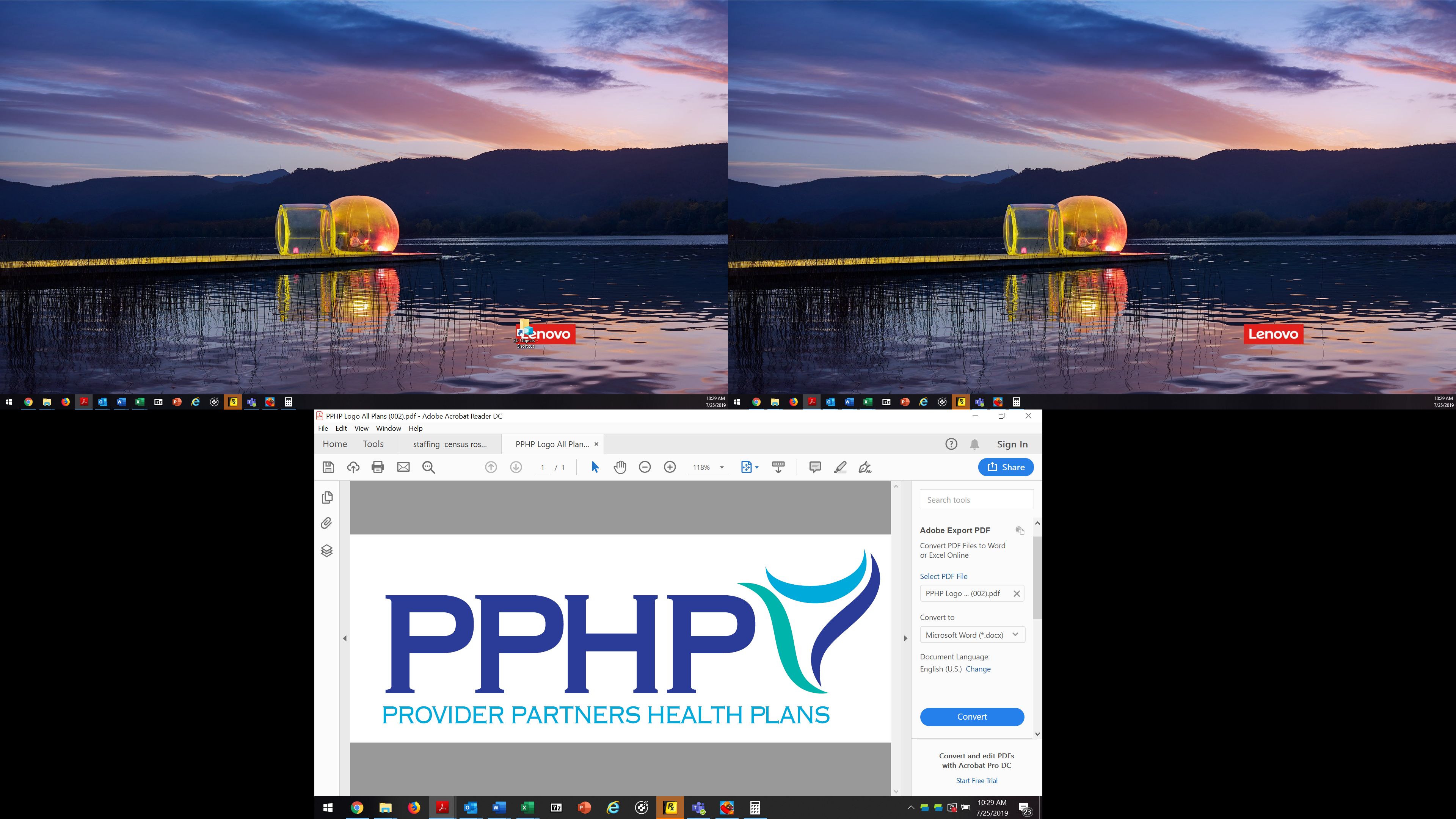 Provider Partners Pennsylvania Advantage Plan (HMO SNP)2020 Formulary (List of Covered Drugs)PLEASE READ: THIS DOCUMENT CONTAINS INFORMATION ABOUT THE DRUGS WE COVER IN THIS PLANFormulary ID 20153, Version 8This formulary was updated on 01/28/2020.  For more recent information or other questions, please contact Provider Partners Pennsylvania Advantage Plan (HMO SNP) Member Services, at 1-800-405-9681 or, for TTY users, 711, calls are free. Hours are from 8 a.m. to 8 p.m., seven (7) days a week from October 1st to March 31st. Hours are 8 a.m. to 8 p.m., Monday through Friday and 8 a.m.to 7 p.m., Saturday and Sunday from April 1st to September 30th. Messaging service used weekends, after hours, and on federal holidays, or www.pphealthplan.com.Y0135_COMFORM20_CNote to existing members: This formulary has changed since last year. Please review this document to make sure that it still contains the drugs you take.When this drug list (formulary) refers to “we,” “us”, or “our,” it means Provider Partners Pennsylvania Advantage Plan. When it refers to “plan” or “our plan,” it means Provider Partners Pennsylvania Advantage Plan.This document includes a list of the drugs (formulary) for our plan which is current as of 01/28/2020.  For an updated formulary, please contact us. Our contact information, along with the date we last updated the formulary, appears on the front and back cover pages.You must generally use network pharmacies to use your prescription drug benefit. Benefits, formulary, pharmacy network, and/or copayments/coinsurance may change on January 1, 2020, and from time to time during the year.What is the Provider Partners Pennsylvania Advantage Plan Formulary?A formulary is a list of covered drugs selected by Provider Partners Pennsylvania Advantage Plan in consultation with a team of health care providers, which represents the prescription therapies believed to be a necessary part of a quality treatment program.  Provider Partners Pennsylvania Advantage Plan will generally cover the drugs listed in our formulary as long as the drug is medically necessary, the prescription is filled at a Provider Partners Pennsylvania Advantage Plan network pharmacy, and other plan rules are followed. For more information on how to fill your prescriptions, please review your Evidence of   Coverage.Can the Formulary (drug list) change?Generally, if you are taking a drug on our 2020 formulary that was covered at the beginning of the year, we will not discontinue or reduce coverage of the drug during the 2020 coverage year except when a new, less expensive generic drug becomes available, when new information about the safety or effectiveness of a drug is released, or the drug is removed from the market. (See bullets below for more information on changes that affect members currently taking the drug.) Other types of formulary changes, such as removing a drug from our formulary, will not affect members who are currently taking the drug. It will remain available at the same cost-sharing for those members taking it for the remainder of the coverage year. Below are changes to the drug list that will also affect members currently taking a drug:New generic drugs. We may immediately remove a brand name drug on our Drug List if we are replacing it with a new generic drug that will appear on the same or lower cost sharing tier and with the same or fewer restrictions. Also, when adding the new generic drug, we may decide to keep the brand name drug on our Drug List, but immediately move it to a different cost-sharing tier or add new restrictions. If you are currently taking that brand name drug, we may not tell you in advance before we make that change, but we will later provide you with information about the specific change(s) we have made.o If we make such a change, you or your prescriber can ask us to make an exception and continue to cover the brand name drug for you. The notice we provide you will also include information on the steps you may take to request an exception, and you can also find information in the section below entitled “How do I request an exception to the Provider Partners Pennsylvania Advantage Plan ’s Formulary?”Drugs removed from the market. If the Food and Drug Administration deems a drug on our formulary to be unsafe or the drug’s manufacturer removes the drug from the market, we will immediately remove the drug from our formulary and provide notice to members who take the drug.Other changes. We may make other changes that affect members currently taking a drug. For instance, we may add a generic drug that is not new to market to replace a brand name drug currently on the formulary or add new restrictions to the brand name drug or move it to a different cost-sharing tier. Or we may make changes based on new clinical guidelines. If we remove drugs from our formulary, [or] add prior authorization, quantity limits and/or step therapy restrictions on a drug, we must notify affected members of the change at least 30 days before the change becomes effective, or at the time the member requests a refill of the drug, at which time the member will receive a 31-day supply of the drug.The enclosed formulary is current as of 01/28/2020.  To get updated information about the drugs covered byProvider Partners Pennsylvania Advantage Plan, please contact us. Our contact information appears on the front and back cover pages. Provider Partners Pennsylvania Advantage Plan will send you a notice in the event of a mid- year non-maintenance formulary change. The notice will generally be sent 60 days prior to the change. Any formulary updates are listed at www.pphealthplan.com, along with the most current formulary.How do I use the Formulary?There are two ways to find your drug within the formulary:Medical ConditionThe formulary begins on page 4. The drugs in this formulary are grouped into categories depending on the type of medical conditions that they are used to treat. For example, drugs used to treat a heart condition are listed under the category, “cardiovascular agents”. If you know what your drug is used for, look for the category name in the list that begins on page 1. Then look under the category name for your drug.Alphabetical ListingIf you are not sure what category to look under, you should look for your drug in the Index that begins on page 99. The Index provides an alphabetical list of all of the drugs included in this document. Bothbrand name drugs and generic drugs are listed in the Index. Look in the Index and find your drug. Next to your drug, you will see the page number where you can find coverage information. Turn to the page listed in the Index and find the name of your drug in the first column of the list.What are generic drugs?Provider Partners Pennsylvania Advantage Plan covers both brand name drugs and generic drugs. A generic drug is approved by the FDA as having the same active ingredient as the brand name drug. Generally, generic drugs cost less than brand name drugs.Are there any restrictions on my coverage?Some covered drugs may have additional requirements or limits on coverage. These requirements and limits may include:Prior Authorization: Provider Partners Pennsylvania Advantage Plan requires you or your physician to get prior authorization for certain drugs. This means that you will need to get approval from Provider Partners Pennsylvania Advantage Plan before you fill your prescriptions. If you don’t get approval, Provider Partners Pennsylvania Advantage Plan may not cover the drug.Quantity Limits: For certain drugs, Provider Partners Pennsylvania Advantage Plan limits the amount of the drug that Provider Partners Pennsylvania Advantage Plan will cover. For example, Provider Partners Pennsylvania Advantage Plan provides 30 tablets per prescription for VIIBRYD. This may be in addition to a standard one-month or three-month supply.Step Therapy: In some cases, Provider Partners Pennsylvania Advantage Plan requires you to first try certain drugs to treat your medical condition before we will cover another drug for that condition. For example, if Drug A and Drug B both treat your medical condition, Provider Partners Pennsylvania Advantage Plan may not cover Drug B unless you try Drug A first. If Drug A does not work for you, Provider Partners Pennsylvania Advantage Plan will then cover Drug B.You can find out if your drug has any additional requirements or limits by looking in the formulary that begins on page 2. You can also get more information about the restrictions applied to specific covered drugs by visiting our Web site. We have posted online documents that explain our prior authorization and step therapy restrictions. You may also ask us to send you a copy. Our contact information, along with the date we last updated the formulary, appears on the front and back cover pages.You can ask Provider Partners Pennsylvania Advantage Plan to make an exception to these restrictions or limits or for a list of other, similar drugs that may treat your health condition. See the section, “How do I request an exception to the Provider Partners Pennsylvania Advantage Plan ’s formulary?” on page V for information about how to request an exception.What if my drug is not on the Formulary?If your drug is not included in this formulary (list of covered drugs), you should first contact Member Services and ask if your drug is covered.If you learn that Provider Partners Pennsylvania Advantage Plan does not cover your drug, you have two options:You can ask Member Services for a list of similar drugs that are covered by Provider Partners Pennsylvania Advantage Plan. When you receive the list, show it to your doctor and ask him or her to prescribe a similar drug that is covered by Provider Partners Pennsylvania Advantage Plan.You can ask Provider Partners Pennsylvania Advantage Plan to make an exception and cover your drug. See below for information about how to request an exception.How do I request an exception to the Provider Partners Pennsylvania Advantage Plan ’s Formulary?You can ask Provider Partners Pennsylvania Advantage Plan to make an exception to our coverage rules. There are several types of exceptions that you can ask us to make.You can ask us to cover a drug even if it is not on our formulary. If approved, this drug will be covered at a pre-determined cost-sharing level, and you would not be able to ask us to provide the drug at a lower cost-sharing level.You can ask us to waive coverage restrictions or limits on your drug. For example, for certain drugs, Provider Partners Pennsylvania Advantage Plan limits the amount of the drug that we will cover. If your drug has a quantity limit, you can ask us to waive the limit and cover a greater amount.Generally, Provider Partners Pennsylvania Advantage Plan will only approve your request for an exception if the alternative drugs included on the plan’s formulary, or additional utilization restrictions would not be as effective in treating your condition and/or would cause you to have adverse medical effects.You should contact us to ask us for an initial coverage decision for a formulary, or utilization restriction exception. When you request a formulary or utilization restriction exception you should submit a statement from your prescriber or physician supporting your request. Generally, we must make our decision within 72 hours of getting your prescriber’s supporting statement. You can request an expedited (fast) exception if you or your doctor believe that your health could be seriously harmed by waiting up to 72 hours for a decision. If your request to expedite is granted, we must give you a decision no later than 24 hours after we get a supporting statement from your doctor or other prescriber.What do I do before I can talk to my doctor about changing my drugs or requesting an exception?As a new or continuing member in our plan you may be taking drugs that are not on our formulary. Or, you may be taking a drug that is on our formulary but your ability to get it is limited. For example, you may need a prior authorization from us before you can fill your prescription. You should talk to your doctor to decide if you should switch to an appropriate drug that we cover or request a formulary exception so that we will cover the drug you take. While you talk to your doctor to determine the right course of action for you, we may cover your drug in certain cases during the first 90 days you are a member of our plan.For each of your drugs that is not on our formulary or if your ability to get your drugs is limited, we will cover a temporary 30-day supply (unless you have a prescription written for fewer days) when you go to a network pharmacy. After your first 30-day supply, we will not pay for these drugs, even if you have been a member of the plan less than 90 days.If you are a resident of a long-term care facility, we will allow you to refill your prescription until we have provided you with a 98-day transition supply, consistent with dispensing increment, (unless you have a prescription written for fewer days). We will cover more than one refill of these drugs for the first 90 days you are a member of our plan. If you need a drug that is not on our formulary or if your ability to get your drugs is limited, but you are past the first 90 days of membership in our plan, we will cover a 31-day emergency supply of that drug (unless you have a prescription for fewer days) while you pursue a formulary exception.For members who are outside their transition period, and experience a change in the level of care when changing from one treatment setting to another (example: long-term care facility to hospital, hospital to long- term care facility, hospital to home, home to long-term care facility, hospice to long-term care facility, hospice to home):We will allow an early refill for a 30-day supply of medication in the retail setting and up to a 31-day supply in the long-term care setting for formulary medications and an emergency transition fill for non-formulary medications (including those medications that are on formulary but require prior authorization, step therapy, or are subject to quantity limit restrictions).For more informationFor more detailed information about your Provider Partners Pennsylvania Advantage Plan prescription drug coverage, please review your Evidence of Coverage and other plan materials.If you have questions about Provider Partners Pennsylvania Advantage Plan, please contact us. Our contact information, along with the date we last updated the formulary, appears on the front and back cover pages.If you have general questions about Medicare prescription drug coverage, please call Medicare at 1-800- MEDICARE (1-800-633-4227) 24 hours a day/7 day a week. TTY users should call 1-877-486-2048. Or, visit http://www.medicare.gov.Provider Partners Pennsylvania Advantage Plan ’s FormularyThe formulary that begins on the next page provides coverage information about the drugs covered by Provider Partners Pennsylvania Advantage Plan. If you have trouble finding your drug in the list, turn to the Index that begins on page 97.The first column of the chart lists the drug name. Brand name drugs are capitalized (e.g., PURIXAN) and generic drugs are listed in lower-case italics (e.g., meloxicam).The information in the Requirements/Limits column tells you if Provider Partners Pennsylvania Advantage Plan has any special requirements for coverage of your drug.Standard BenefitsDrug Tier 1: 25%Provider Partners Pennsylvania Advantage Plan List of Covered DrugsList of Drugs by Medical ConditionANALGESICS	4ANESTHETICS	6ANTI-ADDICTION/SUBSTANCE ABUSE TREATMENT AGENTS	6ANTIBACTERIALS	7ANTICONVULSANTS	14ANTIDEMENTIA AGENTS	17ANTIDEPRESSANTS	18ANTIEMETICS	21ANTIFUNGALS	22ANTIGOUT AGENTS	24ANTI-INFLAMMATORY AGENTS	24ANTIMIGRAINE AGENTS	25ANTIMYASTHENIC AGENTS	26ANTIMYCOBACTERIALS	26ANTINEOPLASTICS	27ANTIPARASITICS	33ANTIPARKINSON AGENTS	34ANTIPSYCHOTICS	35ANTIVIRALS	38ANXIOLYTICS	42BIPOLAR AGENTS	43BLOOD GLUCOSE REGULATORS	44BLOOD PRODUCTS/MODIFIERS/VOLUME EXPANDERS	47CARDIOVASCULAR AGENTS	49CENTRAL NERVOUS SYSTEM AGENTS	57DENTAL AND ORAL AGENTS	59DERMATOLOGICAL AGENTS	59ELECTROLYTES/MINERALS/METALS/VITAMINS	64GASTROINTESTINAL AGENTS	68GENETIC OR ENZYME DISORDER: REPLACEMENT, MODIFIERS, TREATMENT	70GENITOURINARY AGENTS	71HORMONAL AGENTS, STIMULANT/ REPLACEMENT/ MODIFYING (ADRENAL)	72HORMONAL AGENTS, STIMULANT/ REPLACEMENT/ MODIFYING (SEX HORMONES/ MODIFIERS)	73HORMONAL AGENTS, STIMULANT/REPLACEMENT/MODIFYING (PITUITARY)	80HORMONAL AGENTS, STIMULANT/REPLACEMENT/MODIFYING (THYROID)	81HORMONAL AGENTS, SUPPRESSANT (PITUITARY)	81HORMONAL AGENTS, SUPPRESSANT (THYROID)	82IMMUNOLOGICAL AGENTS	82INFLAMMATORY BOWEL DISEASE AGENTS	87METABOLIC BONE DISEASE AGENTS	87MISCELLANEOUS	88OPHTHALMIC AGENTS	88OTIC AGENTS	91RESPIRATORY TRACT AGENTS	92SKELETAL MUSCLE RELAXANTS	97SLEEP DISORDER AGENTS	97Legend1: Covered MedicationsBvsD: Part B vs. Part D - This prescription drug may be covered under Medicare Part B or D depending upon the circumstances.LA: Limited Access - This prescription drug is limited to certain pharmacies.MO: Mail Order Eligible - This prescription may also be available via mail.PA1: Prior Authorization - You (or your physician) are required to get prior authorization before you fill your prescription for this drug. Without prior approval, we may not cover this drug.PA2: Prior Authorization (New Starts Only) - You (or your physician) are required to get prior authorization before you fill your prescription for this drug unless you are a previous user of the drug. If you have a history of using this medication, you will not need prior authorization.QL: Quantity Limit - There is a limit on the amount of this drug that is covered per prescription, or within a specific time frame.ST1: Step Therapy - In some cases, you may be required to first try certain drugs to treat your medical condition before we will cover another drug for that condition.ST2: Step Therapy (New Starts Only) - In some cases, you may be required to first try certain drugs to treat your medical condition before we will cover another drug for that condition unless you are a previous user of the drug.  If you have a history of using this medication, you will not need to try other medications first.Provider Partners Pennsylvania Advantage Plan List of Covered DrugsAlphabetical ListingAabacavir sulfate	50abacavir sulfate-lamivudine	50abacavir-lamivudine-zidovudine	50ABELCET	26ABILIFY MAINTENA	45ABILIFY MYCITE	45abiraterone acetate	33acamprosate calcium	6acarbose	55acebutolol hcl	65acetaminophen-codeine	4acetaminophen-codeine #3	4acetazolamide	69acetazolamide er	68acetic acid	91, 117acetylcysteine	119acitretin	75ACTHIB	108ACTIMMUNE	106acyclovir	48, 49acyclovir sodium	49ADACEL	108adapalene	75adefovir dipivoxil	48ADEMPAS	121ADVAIR DISKUS	121ADVAIR HFA	121AFINITOR	33AFINITOR DISPERZ	33albendazole	41albuterol sulfate	120albuterol sulfate er	119albuterol sulfate hfa	119alclometasone dipropionate	75ALECENSA	33alendronate sodium	111alfuzosin hcl er	91ALINIA	41aliskiren fumarate	68allopurinol	28almotriptan malate	31alosetron hcl	88ALPHAGAN P	112alprazolam	54alprazolam er	53ALPRAZOLAM INTENSOL	54ALTAVERA	94ALUNBRIG	33alyacen 1/35	94AMABELZ	100amantadine hcl	42AMBISOME	26ambrisentan	121amcinonide	75AMETHIA	95AMETHIA LO	94amikacin sulfate	7amiloride hcl	69amiloride-hydrochlorothiazide	63AMINOSYN II	84AMINOSYN-PF	84amiodarone hcl	63AMITIZA	88amitriptyline hcl	24amlodipine besy-benazepril hcl	63amlodipine besylate	66amlodipine besylate-valsartan	63amlodipine-atorvastatin	68amlodipine-olmesartan	63amlodipine-valsartan-hctz	63ammonium lactate	75, 76AMNESTEEM	76amoxapine	24amoxicill-clarithro-lansopraz	89amoxicillin	11amoxicillin-pot clavulanate	11amphetamine-dextroamphetamine	73amphotericin b	26ampicillin	11ampicillin sodium	11ampicillin-sulbactam sodium	11ANADROL-50	94anagrelide hcl	61anastrozole	41ANORO ELLIPTA	121APOKYN	43apraclonidine hcl	113aprepitant	25APRI	95APRISO	110APTIOM	19APTIVUS	52ARANELLE	95ARCALYST	106ARIKAYCE	7aripiprazole	45armodafinil	124ARNUITY ELLIPTA	118ASCOMP-CODEINE	4ASMANEX (120 METERED DOSES)	118ASMANEX (30 METERED DOSES)	118ASMANEX (60 METERED DOSES)	118ASMANEX HFA	118aspirin-dipyridamole er	61ASSURE ID INSULIN SAFETY SYR	55atazanavir sulfate	52atenolol	65atenolol-chlorthalidone	64atomoxetine hcl	73atorvastatin calcium	70atovaquone	41atovaquone-proguanil hcl	41ATRIPLA	49atropine sulfate	112AUBRA	95AURYXIA	91AUSTEDO	73AVANDIA	55AVC VAGINAL	92AVIANE	95AVITA	76AVONEX PEN	74AVONEX PREFILLED	74AZACTAM	10AZASAN	104AZASITE	113azathioprine	104azelastine hcl	112, 120azithromycin	13AZOPT	113aztreonam	10Bbacitracin	113bacitracin-polymyxin b	114bacitra-neomycin-polymyxin-hc	115baclofen	123balsalazide disodium	110BALVERSA	34BALZIVA	95BANZEL	19BARACLUDE	48bcg vaccine	108BELSOMRA	124benazepril hcl	62benazepril-hydrochlorothiazide	64BENLYSTA	104benznidazole	41benzoyl peroxide-erythromycin	76benztropine mesylate	42BEPREVE	112BESIVANCE	114betamethasone dipropionate	76betamethasone dipropionate aug	76betamethasone valerate	76BETASERON	74betaxolol hcl	65, 113bethanechol chloride	91bexarotene	34BEXSERO	108bicalutamide	34BICILLIN C-R	12BICILLIN C-R 900/300	11BICILLIN L-A	12BIDIL	68BIKTARVY	51bimatoprost	116bisoprolol fumarate	65bisoprolol-hydrochlorothiazide	64BLEPHAMIDE	115BLEPHAMIDE S.O.P.	115BLISOVI 24 FE	95BLISOVI FE 1.5/30	95BOOSTRIX	108bosentan	121BOSULIF	34BRAFTOVI	34BREO ELLIPTA	122briellyn	95BRILINTA	61brimonidine tartrate	113BRIVIACT	15bromfenac sodium (once-daily)	115bromocriptine mesylate	43BROMSITE	115budesonide	93, 118budesonide er	93bumetanide	69BUPAP	4buprenorphine hcl	7buprenorphine hcl-naloxone hcl	7bupropion hcl	21bupropion hcl er (smoking det)	7bupropion hcl er (sr)	21bupropion hcl er (xl)	21buspirone hcl	53butalbital-acetaminophen	4butalbital-apap-caff-cod	4butalbital-apap-caffeine	4butalbital-asa-caff-codeine	4butalbital-aspirin-caffeine	5butorphanol tartrate	5BYSTOLIC	65Ccabergoline	102CABLIVI	61CABOMETYX	34calcipotriene	76calcitonin (salmon)	111calcitriol	76, 111calcium acetate (phos binder)	91CALQUENCE	34CAMILA	101CAMRESE LO	95candesartan cilexetil	62candesartan cilexetil-hctz	64CAPRELSA	34captopril	62captopril-hydrochlorothiazide	64CARAFATE	89CARBAGLU	89carbamazepine	15, 16carbamazepine er	15carbidopa	42carbidopa-levodopa	42, 43carbidopa-levodopa er	42carbidopa-levodopa-entacapone	43carbinoxamine maleate	117CAROSPIR	69carteolol hcl	113CARTIA XT	66carvedilol	66caspofungin acetate	26CAYSTON	10CAZIANT	95cefaclor	9cefadroxil	9cefazolin sodium	9cefdinir	9cefepime hcl	9, 12cefixime	9cefoxitin sodium	9cefpodoxime proxetil	9, 10cefprozil	10ceftazidime	12ceftriaxone sodium	10cefuroxime axetil	10cefuroxime sodium	10celecoxib	29CELONTIN	17cephalexin	10cetirizine hcl	117cevimeline hcl	75CHANTIX	7CHANTIX CONTINUING MONTH PAK	7CHANTIX STARTING MONTH PAK	7chlordiazepoxide hcl	54chlordiazepoxide-amitriptyline	24chlorhexidine gluconate	75chloroquine phosphate	41chlorothiazide	69chlorpromazine hcl	44chlorthalidone	69chlorzoxazone	123cholestyramine	71cholestyramine light	71ciclopirox	26ciclopirox olamine	26cilostazol	61CIMDUO	50cimetidine	87cimetidine hcl	87CIMZIA	87CIMZIA PREFILLED	86cinacalcet hcl	111CINRYZE	68CIPRODEX	117ciprofloxacin	14ciprofloxacin hcl	14, 114, 117ciprofloxacin in d5w	14ciprofloxacin-fluocinolone pf	117citalopram hydrobromide	22CLARAVIS	77clarithromycin	13clarithromycin er	13clemastine fumarate	117CLENPIQ	88clindamycin hcl	8clindamycin palmitate hcl	8clindamycin phos-benzoyl perox	77clindamycin phosphate	8, 77, 92clindamycin phosphate in d5w	8CLINIMIX E/DEXTROSE (2.75/5)	85CLINIMIX E/DEXTROSE (4.25/10)	85CLINIMIX E/DEXTROSE (4.25/5)	85CLINIMIX E/DEXTROSE (5/15)	85CLINIMIX E/DEXTROSE (5/20)	85CLINIMIX/DEXTROSE (4.25/10)	85CLINIMIX/DEXTROSE (4.25/5)	85CLINIMIX/DEXTROSE (5/15)	85CLINIMIX/DEXTROSE (5/20)	85CLINISOL SF	85clobazam	17clobetasol propionate	77clobetasol propionate e	77clobetasol propionate emulsion	77CLODAN	77clomipramine hcl	24clonazepam	54clonidine	61clonidine hcl	61clonidine hcl er	73clopidogrel bisulfate	61clorazepate dipotassium	54clotrimazole	26clotrimazole-betamethasone	77clozapine	44COARTEM	41codeine sulfate	5colchicine	28colchicine-probenecid	28COLCRYS	28colesevelam hcl	71colestipol hcl	71colistimethate sodium (cba)	8COLOCORT	77COMBIGAN	113COMBIVENT RESPIMAT	120COMETRIQ (100 MG DAILY DOSE)	34COMETRIQ (140 MG DAILY DOSE)	34COMETRIQ (60 MG DAILY DOSE)	34COMFORT ASSIST INSULIN SYRINGE	55COMPLERA	49COMPRO	24CONDYLOX	77constulose	88COPIKTRA	34CORLANOR	68cortisone acetate	94COSENTYX (300 MG DOSE)	106COSENTYX SENSOREADY (300 MG)	106COTELLIC	34CREON	87CRIXIVAN	52cromolyn sodium	112, 122CRYSELLE-28	95cvs gauze sterile	112CYCLAFEM 1/35	95CYCLAFEM 7/7/7	95cyclobenzaprine hcl	123cyclophosphamide	32CYCLOSET	55cyclosporine	105cyclosporine modified	104cyproheptadine hcl	117CYRED	95CYSTADANE	89CYSTAGON	91CYSTARAN	112Ddalfampridine er	74DALIRESP	119danazol	94dapsone	8DAPTACEL	108daptomycin	8darifenacin hydrobromide er	90DAURISMO	34DEBLITANE	101deferasirox	83DELSTRIGO	49demeclocycline hcl	15DEMSER	94DEPEN TITRATABS	33DEPO-PROVERA	101DESCOVY	50desipramine hcl	24desloratadine	118desmopressin ace spray refrig	102desmopressin acetate	102desogestrel-ethinyl estradiol	95desonide	78desoximetasone	78desvenlafaxine er	22desvenlafaxine succinate er	22dexamethasone	93DEXAMETHASONE INTENSOL	93dexamethasone sodium phosphate	115DEXILANT	89dexmethylphenidate hcl	73dextroamphetamine sulfate	73dextrose	85dextrose-nacl	82DIASTAT ACUDIAL	17DIASTAT PEDIATRIC	17diazepam	17, 54diclofenac potassium	29diclofenac sodium	29, 115diclofenac sodium er	29diclofenac-misoprostol	29dicloxacillin sodium	12dicyclomine hcl	86didanosine	50DIFICID	13diflorasone diacetate	78diflunisal	29DIGITEK	68DIGOX	68digoxin	68dihydroergotamine mesylate	31DILANTIN	19diltiazem hcl	67diltiazem hcl er	67diltiazem hcl er beads	66diltiazem hcl er coated beads	67dilt-xr	67diphenoxylate-atropine	87diphtheria-tetanus toxoids dt	108dipyridamole	61disopyramide phosphate	63disulfiram	6DIURIL	69divalproex sodium	17divalproex sodium er	17DIVIGEL	100dofetilide	63donepezil hcl	20dorzolamide hcl	113dorzolamide hcl-timolol mal	113DOVATO	52doxazosin mesylate	62doxepin hcl	24DOXY 100	15doxycycline hyclate	15doxycycline monohydrate	15DRIZALMA SPRINKLE	22dronabinol	25drospirenone-ethinyl estradiol	95DROXIA	33duloxetine hcl	22DUPIXENT	122duramorph	5DUREZOL	115dutasteride	91dutasteride-tamsulosin hcl	91Eeconazole nitrate	26EDURANT	49efavirenz	49ELESTRIN	101eletriptan hydrobromide	31ELIGARD	34ELIQUIS	59ELIQUIS STARTER PACK	59ELMIRON	91EMCYT	34EMOQUETTE	95EMSAM	22EMTRIVA	50EMVERM	41enalapril maleate	62enalapril-hydrochlorothiazide	64ENBREL	106ENBREL MINI	106ENBREL SURECLICK	106ENDARI	89ENDOCET	5ENGERIX-B	108enoxaparin sodium	59ENPRESSE-28	96ENSKYCE	96entacapone	43entecavir	48ENTRESTO	64enulose	88ENVARSUS XR	105EPIDIOLEX	16epinastine hcl	112epinephrine	122EPITOL	16EPIVIR HBV	48eplerenone	69EPOGEN	60eprosartan mesylate	62ERAXIS	26ergoloid mesylates	31ergotamine-caffeine	31ERIVEDGE	35ERLEADA	35erlotinib hcl	35ERRIN	101ertapenem sodium	10ery	78ERY-TAB	13ERYTHROCIN LACTOBIONATE	13ERYTHROCIN STEARATE	13erythromycin	78, 114erythromycin base	13erythromycin ethylsuccinate	14ESBRIET	121escitalopram oxalate	22ESTARYLLA	96estazolam	124estradiol	92, 101estradiol-norethindrone acet	101ethambutol hcl	32ethosuximide	17ethynodiol diac-eth estradiol	96etodolac	29etodolac er	29EUCRISA	78EVAMIST	101EVOTAZ	52EXEL COMFORT POINT PEN NEEDLE	55exemestane	41ezetimibe	71ezetimibe-simvastatin	71FFALMINA	96famciclovir	49famotidine	87FANAPT	45FANAPT TITRATION PACK	45FARYDAK	35FASENRA	122FASENRA PEN	122febuxostat	28felbamate	16felodipine er	67FEMYNOR	96fenofibrate	70fenofibrate micronized	70fenofibric acid	70fentanyl	4fentanyl citrate	5FERRIPROX	83, 84FETZIMA	23FETZIMA TITRATION	23FIASP	58FIASP FLEXTOUCH	58FIASP PENFILL	58FIBRICOR	70finasteride	91FIRDAPSE	74FIRMAGON	35FIRVANQ	8flavoxate hcl	90flecainide acetate	63FLOVENT DISKUS	118FLOVENT HFA	118fluconazole	27fluconazole in sodium chloride	27flucytosine	27fludrocortisone acetate	94flunisolide	120fluocinolone acetonide	78, 117fluocinolone acetonide scalp	78fluocinonide	78, 79fluocinonide emulsified base	78fluorometholone	115fluorouracil	35fluoxetine hcl	23fluphenazine decanoate	44fluphenazine hcl	44flurazepam hcl	124flurbiprofen	29flurbiprofen sodium	115flutamide	35fluticasone propionate	79, 120fluticasone-salmeterol	122fluvastatin sodium	70fluvastatin sodium er	70fluvoxamine maleate	23fluvoxamine maleate er	23fondaparinux sodium	59FORTEO	111FOSAMAX PLUS D	111fosamprenavir calcium	52fosinopril sodium	62fosinopril sodium-hctz	64FRAGMIN	60FREAMINE HBC	85furosemide	69FUZEON	51FYAVOLV	101FYCOMPA	16, 17Ggabapentin	17, 18galantamine hydrobromide	20galantamine hydrobromide er	20GAMMAGARD	106GAMMAGARD S/D LESS IGA	106GAMMAKED	106GAMMAPLEX	107GAMUNEX-C	107GARDASIL 9	108gatifloxacin	114GAVILYTE-C	88GAVILYTE-N WITH FLAVOR PACK	88gemfibrozil	70generlac	88GENGRAF	105GENTAK	114gentamicin in saline	7gentamicin sulfate	7, 79, 114GENVOYA	49GEODON	46GIANVI	96GILENYA	74GILOTRIF	35glatiramer acetate	74GLEOSTINE	32glimepiride	55glipizide	55glipizide er	55glipizide-metformin hcl	55global alcohol prep ease	55GLUCAGEN HYPOKIT	58GLUCAGON EMERGENCY	58glyburide	56glyburide micronized	55glyburide-metformin	56glycopyrrolate	86GOCOVRI	43GOLYTELY	88granisetron hcl	25griseofulvin microsize	27griseofulvin ultramicrosize	27guanfacine hcl	61guanfacine hcl er	73guanidine hcl	31HHAILEY 24 FE	96halobetasol propionate	79haloperidol	44haloperidol decanoate	44haloperidol lactate	44HAVRIX	108heparin sodium (porcine)	60HEPATAMINE	85HIBERIX	108HUMIRA	107HUMIRA PEDIATRIC CROHNS START	107HUMIRA PEN	107HUMIRA PEN-CD/UC/HS STARTER	107HUMIRA PEN-PS/UV/ADOL HS START	107hydralazine hcl	72hydrochlorothiazide	69, 70hydrocodone-acetaminophen	5hydrocodone-ibuprofen	5hydrocortisone	79, 93hydrocortisone ace-pramoxine	79hydrocortisone butyrate	79hydrocortisone valerate	79hydrocortisone-acetic acid	117hydromorphone hcl	5hydromorphone hcl er	4hydromorphone hcl pf	5hydroxychloroquine sulfate	112hydroxyurea	35hydroxyzine hcl	53hydroxyzine pamoate	53Iibandronate sodium	111IBRANCE	35IBU	29ibuprofen	29, 30ICLUSIG	35IDHIFA	35ILEVRO	115imatinib mesylate	35IMBRUVICA	35, 36imipenem-cilastatin	11imipramine hcl	24imipramine pamoate	24imiquimod	79IMOVAX RABIES	108IMVEXXY MAINTENANCE PACK	92IMVEXXY STARTER PACK	92INCASSIA	101INCRELEX	103indapamide	70indomethacin	30indomethacin er	30INFANRIX	109INLYTA	36INREBIC	36INTELENCE	49INTRALIPID	85INTRAROSA	92INTRON A	48INTROVALE	96INVEGA SUSTENNA	46INVEGA TRINZA	46INVIRASE	52INVOKAMET	56INVOKAMET XR	56INVOKANA	56IONOSOL-MB IN D5W	84IPOL	109ipratropium bromide	119, 121ipratropium-albuterol	120irbesartan	62irbesartan-hydrochlorothiazide	64IRESSA	36ISENTRESS	51ISENTRESS HD	51ISIBLOOM	96ISOLYTE-P IN D5W	84ISOLYTE-S	85isoniazid	32ISOPTO ATROPINE	112isosorbide dinitrate	72isosorbide dinitrate er	72isosorbide mononitrate	72isosorbide mononitrate er	72isotretinoin	79isradipine	67itraconazole	27ivermectin	41IXIARO	109JJADENU	84JADENU SPRINKLE	84JAKAFI	36JANTOVEN	60JANUMET	56JANUMET XR	56JANUVIA	56JARDIANCE	56JASMIEL	96JINTELI	101JUBLIA	27JULEBER	96JULUCA	50JUNEL 1.5/30	96JUNEL 1/20	96JUNEL FE 1.5/30	96JUNEL FE 1/20	96JUNEL FE 24	96JYNARQUE	84KKALETRA	52KALYDECO	122KARIVA	96KATERZIA	67kcl in dextrose-nacl	82kcl-lactated ringers-d5w	82KELNOR 1/35	97KELNOR 1/50	97ketoconazole	27ketoprofen	30ketoprofen er	30ketorolac tromethamine	30, 115KINRIX	109KIONEX	84KISQALI (200 MG DOSE)	36KISQALI (400 MG DOSE)	36KISQALI (600 MG DOSE)	36KISQALI FEMARA (400 MG DOSE)	36KISQALI FEMARA (600 MG DOSE)	36KISQALI FEMARA(200 MG DOSE)	36KLOR-CON	82KLOR-CON 10	82KLOR-CON M10	82KLOR-CON M15	82KLOR-CON M20	82KLOR-CON SPRINKLE	82KORLYM	103K-TAB	82KURVELO	97KUVAN	90Llabetalol hcl	66lactulose	88lamivudine	48, 50lamivudine-zidovudine	50lamotrigine	18lamotrigine er	18lamotrigine starter kit-blue	18lamotrigine starter kit-green	18lamotrigine starter kit-orange	19lansoprazole	89lanthanum carbonate	91LANTUS	58LANTUS SOLOSTAR	58LARIN 1.5/30	97LARIN 1/20	97LARIN FE 1.5/30	97LARIN FE 1/20	97LARISSIA	97latanoprost	116LATUDA	46LEENA	97leflunomide	107LENVIMA (10 MG DAILY DOSE)	36LENVIMA (12 MG DAILY DOSE)	36LENVIMA (14 MG DAILY DOSE)	36LENVIMA (18 MG DAILY DOSE)	37LENVIMA (20 MG DAILY DOSE)	37LENVIMA (24 MG DAILY DOSE)	37LENVIMA (4 MG DAILY DOSE)	37LENVIMA (8 MG DAILY DOSE)	37LESSINA	97letrozole	41leucovorin calcium	37LEUKERAN	32LEUKINE	60leuprolide acetate	37levalbuterol hcl	120levalbuterol tartrate	120LEVEMIR	58LEVEMIR FLEXTOUCH	58levetiracetam	16levetiracetam er	16levobunolol hcl	113levocarnitine	90levocetirizine dihydrochloride	118levofloxacin	14, 114levofloxacin in d5w	14LEVONEST	97levonorgest-eth estrad 91-day	97levonorgestrel-ethinyl estrad	97levonorg-eth estrad triphasic	97LEVORA 0.15/30 (28)	97LEVO-T	103levothyroxine sodium	103LEVOXYL	103LEXIVA	52LIALDA	110lidocaine	6lidocaine hcl	6lidocaine hcl (pf)	6lidocaine hcl urethral/mucosal	6lidocaine viscous hcl	75lidocaine-prilocaine	6lindane	42linezolid	8LINZESS	88liothyronine sodium	103LIPOFEN	70lisinopril	62lisinopril-hydrochlorothiazide	64lithium	54lithium carbonate	54lithium carbonate er	54LITHOSTAT	91LIVALO	70LOKELMA	84LONSURF	37loperamide hcl	87lopinavir-ritonavir	52lorazepam	54LORBRENA	37LORYNA	97losartan potassium	62losartan potassium-hctz	64LOTEMAX	115LOTEMAX SM	116loteprednol etabonate	116lovastatin	70LOW-OGESTREL	97loxapine succinate	44LUMIGAN	116LUPRON DEPOT (1-MONTH)	37LUPRON DEPOT (3-MONTH)	37LUPRON DEPOT (4-MONTH)	37LUPRON DEPOT (6-MONTH)	37LUTERA	98LYNPARZA	37LYRICA	18, 74LYSODREN	37LYZA	101Mmagnesium sulfate	82malathion	42maprotiline hcl	21marlissa	98MARPLAN	22MATULANE	38MAVYRET	48MAYZENT	74meclizine hcl	24meclofenamate sodium	30MEDROL	93medroxyprogesterone acetate	98, 102mefloquine hcl	42megestrol acetate	102MEKINIST	38MEKTOVI	38meloxicam	30memantine hcl	21memantine hcl er	21MENACTRA	109MENEST	101MENVEO	109meperidine hcl	5meprobamate	53mercaptopurine	33meropenem	11mesalamine	110MESNEX	38METADATE ER	73metaproterenol sulfate	120metformin hcl	56metformin hcl er	56methadone hcl	4methazolamide	69methenamine hippurate	8methimazole	104methocarbamol	123methotrexate	105methotrexate sodium	105methotrexate sodium (pf)	33methoxsalen rapid	80methyldopa	61methyldopa-hydrochlorothiazide	64methylphenidate hcl	73methylphenidate hcl er	73methylprednisolone	93methyltestosterone	94metoclopramide hcl	87metolazone	70metoprolol succinate er	66metoprolol tartrate	66metoprolol-hydrochlorothiazide	64metronidazole	8, 80, 92metronidazole in nacl	8mexiletine hcl	63miconazole 3	92MICROGESTIN 1.5/30	98MICROGESTIN 1/20	98MICROGESTIN FE 1.5/30	98MICROGESTIN FE 1/20	98midodrine hcl	61miglitol	56miglustat	90MILI	98MIMVEY	101minocycline hcl	15minoxidil	72mirtazapine	21misoprostol	89MITIGARE	29M-M-R II	109modafinil	124moexipril hcl	62molindone hcl	44mometasone furoate	80montelukast sodium	118, 119MONUROL	8morphine sulfate	5morphine sulfate (concentrate)	5morphine sulfate er	4morphine sulfate er beads	4MOVANTIK	87MOXEZA	114moxifloxacin hcl	14, 114moxifloxacin hcl in nacl	14MULTAQ	63mupirocin	80mupirocin calcium	80MYCAMINE	27mycophenolate mofetil	105mycophenolate sodium	105MYORISAN	80MYRBETRIQ	90MYTESI	87Nnabumetone	30nadolol	66nafcillin sodium	12naftifine hcl	27naloxone hcl	6naltrexone hcl	6NAMENDA XR TITRATION PACK	21NAMZARIC	21naproxen	30naproxen dr	30naproxen sodium	30naratriptan hcl	31NARCAN	6NATACYN	27nateglinide	56NATPARA	111NAYZILAM	17NEBUPENT	42NECON 0.5/35 (28)	98nefazodone hcl	21neomycin sulfate	7neomycin-bacitracin zn-polymyx	114neomycin-polymyxin-dexameth	116neomycin-polymyxin-gramicidin	114neomycin-polymyxin-hc	116, 117NEO-POLYCIN	114NEPHRAMINE	86NERLYNX	38NEUPRO	43nevirapine	49nevirapine er	49NEXAVAR	38niacin er (antihyperlipidemic)	71NIACOR	71nicardipine hcl	67NICOTROL	7NICOTROL NS	7nifedipine	67nifedipine er	67nifedipine er osmotic release	67NIKKI	98nilutamide	38NINLARO	38NITRO-BID	72NITRO-DUR	72nitrofurantoin	8nitrofurantoin macrocrystal	8nitrofurantoin monohyd macro	8nitroglycerin	72nizatidine	88NOCDURNA	103NORA-BE	102norethin ace-eth estrad-fe	98norethindrone	102norethindrone acetate	102norethindrone acet-ethinyl est	98norethindrone-eth estradiol	101norethin-eth estradiol-fe	98norgestimate-eth estradiol	98norgestim-eth estrad triphasic	98NORMOSOL-M IN D5W	84NORMOSOL-R IN D5W	84NORMOSOL-R PH 7.4	86NORTHERA	68NORTREL 0.5/35 (28)	98NORTREL 1/35 (21)	99NORTREL 1/35 (28)	99NORTREL 7/7/7	99nortriptyline hcl	24NORVIR	52NOVOLIN 70/30	58NOVOLIN N	58NOVOLIN R	58NOVOLOG	59NOVOLOG FLEXPEN	59NOVOLOG MIX 70/30	59NOVOLOG MIX 70/30 FLEXPEN	59NOVOLOG PENFILL	59NOXAFIL	27NUBEQA	38NUCALA	122NUEDEXTA	73NUPLAZID	46nutrilipid	86NYAMYC	28nystatin	28nystatin-triamcinolone	80NYSTOP	28OOCELLA	99OCTAGAM	107octreotide acetate	104ODEFSEY	51ODOMZO	38OFEV	121ofloxacin	14, 114, 117OGESTREL	99olanzapine	46olanzapine-fluoxetine hcl	55olmesartan medoxomil	62olmesartan medoxomil-hctz	64olmesartan-amlodipine-hctz	65olopatadine hcl	112omega-3-acid ethyl esters	71omeprazole	89OMNITROPE	103ondansetron	26ondansetron hcl	25OPSUMIT	121ORAVIG	28ORFADIN	90ORKAMBI	122, 123orphenadrine citrate er	124ORSYTHIA	99oseltamivir phosphate	53OSPHENA	92OTREXUP	105oxacillin sodium	12oxacillin sodium in dextrose	12oxandrolone	94oxaprozin	30oxazepam	54oxcarbazepine	19OXTELLAR XR	19, 20oxybutynin chloride	90oxybutynin chloride er	90oxycodone hcl	5oxycodone-acetaminophen	5oxycodone-aspirin	6oxycodone-ibuprofen	6oxymorphone hcl	6OZEMPIC (0.25 OR 0.5 MG/DOSE)	56OZEMPIC (1 MG/DOSE)	57Ppaliperidone er	46PANRETIN	38pantoprazole sodium	89paricalcitol	111paromomycin sulfate	7paroxetine hcl	23paroxetine hcl er	23paroxetine mesylate	23PASER	32PAXIL	23PAZEO	112PEDIARIX	109PEDVAX HIB	109peg 3350/electrolytes	88peg 3350-kcl-na bicarb-nacl	89peg-3350/electrolytes	89PEGANONE	20PEGASYS	48PEGASYS PROCLICK	48penicillin g pot in dextrose	12penicillin g potassium	12penicillin g sodium	12penicillin v potassium	12PENTAM	42pentazocine-naloxone hcl	6pentoxifylline er	60perindopril erbumine	62permethrin	42perphenazine	44perphenazine-amitriptyline	45PERSERIS	46PHENADOZ	25phenelzine sulfate	22phenobarbital	16phenoxybenzamine hcl	69phenytoin	20phenytoin sodium extended	20PHOSPHOLINE IODIDE	113PICATO	80PIFELTRO	49pilocarpine hcl	75, 113pimecrolimus	80pimozide	45PIMTREA	99pindolol	66pioglitazone hcl	57pioglitazone hcl-glimepiride	57pioglitazone hcl-metformin hcl	57piperacillin sod-tazobactam so	12PIQRAY (200 MG DAILY DOSE)	38PIQRAY (250 MG DAILY DOSE)	38PIQRAY (300 MG DAILY DOSE)	38PIRMELLA 1/35	99piroxicam	30PLASMA-LYTE 148	86PLASMA-LYTE A	86PLENAMINE	86podofilox	80polymyxin b-trimethoprim	114POMALYST	38PORTIA-28	99posaconazole	28potassium chloride	83potassium chloride crys er	82potassium chloride er	83potassium chloride in dextrose	83potassium chloride in nacl	83potassium citrate er	83PRALUENT	71pramipexole dihydrochloride	43prasugrel hcl	61pravastatin sodium	70prazosin hcl	62PRED-G	116PRED-G S.O.P.	116prednicarbate	80prednisolone	93prednisolone acetate	116prednisolone sodium phosphate	93, 116prednisone	93PREDNISONE INTENSOL	93preferred plus insulin syringe	55pregabalin	18, 74PREMARIN	102PREMASOL	86PREMPHASE	102PREMPRO	102prenatal	83PREVALITE	71PREVIFEM	99PREZCOBIX	53PREZISTA	52, 53PRIFTIN	32primaquine phosphate	42primidone	16PROAIR HFA	120PROAIR RESPICLICK	120probenecid	29PROCALAMINE	86prochlorperazine	25prochlorperazine maleate	25, 45PROCTOFOAM HC	80PROCTO-MED HC	80PROCTO-PAK	81PROCTOSOL HC	81PROCTOZONE-HC	81progesterone micronized	102PROGLYCEM	58PROGRAF	105PROLASTIN-C	123PROLENSA	116PROLIA	111PROMACTA	60promethazine hcl	25promethazine-phenylephrine	123PROMETHEGAN	25propafenone hcl	63proparacaine hcl	6propranolol hcl	66propranolol hcl er	66propranolol-hctz	65propylthiouracil	104PROQUAD	109PROSOL	86protriptyline hcl	24PULMOZYME	123PURIXAN	33pyrazinamide	32pyridostigmine bromide	32QQUADRACEL	109QUDEXY XR	19quetiapine fumarate	46quetiapine fumarate er	46quinapril hcl	63quinapril-hydrochlorothiazide	65quinidine sulfate	63quinine sulfate	42RRABAVERT	109raloxifene hcl	102ramelteon	124ramipril	63ranitidine hcl	88ranolazine er	68rasagiline mesylate	43RASUVO	105RAVICTI	90RECLIPSEN	99RECOMBIVAX HB	109RECTIV	81REGRANEX	81RELENZA DISKHALER	53RELI-ON INSULIN SYRINGE	55repaglinide	57repaglinide-metformin hcl	57REPATHA	72REPATHA PUSHTRONEX SYSTEM	71REPATHA SURECLICK	72RESCRIPTOR	49RESTASIS	112RETACRIT	60REVLIMID	33REXULTI	47REYATAZ	53RHOPRESSA	113ribavirin	48rifabutin	32rifampin	32RIFATER	32riluzole	73rimantadine hcl	53RINVOQ	107RIOMET	57risedronate sodium	111RISPERDAL CONSTA	47risperidone	47ritonavir	53rivastigmine	20rivastigmine tartrate	20rizatriptan benzoate	31ropinirole hcl	43ropinirole hcl er	43rosuvastatin calcium	71ROTARIX	109ROTATEQ	109ROWEEPRA	16ROWEEPRA XR	16ROZLYTREK	38RUBRACA	38RUCONEST	68RYDAPT	38RYTARY	43SSAMSCA	84SANDIMMUNE	105SANTYL	81SAPHRIS	47SAVELLA	74SAVELLA TITRATION PACK	74scopolamine	25selegiline hcl	44selenium sulfide	81SELZENTRY	52SEREVENT DISKUS	120sertraline hcl	23SETLAKIN	99sevelamer carbonate	92SHAROBEL	102SHINGRIX	109SIGNIFOR	104sildenafil citrate	119SILENOR	125silodosin	91silver sulfadiazine	81SIMBRINZA	113simvastatin	71sirolimus	105SKYRIZI (150 MG DOSE)	107sodium chloride	83, 84sodium fluoride	83sodium lactate	83sodium polystyrene sulfonate	84sofosbuvir-velpatasvir	48solifenacin succinate	90SOLIQUA	57SOLTAMOX	102SOMATULINE DEPOT	104SOMAVERT	104SORINE	66sotalol hcl	66sotalol hcl (af)	66SPIRIVA HANDIHALER	119SPIRIVA RESPIMAT	119spironolactone	69spironolactone-hctz	65SPRINTEC 28	99SPRITAM	16SPRYCEL	39SPS	84SRONYX	99SSD	81stavudine	50STELARA	107STIOLTO RESPIMAT	123STIVARGA	39streptomycin sulfate	7STRIBILD	51SUBOXONE	7sucralfate	89sulfacetamide sodium	114sulfacetamide sodium (acne)	14sulfacetamide-prednisolone	116sulfadiazine	14sulfamethoxazole-trimethoprim	14SULFAMYLON	81sulfasalazine	110, 111sulindac	30sumatriptan succinate	31sumatriptan succinate refill	31SUPRAX	10SUPREP BOWEL PREP KIT	89SUTENT	39SYEDA	99SYLATRON	48SYMDEKO	123SYMFI	50SYMFI LO	50SYMLINPEN 120	57SYMLINPEN 60	57SYMPAZAN	17SYMTUZA	50SYNAREL	104SYNJARDY	57SYNJARDY XR	57SYNRIBO	39SYNTHROID	103TTABLOID	33tacrolimus	81, 106TAFINLAR	39TAGRISSO	39TALZENNA	39tamoxifen citrate	39tamsulosin hcl	91TARGRETIN	39TARINA 24 FE	99TARINA FE 1/20	99TASIGNA	39TAVALISSE	60tazarotene	81TAZORAC	81TAZTIA XT	67TDVAX	109TECFIDERA	75TEFLARO	10, 13TEGSEDI	74TEKTURNA HCT	65telmisartan	62telmisartan-amlodipine	65telmisartan-hctz	65temazepam	124TENCON	6TENIVAC	110tenofovir disoproxil fumarate	51terazosin hcl	62terbinafine hcl	28terbutaline sulfate	120terconazole	92testosterone	94testosterone cypionate	94testosterone enanthate	94tetrabenazine	74tetracycline hcl	15THALOMID	33theophylline	119theophylline er	119thioridazine hcl	45thiothixene	45TIADYLT ER	67tiagabine hcl	18TIBSOVO	39tigecycline	8TIGLUTIK	74timolol maleate	66, 113tinidazole	8TIVICAY	52tizanidine hcl	124tobramycin	7, 115tobramycin sulfate	7tobramycin-dexamethasone	116TOLAK	39tolbutamide	57tolmetin sodium	30tolterodine tartrate	91tolterodine tartrate er	90topiramate	19topiramate er	19toremifene citrate	39torsemide	69TOUJEO MAX SOLOSTAR	59TOUJEO SOLOSTAR	59TPN ELECTROLYTES	86TRACLEER	121tramadol hcl	6tramadol-acetaminophen	6trandolapril	63trandolapril-verapamil hcl er	65tranexamic acid	60TRANSDERM-SCOP (1.5 MG)	25tranylcypromine sulfate	22TRAVASOL	86TRAVATAN Z	116trazodone hcl	21TRECATOR	32TRELEGY ELLIPTA	123TRELSTAR MIXJECT	104TRESIBA	59TRESIBA FLEXTOUCH	59tretinoin	39, 81TREXALL	106triamcinolone acetonide	75, 81triamterene-hctz	65triazolam	124trientine hcl	84TRI-ESTARYLLA	99trifluoperazine hcl	45trifluridine	115trihexyphenidyl hcl	42TRIKAFTA	123TRI-LEGEST FE	100TRI-LO-ESTARYLLA	100TRILYTE	89trimethobenzamide hcl	26trimethoprim	8TRI-MILI	100trimipramine maleate	24TRINTELLIX	22TRI-PREVIFEM	100TRI-SPRINTEC	100TRIUMEQ	51TRIVORA (28)	100TRI-VYLIBRA	100TRI-VYLIBRA LO	100TROKENDI XR	19TROPHAMINE	86trospium chloride	91trospium chloride er	91TRULICITY	57TRUMENBA	110TRUVADA	51TURALIO	39TWINRIX	110TYBOST	52TYKERB	39TYMLOS	112TYPHIM VI	110UUCERIS	82ULORIC	29UNITHROID	103UPTRAVI	121ursodiol	87Vvalacyclovir hcl	49VALCHLOR	39valganciclovir hcl	47valproic acid	18valsartan	62valsartan-hydrochlorothiazide	65vancomycin hcl	9vancomycin hcl in dextrose	8vancomycin hcl in nacl	9VANDAZOLE	92VAQTA	110VARIVAX	110VARIZIG	110VARUBI	26VASCEPA	72VELIVET	100VELPHORO	92VEMLIDY	48VENCLEXTA	40VENCLEXTA STARTING PACK	40venlafaxine hcl	24venlafaxine hcl er	23verapamil hcl	67verapamil hcl er	67VERSACLOZ	45VERZENIO	40VICTOZA	57VIDEX	51VIDEX EC	51VIENVA	100vigabatrin	18VIGADRONE	18VIIBRYD	22VIIBRYD STARTER PACK	22VIMPAT	20VIRACEPT	53VIREAD	51VITRAKVI	40VIVITROL	6VIZIMPRO	40voriconazole	28VOSEVI	48VOTRIENT	40VRAYLAR	47VYFEMLA	100VYLIBRA	100VYNDAMAX	68VYZULTA	117Wwarfarin sodium	60WYMZYA FE	100XXALKORI	40XARELTO	60XARELTO STARTER PACK	60XATMEP	106XELJANZ	108XELJANZ XR	108XGEVA	112XIFAXAN	9XOFLUZA	53XOLAIR	123XOSPATA	40XPOVIO (100 MG ONCE WEEKLY)	40XPOVIO (60 MG ONCE WEEKLY)	40XPOVIO (80 MG ONCE WEEKLY)	40XPOVIO (80 MG TWICE WEEKLY)	40XTANDI	40XULTOPHY	58XYREM	125YYF-VAX	110YONSA	40YOSPRALA	61YUVAFEM	92Zzafirlukast	119zaleplon	124ZARAH	100ZARXIO	61ZEJULA	40ZELBORAF	40ZENATANE	82ZENPEP	87ZERBAXA	10zidovudine	51zileuton er	119ZIOPTAN	117ziprasidone hcl	47ZIRGAN	47ZOLINZA	41zolmitriptan	31zolpidem tartrate	124zolpidem tartrate er	124zonisamide	17ZORTRESS	106ZOSTAVAX	110ZOSYN	13ZOVIA 1/35E (28)	100ZYDELIG	41ZYFLO	119ZYKADIA	41ZYLET	116ZYPREXA RELPREVV	47ZYTIGA	41Drug NameDrug TierRequirements/LimitsRequirements/LimitsRequirements/LimitsANALGESICSANALGESICSANALGESICSOPIOID ANALGESICS, LONG-ACTINGOPIOID ANALGESICS, LONG-ACTINGOPIOID ANALGESICS, LONG-ACTINGfentanyl transdermal patch 72 hour 100 mcg/hr, 12 mcg/hr, 25 mcg/hr, 37.5 mcg/hr, 50 mcg/hr, 62.5 mcg/hr, 75 mcg/hr, 87.5 mcg/hr1PA1; MO; QL (10 per 30 days)PA1; MO; QL (10 per 30 days)PA1; MO; QL (10 per 30 days)hydromorphone hcl er oral tablet er 24 hour abuse-deterrent 12 mg, 16 mg, 32 mg, 8 mg1MOMOMOmethadone hcl oral solution 10 mg/5ml, 5 mg/5ml1MOMOMOmethadone hcl oral tablet 10 mg, 5 mg1MOMOMOmorphine sulfate er beads oral capsule extended release 24 hour 120 mg, 30 mg, 45 mg, 60 mg, 75 mg, 90 mg1MOMOMOmorphine sulfate er oral capsule extended release 24 hour 10 mg, 100 mg, 20 mg, 30 mg, 40 mg, 50 mg, 60 mg, 80 mg1MOMOMOmorphine sulfate er oral tablet extended release 100 mg, 15 mg, 30 mg, 60 mg1MOMOMOOPIOID ANALGESICS, SHORT-ACTINGOPIOID ANALGESICS, SHORT-ACTINGOPIOID ANALGESICS, SHORT-ACTINGacetaminophen-codeine #3 oral tablet 300-30 mg1MOMOMOacetaminophen-codeine oral solution 120-12 mg/5ml1MOMOMOacetaminophen-codeine oral tablet 300-15 mg, 300-60 mg1MOMOMOASCOMP-CODEINE ORAL CAPSULE 50-325-40-30 MG1MO; QL (180 per 30 days)MO; QL (180 per 30 days)MO; QL (180 per 30 days)BUPAP ORAL TABLET 50-300 MG1MO; QL (180 per 30 days)MO; QL (180 per 30 days)MO; QL (180 per 30 days)butalbital-acetaminophen oral tablet 50-325 mg1MO; QL (180 per 30 days)MO; QL (180 per 30 days)MO; QL (180 per 30 days)butalbital-apap-caff-cod oral capsule 50-325-40-30 mg1MO; QL (180 per 30 days)MO; QL (180 per 30 days)MO; QL (180 per 30 days)butalbital-apap-caffeine oral capsule 50-300-40 mg1MO; QL (180 per 30 days)MO; QL (180 per 30 days)MO; QL (180 per 30 days)butalbital-apap-caffeine oral tablet 50-325-40 mg1MO; QL (180 per 30 days)MO; QL (180 per 30 days)MO; QL (180 per 30 days)butalbital-asa-caff-codeine oral capsule 50-325-40-30 mg1MO; QL (180 per 30 days)MO; QL (180 per 30 days)MO; QL (180 per 30 days)butalbital-aspirin-caffeine oral capsule 50-325-40 mg1MO; QL (180 per 30 days)MO; QL (180 per 30 days)MO; QL (180 per 30 days)butorphanol tartrate nasal solution 10 mg/ml1MOMOMOcodeine sulfate oral tablet 30 mg, 60 mg1MOMOMOduramorph injection solution 0.5 mg/ml, 1 mg/ml1MOMOMOENDOCET ORAL TABLET 10-325 MG, 5-325 MG, 7.5-325 MG1MOMOMOfentanyl citrate buccal lozenge on a handle 1200 mcg, 1600 mcg, 200 mcg, 400 mcg, 600 mcg, 800 mcg1PA1; MO; QL (180 per 30 days)PA1; MO; QL (180 per 30 days)PA1; MO; QL (180 per 30 days)hydrocodone-acetaminophen oral solution 7.5-325 mg/15ml1MOMOMOhydrocodone-acetaminophen oral tablet 10-300 mg, 10-325 mg, 5-300 mg, 5-325 mg, 7.5-300 mg, 7.5-325 mg1MOMOMOhydrocodone-ibuprofen oral tablet 10-200 mg, 5-200 mg, 7.5-200 mg1MOMOMOhydromorphone hcl injection solution 2 mg/ml1MOMOMOhydromorphone hcl oral liquid 1 mg/ml1MOMOMOhydromorphone hcl oral tablet 2 mg, 4 mg, 8 mg1MOMOMOhydromorphone hcl pf injection solution 10 mg/ml, 50 mg/5ml1MOMOMOmeperidine hcl injection solution 100 mg/ml, 25 mg/ml, 50 mg/ml1BvsD; MOBvsD; MOBvsD; MOmeperidine hcl oral tablet 100 mg, 50 mg1MOMOMOmorphine sulfate (concentrate) oral solution 100 mg/5ml1MOMOMOmorphine sulfate oral solution 10 mg/5ml, 20 mg/5ml1MOMOMOmorphine sulfate oral tablet 15 mg, 30 mg1MOMOMOoxycodone hcl oral capsule 5 mg1MOMOMOoxycodone hcl oral solution 5 mg/5ml1MOMOMOoxycodone hcl oral tablet 10 mg, 15 mg, 20 mg, 30 mg, 5 mg1MOMOMOoxycodone-acetaminophen oral tablet 10-325 mg, 2.5-325 mg, 5-325 mg, 7.5-325 mg1MOMOMOoxycodone-aspirin oral tablet 4.8355-325 mg1MOMOMOoxycodone-ibuprofen oral tablet 5-400 mg1MOMOMOoxymorphone hcl oral tablet 10 mg, 5 mg1MOMOMOpentazocine-naloxone hcl oral tablet 50-0.5 mg1MOMOMOTENCON ORAL TABLET 50-325 MG1MO; QL (180 per 30 days)MO; QL (180 per 30 days)MO; QL (180 per 30 days)tramadol hcl oral tablet 50 mg1MO; QL (240 per 30 days)MO; QL (240 per 30 days)MO; QL (240 per 30 days)tramadol-acetaminophen oral tablet 37.5-325 mg1MO; QL (240 per 30 days)MO; QL (240 per 30 days)MO; QL (240 per 30 days)ANESTHETICSANESTHETICSANESTHETICSLOCAL ANESTHETICSLOCAL ANESTHETICSLOCAL ANESTHETICSlidocaine external ointment 5 %1PA1; MO; QL (50 per 30 days)PA1; MO; QL (50 per 30 days)PA1; MO; QL (50 per 30 days)lidocaine external patch 5 %1PA1; MO; QL (90 per 30 days)PA1; MO; QL (90 per 30 days)PA1; MO; QL (90 per 30 days)lidocaine hcl (pf) injection solution 1 %1MOMOMOlidocaine hcl external solution 4 %1PA1; MO; QL (50 per 30 days)PA1; MO; QL (50 per 30 days)PA1; MO; QL (50 per 30 days)lidocaine hcl injection solution 1 %1MOMOMOlidocaine hcl urethral/mucosal external gel 2 %1PA1; MO; QL (30 per 30 days)PA1; MO; QL (30 per 30 days)PA1; MO; QL (30 per 30 days)lidocaine-prilocaine external cream 2.5-2.5 %1PA1; MO; QL (30 per 30 days)PA1; MO; QL (30 per 30 days)PA1; MO; QL (30 per 30 days)proparacaine hcl ophthalmic solution 0.5 %1MOMOMOANTI-ADDICTION/SUBSTANCE ABUSE TREATMENT AGENTSANTI-ADDICTION/SUBSTANCE ABUSE TREATMENT AGENTSANTI-ADDICTION/SUBSTANCE ABUSE TREATMENT AGENTSALCOHOL DETERRENTS/ANTI-CRAVINGALCOHOL DETERRENTS/ANTI-CRAVINGALCOHOL DETERRENTS/ANTI-CRAVINGacamprosate calcium oral tablet delayed release 333 mg1MOMOMOdisulfiram oral tablet 250 mg, 500 mg1MOMOMOOPIOID ANTAGONISTSOPIOID ANTAGONISTSOPIOID ANTAGONISTSnaloxone hcl injection solution 0.4 mg/ml1MOMOMOnaloxone hcl injection solution cartridge 0.4 mg/ml1MOMOMOnaloxone hcl injection solution prefilled syringe 2 mg/2ml1MOMOMOnaltrexone hcl oral tablet 50 mg1MOMOMONARCAN NASAL LIQUID 4 MG/0.1ML1MOMOMOVIVITROL INTRAMUSCULAR SUSPENSION RECONSTITUTED 380 MG1MOMOMOOPIOID DEPENDENCE TREATMENTSOPIOID DEPENDENCE TREATMENTSOPIOID DEPENDENCE TREATMENTSbuprenorphine hcl sublingual tablet sublingual 2 mg, 8 mg1MOMOMObuprenorphine hcl-naloxone hcl sublingual tablet sublingual 2-0.5 mg, 8-2 mg1MOMOMOSUBOXONE SUBLINGUAL FILM 12-3 MG, 2-0.5 MG, 4-1 MG, 8-2 MG1MOMOMOSMOKING CESSATION AGENTSSMOKING CESSATION AGENTSSMOKING CESSATION AGENTSbupropion hcl er (smoking det) oral tablet extended release 12 hour 150 mg1MOMOMOCHANTIX CONTINUING MONTH PAK ORAL TABLET 1 MG1MOMOMOCHANTIX ORAL TABLET 0.5 MG, 1 MG1MOMOMOCHANTIX STARTING MONTH PAK ORAL TABLET 0.5 MG X 11 & 1 MG X 421MOMOMONICOTROL INHALATION INHALER 10 MG1MOMOMONICOTROL NS NASAL SOLUTION 10 MG/ML1MOMOMOANTIBACTERIALSANTIBACTERIALSANTIBACTERIALSAMINOGLYCOSIDESAMINOGLYCOSIDESAMINOGLYCOSIDESamikacin sulfate injection solution 500 mg/2ml1BvsD; MOBvsD; MOBvsD; MOARIKAYCE INHALATION SUSPENSION 590 MG/8.4ML1PA1; MOPA1; MOPA1; MOgentamicin in saline intravenous solution 0.8-0.9 mg/ml-%, 1-0.9 mg/ml-%, 1.2-0.9 mg/ml-%, 1.6-0.9 mg/ml-%1MOMOMOgentamicin sulfate injection solution 40 mg/ml1MOMOMOneomycin sulfate oral tablet 500 mg1MOMOMOparomomycin sulfate oral capsule 250 mg1MOMOMOstreptomycin sulfate intramuscular solution reconstituted 1 gm1MOMOMOtobramycin inhalation nebulization solution 300 mg/5ml1PA1; MO; QL (280 per 42 days)PA1; MO; QL (280 per 42 days)PA1; MO; QL (280 per 42 days)tobramycin sulfate injection solution 10 mg/ml, 80 mg/2ml1MOMOMOANTIBACTERIALS, OTHERANTIBACTERIALS, OTHERANTIBACTERIALS, OTHERclindamycin hcl oral capsule 150 mg, 300 mg, 75 mg1MOMOMOclindamycin palmitate hcl oral solution reconstituted 75 mg/5ml1MOMOMOclindamycin phosphate in d5w intravenous solution 300 mg/50ml, 600 mg/50ml, 900 mg/50ml1MOMOMOclindamycin phosphate injection solution 300 mg/2ml, 900 mg/6ml1BvsD; MOBvsD; MOBvsD; MOclindamycin phosphate injection solution 600 mg/4ml1MOMOMOcolistimethate sodium (cba) injection solution reconstituted 150 mg1MOMOMOdapsone oral tablet 100 mg, 25 mg1MOMOMOdaptomycin intravenous solution reconstituted 350 mg, 500 mg1PA1; MOPA1; MOPA1; MOFIRVANQ ORAL SOLUTION RECONSTITUTED 25 MG/ML, 50 MG/ML1MOMOMOlinezolid intravenous solution 600 mg/300ml1PA1; MOPA1; MOPA1; MOlinezolid oral tablet 600 mg1PA1; MO; QL (60 per 30 days)PA1; MO; QL (60 per 30 days)PA1; MO; QL (60 per 30 days)methenamine hippurate oral tablet 1 gm1MOMOMOmetronidazole in nacl intravenous solution 500-0.79 mg/100ml-%1BvsD; MOBvsD; MOBvsD; MOmetronidazole oral capsule 375 mg1MOMOMOmetronidazole oral tablet 250 mg, 500 mg1MOMOMOMONUROL ORAL PACKET 3 GM1MO; QL (2 per 30 days)MO; QL (2 per 30 days)MO; QL (2 per 30 days)nitrofurantoin macrocrystal oral capsule 100 mg, 25 mg, 50 mg1MOMOMOnitrofurantoin monohyd macro oral capsule 100 mg1MOMOMOnitrofurantoin oral suspension 25 mg/5ml1MOMOMOtigecycline intravenous solution reconstituted 50 mg1BvsD; MOBvsD; MOBvsD; MOtinidazole oral tablet 250 mg, 500 mg1MOMOMOtrimethoprim oral tablet 100 mg1MOMOMOvancomycin hcl in dextrose intravenous solution 750-5 mg/150ml-%1BvsD; MOBvsD; MOBvsD; MOvancomycin hcl in nacl intravenous solution 1-0.9 gm/200ml-%, 500-0.9 mg/100ml-%1BvsD; MOBvsD; MOBvsD; MOvancomycin hcl intravenous solution reconstituted 1 gm, 250 mg, 500 mg, 5000 mg, 750 mg1BvsD; MOBvsD; MOBvsD; MOvancomycin hcl oral capsule 125 mg, 250 mg1MOMOMOXIFAXAN ORAL TABLET 200 MG, 550 MG1MOMOMOBETA-LACTAM, CEPHALOSPORINSBETA-LACTAM, CEPHALOSPORINSBETA-LACTAM, CEPHALOSPORINScefaclor oral capsule 250 mg, 500 mg1MOMOMOcefaclor oral suspension reconstituted 125 mg/5ml, 250 mg/5ml, 375 mg/5ml1MOMOMOcefadroxil oral capsule 500 mg1MOMOMOcefadroxil oral suspension reconstituted 250 mg/5ml, 500 mg/5ml1MOMOMOcefadroxil oral tablet 1 gm1MOMOMOcefazolin sodium injection solution reconstituted 1 gm, 10 gm, 500 mg1MOMOMOcefdinir oral capsule 300 mg1MOMOMOcefdinir oral suspension reconstituted 125 mg/5ml, 250 mg/5ml1MOMOMOcefepime hcl injection solution reconstituted 2 gm1MOMOMOcefixime oral capsule 400 mg1MOMOMOcefixime oral suspension reconstituted 100 mg/5ml, 200 mg/5ml1MOMOMOcefoxitin sodium injection solution reconstituted 10 gm1MOMOMOcefoxitin sodium intravenous solution reconstituted 1 gm, 2 gm1BvsD; MOBvsD; MOBvsD; MOcefpodoxime proxetil oral suspension reconstituted 100 mg/5ml, 50 mg/5ml1MOMOMOcefpodoxime proxetil oral tablet 100 mg, 200 mg1MOMOMOcefprozil oral suspension reconstituted 125 mg/5ml, 250 mg/5ml1MOMOMOcefprozil oral tablet 250 mg, 500 mg1MOMOMOceftriaxone sodium injection solution reconstituted 1 gm, 2 gm, 250 mg, 500 mg1BvsD; MOBvsD; MOBvsD; MOcefuroxime axetil oral tablet 250 mg, 500 mg1MOMOMOcefuroxime sodium injection solution reconstituted 7.5 gm, 750 mg1MOMOMOcefuroxime sodium intravenous solution reconstituted 1.5 gm1MOMOMOcephalexin oral capsule 250 mg, 500 mg1MOMOMOcephalexin oral suspension reconstituted 125 mg/5ml, 250 mg/5ml1MOMOMOcephalexin oral tablet 250 mg1MOMOMOSUPRAX ORAL CAPSULE 400 MG1MOMOMOTEFLARO INTRAVENOUS SOLUTION RECONSTITUTED 400 MG1PA1; MOPA1; MOPA1; MOZERBAXA INTRAVENOUS SOLUTION RECONSTITUTED 1.5 (1-0.5) GM1BvsD; MOBvsD; MOBvsD; MOBETA-LACTAM, OTHERBETA-LACTAM, OTHERBETA-LACTAM, OTHERAZACTAM INJECTION SOLUTION RECONSTITUTED 2 GM1BvsD; MOBvsD; MOBvsD; MOaztreonam injection solution reconstituted 1 gm1MOMOMOCAYSTON INHALATION SOLUTION RECONSTITUTED 75 MG1PA1; LAPA1; LAPA1; LAertapenem sodium injection solution reconstituted 1 gm1MOMOMOimipenem-cilastatin intravenous solution reconstituted 250 mg, 500 mg1BvsD; MOBvsD; MOBvsD; MOmeropenem intravenous solution reconstituted 1 gm, 500 mg1BvsD; MOBvsD; MOBvsD; MOBETA-LACTAM, PENICILLINSBETA-LACTAM, PENICILLINSBETA-LACTAM, PENICILLINSamoxicillin oral capsule 250 mg, 500 mg1MOMOMOamoxicillin oral suspension reconstituted 125 mg/5ml, 200 mg/5ml, 250 mg/5ml, 400 mg/5ml1MOMOMOamoxicillin oral tablet 500 mg, 875 mg1MOMOMOamoxicillin oral tablet chewable 125 mg, 250 mg1MOMOMOamoxicillin-pot clavulanate oral suspension reconstituted 200-28.5 mg/5ml, 250-62.5 mg/5ml, 400-57 mg/5ml, 600-42.9 mg/5ml1MOMOMOamoxicillin-pot clavulanate oral tablet 250-125 mg, 500-125 mg, 875-125 mg1MOMOMOamoxicillin-pot clavulanate oral tablet chewable 200-28.5 mg, 400-57 mg1MOMOMOampicillin oral capsule 500 mg1MOMOMOampicillin sodium injection solution reconstituted 1 gm, 125 mg1MOMOMOampicillin-sulbactam sodium injection solution reconstituted 1.5 (1-0.5) gm, 3 (2-1) gm1MOMOMOampicillin-sulbactam sodium intravenous solution reconstituted 15 (10-5) gm1BvsD; MOBvsD; MOBvsD; MOBICILLIN C-R 900/300 INTRAMUSCULAR SUSPENSION 900000-300000 UNIT/2ML1MOMOMOBICILLIN C-R INTRAMUSCULAR SUSPENSION 1200000 UNIT/2ML1MOMOMOBICILLIN L-A INTRAMUSCULAR SUSPENSION 1200000 UNIT/2ML, 2400000 UNIT/4ML, 600000 UNIT/ML1MOMOMOcefepime hcl injection solution reconstituted 1 gm1MOMOMOceftazidime injection solution reconstituted 1 gm, 2 gm, 6 gm1MOMOMOdicloxacillin sodium oral capsule 250 mg, 500 mg1MOMOMOnafcillin sodium injection solution reconstituted 1 gm, 2 gm1BvsD; MOBvsD; MOBvsD; MOnafcillin sodium intravenous solution reconstituted 10 gm1BvsD; MOBvsD; MOBvsD; MOoxacillin sodium in dextrose intravenous solution 1 gm/50ml, 2 gm/50ml1BvsD; MOBvsD; MOBvsD; MOoxacillin sodium injection solution reconstituted 1 gm, 10 gm, 2 gm1MOMOMOpenicillin g pot in dextrose intravenous solution 40000 unit/ml, 60000 unit/ml1MOMOMOpenicillin g potassium injection solution reconstituted 20000000 unit1MOMOMOpenicillin g sodium injection solution reconstituted 5000000 unit1BvsD; MOBvsD; MOBvsD; MOpenicillin v potassium oral solution reconstituted 125 mg/5ml, 250 mg/5ml1MOMOMOpenicillin v potassium oral tablet 250 mg, 500 mg1MOMOMOpiperacillin sod-tazobactam so intravenous solution reconstituted 2.25 (2-0.25) gm, 3.375 (3-0.375) gm, 4.5 (4-0.5) gm, 40.5 (36-4.5) gm1BvsD; MOBvsD; MOBvsD; MOTEFLARO INTRAVENOUS SOLUTION RECONSTITUTED 600 MG1PA1; MOPA1; MOPA1; MOZOSYN INTRAVENOUS SOLUTION 2-0.25 GM/50ML, 3-0.375 GM/50ML1BvsD; MOBvsD; MOBvsD; MOMACROLIDESMACROLIDESMACROLIDESazithromycin intravenous solution reconstituted 500 mg1BvsD; MOBvsD; MOBvsD; MOazithromycin oral packet 1 gm1MOMOMOazithromycin oral suspension reconstituted 100 mg/5ml, 200 mg/5ml1MOMOMOazithromycin oral tablet 250 mg, 250 mg (6 pack), 500 mg, 500 mg (3 pack), 600 mg1MOMOMOclarithromycin er oral tablet extended release 24 hour 500 mg1MOMOMOclarithromycin oral suspension reconstituted 125 mg/5ml, 250 mg/5ml1MOMOMOclarithromycin oral tablet 250 mg, 500 mg1MOMOMODIFICID ORAL TABLET 200 MG1ST1; MOST1; MOST1; MOERY-TAB ORAL TABLET DELAYED RELEASE 250 MG, 333 MG, 500 MG1MOMOMOERYTHROCIN LACTOBIONATE INTRAVENOUS SOLUTION RECONSTITUTED 500 MG1BvsD; MOBvsD; MOBvsD; MOERYTHROCIN STEARATE ORAL TABLET 250 MG1MOMOMOerythromycin base oral capsule delayed release particles 250 mg1MOMOMOerythromycin base oral tablet 250 mg, 500 mg1MOMOMOerythromycin base oral tablet delayed release 250 mg, 333 mg, 500 mg1MOMOMOerythromycin ethylsuccinate oral suspension reconstituted 200 mg/5ml, 400 mg/5ml1MOMOMOQUINOLONESQUINOLONESQUINOLONESciprofloxacin hcl oral tablet 100 mg, 250 mg, 500 mg, 750 mg1MOMOMOciprofloxacin in d5w intravenous solution 200 mg/100ml1BvsD; MOBvsD; MOBvsD; MOciprofloxacin oral suspension reconstituted 500 mg/5ml (10%)1MOMOMOlevofloxacin in d5w intravenous solution 500 mg/100ml, 750 mg/150ml1BvsD; MOBvsD; MOBvsD; MOlevofloxacin intravenous solution 25 mg/ml1BvsD; MOBvsD; MOBvsD; MOlevofloxacin oral solution 25 mg/ml1MOMOMOlevofloxacin oral tablet 250 mg, 500 mg, 750 mg1MOMOMOmoxifloxacin hcl in nacl intravenous solution 400 mg/250ml1BvsD; MOBvsD; MOBvsD; MOmoxifloxacin hcl oral tablet 400 mg1MOMOMOofloxacin oral tablet 300 mg, 400 mg1MOMOMOSULFONAMIDESSULFONAMIDESSULFONAMIDESsulfacetamide sodium (acne) external lotion 10 %1MOMOMOsulfadiazine oral tablet 500 mg1MOMOMOsulfamethoxazole-trimethoprim oral suspension 200-40 mg/5ml1MOMOMOsulfamethoxazole-trimethoprim oral tablet 400-80 mg, 800-160 mg1MOMOMOTETRACYCLINESTETRACYCLINESTETRACYCLINESdemeclocycline hcl oral tablet 150 mg, 300 mg1MOMOMODOXY 100 INTRAVENOUS SOLUTION RECONSTITUTED 100 MG1BvsD; MOBvsD; MOBvsD; MOdoxycycline hyclate oral capsule 100 mg, 50 mg1MOMOMOdoxycycline hyclate oral tablet 100 mg, 20 mg1MOMOMOdoxycycline monohydrate oral capsule 100 mg, 50 mg1MOMOMOdoxycycline monohydrate oral suspension reconstituted 25 mg/5ml1MOMOMOdoxycycline monohydrate oral tablet 100 mg, 50 mg, 75 mg1MOMOMOminocycline hcl oral capsule 100 mg, 50 mg, 75 mg1MOMOMOminocycline hcl oral tablet 100 mg, 50 mg, 75 mg1MOMOMOtetracycline hcl oral capsule 250 mg, 500 mg1MOMOMOANTICONVULSANTSANTICONVULSANTSANTICONVULSANTSANTICONVULSANTS, OTHERANTICONVULSANTS, OTHERANTICONVULSANTS, OTHERBRIVIACT ORAL SOLUTION 10 MG/ML1MO; QL (600 per 30 days)MO; QL (600 per 30 days)MO; QL (600 per 30 days)BRIVIACT ORAL TABLET 10 MG, 100 MG, 25 MG, 50 MG, 75 MG1MO; QL (60 per 30 days)MO; QL (60 per 30 days)MO; QL (60 per 30 days)carbamazepine er oral capsule extended release 12 hour 100 mg, 200 mg, 300 mg1MOMOMOcarbamazepine er oral tablet extended release 12 hour 100 mg, 200 mg, 400 mg1MOMOMOcarbamazepine oral suspension 100 mg/5ml1MOMOMOcarbamazepine oral tablet 200 mg1MOMOMOcarbamazepine oral tablet chewable 100 mg1MOMOMOEPIDIOLEX ORAL SOLUTION 100 MG/ML1PA2; MOPA2; MOPA2; MOEPITOL ORAL TABLET 200 MG1MOMOMOfelbamate oral suspension 600 mg/5ml1MOMOMOfelbamate oral tablet 400 mg, 600 mg1MOMOMOFYCOMPA ORAL SUSPENSION 0.5 MG/ML1PA2; MOPA2; MOPA2; MOlevetiracetam er oral tablet extended release 24 hour 500 mg, 750 mg1MOMOMOlevetiracetam oral solution 100 mg/ml1MOMOMOlevetiracetam oral tablet 1000 mg, 250 mg, 500 mg, 750 mg1MOMOMOROWEEPRA ORAL TABLET 1000 MG, 500 MG, 750 MG1MOMOMOROWEEPRA XR ORAL TABLET EXTENDED RELEASE 24 HOUR 500 MG, 750 MG1MOMOMOSPRITAM ORAL TABLET DISINTEGRATING SOLUBLE 1000 MG1MO; QL (90 per 30 days)MO; QL (90 per 30 days)MO; QL (90 per 30 days)SPRITAM ORAL TABLET DISINTEGRATING SOLUBLE 250 MG, 500 MG, 750 MG1MO; QL (120 per 30 days)MO; QL (120 per 30 days)MO; QL (120 per 30 days)BARBITURATESBARBITURATESBARBITURATESphenobarbital oral elixir 20 mg/5ml1MOMOMOphenobarbital oral tablet 100 mg, 15 mg, 16.2 mg, 30 mg, 32.4 mg, 60 mg, 64.8 mg, 97.2 mg1MOMOMOprimidone oral tablet 250 mg, 50 mg1MOMOMOBENZODIAZEPINESBENZODIAZEPINESBENZODIAZEPINESclobazam oral suspension 2.5 mg/ml1PA2; MOPA2; MOPA2; MOclobazam oral tablet 10 mg, 20 mg1PA2; MO; QL (60 per 30 days)PA2; MO; QL (60 per 30 days)PA2; MO; QL (60 per 30 days)DIASTAT ACUDIAL RECTAL GEL 10 MG, 20 MG1MOMOMODIASTAT PEDIATRIC RECTAL GEL 2.5 MG1MOMOMOdiazepam rectal gel 10 mg, 2.5 mg, 20 mg1MOMOMONAYZILAM NASAL SOLUTION 5 MG/0.1ML1MOMOMOSYMPAZAN ORAL FILM 10 MG, 20 MG, 5 MG1PA2; MO; QL (60 per 30 days)PA2; MO; QL (60 per 30 days)PA2; MO; QL (60 per 30 days)CALCIUM CHANNEL MODIFYING AGENTSCALCIUM CHANNEL MODIFYING AGENTSCALCIUM CHANNEL MODIFYING AGENTSCELONTIN ORAL CAPSULE 300 MG1MOMOMOethosuximide oral capsule 250 mg1MOMOMOethosuximide oral solution 250 mg/5ml1MOMOMOzonisamide oral capsule 100 mg, 25 mg, 50 mg1MOMOMOGAMMA-AMINOBUTYRIC ACID (GABA) AUGMENTING AGENTSGAMMA-AMINOBUTYRIC ACID (GABA) AUGMENTING AGENTSGAMMA-AMINOBUTYRIC ACID (GABA) AUGMENTING AGENTSdivalproex sodium er oral tablet extended release 24 hour 250 mg, 500 mg1MOMOMOdivalproex sodium oral capsule delayed release sprinkle 125 mg1MOMOMOdivalproex sodium oral tablet delayed release 125 mg, 250 mg, 500 mg1MOMOMOFYCOMPA ORAL TABLET 10 MG, 12 MG, 2 MG, 4 MG, 6 MG, 8 MG1PA2; MOPA2; MOPA2; MOgabapentin oral capsule 100 mg, 300 mg, 400 mg1MOMOMOgabapentin oral solution 250 mg/5ml1MOMOMOgabapentin oral tablet 600 mg, 800 mg1MOMOMOLYRICA ORAL CAPSULE 100 MG, 200 MG, 225 MG, 25 MG, 50 MG1MO; QL (120 per 30 days)MO; QL (120 per 30 days)MO; QL (120 per 30 days)LYRICA ORAL CAPSULE 300 MG1MO; QL (60 per 30 days)MO; QL (60 per 30 days)MO; QL (60 per 30 days)LYRICA ORAL SOLUTION 20 MG/ML1MO; QL (900 per 30 days)MO; QL (900 per 30 days)MO; QL (900 per 30 days)pregabalin oral capsule 100 mg, 200 mg, 225 mg, 25 mg, 50 mg1MO; QL (120 per 30 days)MO; QL (120 per 30 days)MO; QL (120 per 30 days)pregabalin oral capsule 300 mg1MO; QL (60 per 30 days)MO; QL (60 per 30 days)MO; QL (60 per 30 days)pregabalin oral solution 20 mg/ml1MO; QL (900 per 30 days)MO; QL (900 per 30 days)MO; QL (900 per 30 days)tiagabine hcl oral tablet 12 mg, 16 mg, 2 mg, 4 mg1MOMOMOvalproic acid oral capsule 250 mg1MOMOMOvalproic acid oral solution 250 mg/5ml1MOMOMOvigabatrin oral packet 500 mg1PA2; LAPA2; LAPA2; LAvigabatrin oral tablet 500 mg1PA2; LAPA2; LAPA2; LAVIGADRONE ORAL PACKET 500 MG1PA2; LAPA2; LAPA2; LAGLUTAMATE REDUCING AGENTSGLUTAMATE REDUCING AGENTSGLUTAMATE REDUCING AGENTSlamotrigine er oral tablet extended release 24 hour 100 mg, 200 mg, 25 mg, 250 mg, 300 mg, 50 mg1MOMOMOlamotrigine oral tablet 100 mg, 150 mg, 200 mg, 25 mg1MOMOMOlamotrigine oral tablet chewable 25 mg, 5 mg1MOMOMOlamotrigine oral tablet dispersible 100 mg, 200 mg, 25 mg, 50 mg1MOMOMOlamotrigine starter kit-blue oral kit 35 x 25 mg1MOMOMOlamotrigine starter kit-green oral kit 84 x 25 mg & 14x100 mg1MOMOMOlamotrigine starter kit-orange oral kit 42 x 25 mg & 7 x 100 mg1MOMOMOQUDEXY XR ORAL CAPSULE ER 24 HOUR SPRINKLE 100 MG, 150 MG, 200 MG, 25 MG, 50 MG1MOMOMOtopiramate er oral capsule er 24 hour sprinkle 100 mg, 150 mg, 200 mg, 25 mg, 50 mg1MOMOMOtopiramate oral capsule sprinkle 15 mg, 25 mg1MOMOMOtopiramate oral tablet 100 mg, 200 mg, 25 mg, 50 mg1MOMOMOTROKENDI XR ORAL CAPSULE EXTENDED RELEASE 24 HOUR 100 MG, 25 MG, 50 MG1MO; QL (120 per 30 days)MO; QL (120 per 30 days)MO; QL (120 per 30 days)TROKENDI XR ORAL CAPSULE EXTENDED RELEASE 24 HOUR 200 MG1MO; QL (60 per 30 days)MO; QL (60 per 30 days)MO; QL (60 per 30 days)SODIUM CHANNEL AGENTSSODIUM CHANNEL AGENTSSODIUM CHANNEL AGENTSAPTIOM ORAL TABLET 200 MG, 400 MG1MO; QL (30 per 30 days)MO; QL (30 per 30 days)MO; QL (30 per 30 days)APTIOM ORAL TABLET 600 MG1MO; QL (60 per 30 days)MO; QL (60 per 30 days)MO; QL (60 per 30 days)APTIOM ORAL TABLET 800 MG1MO; QL (45 per 30 days)MO; QL (45 per 30 days)MO; QL (45 per 30 days)BANZEL ORAL SUSPENSION 40 MG/ML1PA2; MO; QL (2400 per 30 days)PA2; MO; QL (2400 per 30 days)PA2; MO; QL (2400 per 30 days)BANZEL ORAL TABLET 200 MG, 400 MG1PA2; MO; QL (240 per 30 days)PA2; MO; QL (240 per 30 days)PA2; MO; QL (240 per 30 days)DILANTIN ORAL CAPSULE 30 MG1MOMOMOoxcarbazepine oral suspension 300 mg/5ml1MOMOMOoxcarbazepine oral tablet 150 mg, 300 mg, 600 mg1MOMOMOOXTELLAR XR ORAL TABLET EXTENDED RELEASE 24 HOUR 150 MG1MO; QL (480 per 30 days)MO; QL (480 per 30 days)MO; QL (480 per 30 days)OXTELLAR XR ORAL TABLET EXTENDED RELEASE 24 HOUR 300 MG1MO; QL (240 per 30 days)MO; QL (240 per 30 days)MO; QL (240 per 30 days)OXTELLAR XR ORAL TABLET EXTENDED RELEASE 24 HOUR 600 MG1MO; QL (120 per 30 days)MO; QL (120 per 30 days)MO; QL (120 per 30 days)PEGANONE ORAL TABLET 250 MG1MOMOMOphenytoin oral suspension 125 mg/5ml1MOMOMOphenytoin oral tablet chewable 50 mg1MOMOMOphenytoin sodium extended oral capsule 100 mg, 200 mg, 300 mg1MOMOMOVIMPAT ORAL SOLUTION 10 MG/ML1MO; QL (1200 per 30 days)MO; QL (1200 per 30 days)MO; QL (1200 per 30 days)VIMPAT ORAL TABLET 100 MG, 150 MG, 200 MG, 50 MG1MO; QL (60 per 30 days)MO; QL (60 per 30 days)MO; QL (60 per 30 days)ANTIDEMENTIA AGENTSANTIDEMENTIA AGENTSANTIDEMENTIA AGENTSCHOLINESTERASE INHIBITORSCHOLINESTERASE INHIBITORSCHOLINESTERASE INHIBITORSdonepezil hcl oral tablet 10 mg, 23 mg, 5 mg1MOMOMOdonepezil hcl oral tablet dispersible 10 mg, 5 mg1MOMOMOgalantamine hydrobromide er oral capsule extended release 24 hour 16 mg, 24 mg, 8 mg1MOMOMOgalantamine hydrobromide oral solution 4 mg/ml1MOMOMOgalantamine hydrobromide oral tablet 12 mg, 4 mg, 8 mg1MOMOMOrivastigmine tartrate oral capsule 1.5 mg, 3 mg, 4.5 mg, 6 mg1MOMOMOrivastigmine transdermal patch 24 hour 13.3 mg/24hr, 4.6 mg/24hr, 9.5 mg/24hr1MO; QL (30 per 30 days)MO; QL (30 per 30 days)MO; QL (30 per 30 days)N-METHYL-D-ASPARTATE (NMDA) RECEPTOR ANTAGONISTN-METHYL-D-ASPARTATE (NMDA) RECEPTOR ANTAGONISTN-METHYL-D-ASPARTATE (NMDA) RECEPTOR ANTAGONISTmemantine hcl er oral capsule extended release 24 hour 14 mg, 21 mg, 28 mg, 7 mg1MOMOMOmemantine hcl oral solution 2 mg/ml1MOMOMOmemantine hcl oral tablet 10 mg, 28 x 5 mg & 21 x 10 mg, 5 mg1MOMOMONAMENDA XR TITRATION PACK ORAL CAPSULE EXTENDED RELEASE 24 HOUR 7 & 14 & 21 &28 MG1MOMOMONAMZARIC ORAL CAPSULE ER 24 HOUR THERAPY PACK 7 & 14 & 21 &28 -10 MG1MOMOMONAMZARIC ORAL CAPSULE EXTENDED RELEASE 24 HOUR 14-10 MG, 21-10 MG, 28-10 MG, 7-10 MG1MOMOMOANTIDEPRESSANTSANTIDEPRESSANTSANTIDEPRESSANTSANTIDEPRESSANTS, OTHERANTIDEPRESSANTS, OTHERANTIDEPRESSANTS, OTHERbupropion hcl er (sr) oral tablet extended release 12 hour 100 mg, 150 mg, 200 mg1MOMOMObupropion hcl er (xl) oral tablet extended release 24 hour 150 mg, 300 mg1MOMOMObupropion hcl oral tablet 100 mg, 75 mg1MOMOMOmaprotiline hcl oral tablet 25 mg, 50 mg, 75 mg1MOMOMOmirtazapine oral tablet 15 mg, 30 mg, 45 mg, 7.5 mg1MOMOMOmirtazapine oral tablet dispersible 15 mg, 30 mg, 45 mg1MOMOMOnefazodone hcl oral tablet 100 mg, 150 mg, 200 mg, 250 mg, 50 mg1MOMOMOtrazodone hcl oral tablet 100 mg, 150 mg, 300 mg, 50 mg1MOMOMOTRINTELLIX ORAL TABLET 10 MG, 20 MG, 5 MG1MO; QL (30 per 30 days)MO; QL (30 per 30 days)MO; QL (30 per 30 days)VIIBRYD ORAL TABLET 10 MG, 20 MG, 40 MG1MO; QL (30 per 30 days)MO; QL (30 per 30 days)MO; QL (30 per 30 days)VIIBRYD STARTER PACK ORAL KIT 10 & 20 MG1MO; QL (30 per 30 days)MO; QL (30 per 30 days)MO; QL (30 per 30 days)MONOAMINE OXIDASE INHIBITORSMONOAMINE OXIDASE INHIBITORSMONOAMINE OXIDASE INHIBITORSEMSAM TRANSDERMAL PATCH 24 HOUR 12 MG/24HR, 6 MG/24HR, 9 MG/24HR1PA2; MO; QL (30 per 30 days)PA2; MO; QL (30 per 30 days)PA2; MO; QL (30 per 30 days)MARPLAN ORAL TABLET 10 MG1MOMOMOphenelzine sulfate oral tablet 15 mg1MOMOMOtranylcypromine sulfate oral tablet 10 mg1MOMOMOSEROTONIN/NOREPINEPHRINE REUPTAKE INHIBITORSSEROTONIN/NOREPINEPHRINE REUPTAKE INHIBITORSSEROTONIN/NOREPINEPHRINE REUPTAKE INHIBITORScitalopram hydrobromide oral solution 10 mg/5ml1MOMOMOcitalopram hydrobromide oral tablet 10 mg, 20 mg, 40 mg1MOMOMOdesvenlafaxine er oral tablet extended release 24 hour 100 mg, 50 mg1MOMOMOdesvenlafaxine succinate er oral tablet extended release 24 hour 100 mg, 25 mg, 50 mg1MOMOMODRIZALMA SPRINKLE ORAL CAPSULE DELAYED RELEASE SPRINKLE 20 MG, 30 MG, 40 MG, 60 MG1MO; QL (60 per 30 days)MO; QL (60 per 30 days)MO; QL (60 per 30 days)duloxetine hcl oral capsule delayed release particles 20 mg, 30 mg, 40 mg, 60 mg1MOMOMOescitalopram oxalate oral solution 5 mg/5ml1MOMOMOescitalopram oxalate oral tablet 10 mg, 20 mg, 5 mg1MOMOMOFETZIMA ORAL CAPSULE EXTENDED RELEASE 24 HOUR 120 MG, 20 MG, 40 MG, 80 MG1MO; QL (30 per 30 days)MO; QL (30 per 30 days)MO; QL (30 per 30 days)FETZIMA TITRATION ORAL CAPSULE ER 24 HOUR THERAPY PACK 20 & 40 MG1MO; QL (56 per 365 days)MO; QL (56 per 365 days)MO; QL (56 per 365 days)fluoxetine hcl oral capsule 10 mg, 20 mg, 40 mg1MOMOMOfluoxetine hcl oral capsule delayed release 90 mg1MOMOMOfluoxetine hcl oral solution 20 mg/5ml1MOMOMOfluoxetine hcl oral tablet 10 mg, 20 mg, 60 mg1MOMOMOfluvoxamine maleate er oral capsule extended release 24 hour 100 mg, 150 mg1MOMOMOfluvoxamine maleate oral tablet 100 mg, 25 mg, 50 mg1MOMOMOparoxetine hcl er oral tablet extended release 24 hour 12.5 mg, 25 mg, 37.5 mg1MOMOMOparoxetine hcl oral tablet 10 mg, 20 mg, 30 mg, 40 mg1MOMOMOparoxetine mesylate oral capsule 7.5 mg1MOMOMOPAXIL ORAL SUSPENSION 10 MG/5ML1MO; QL (900 per 30 days)MO; QL (900 per 30 days)MO; QL (900 per 30 days)sertraline hcl oral concentrate 20 mg/ml1MOMOMOsertraline hcl oral tablet 100 mg, 25 mg, 50 mg1MOMOMOvenlafaxine hcl er oral capsule extended release 24 hour 150 mg, 37.5 mg, 75 mg1MOMOMOvenlafaxine hcl er oral tablet extended release 24 hour 150 mg, 225 mg, 37.5 mg, 75 mg1MOMOMOvenlafaxine hcl oral tablet 100 mg, 25 mg, 37.5 mg, 50 mg, 75 mg1MOMOMOTRICYCLICSTRICYCLICSTRICYCLICSamitriptyline hcl oral tablet 10 mg, 100 mg, 150 mg, 25 mg, 50 mg, 75 mg1MOMOMOamoxapine oral tablet 100 mg, 150 mg, 25 mg, 50 mg1MOMOMOchlordiazepoxide-amitriptyline oral tablet 10-25 mg, 5-12.5 mg1MOMOMOclomipramine hcl oral capsule 25 mg, 50 mg, 75 mg1MOMOMOdesipramine hcl oral tablet 10 mg, 100 mg, 150 mg, 25 mg, 50 mg, 75 mg1MOMOMOdoxepin hcl oral capsule 10 mg, 100 mg, 150 mg, 25 mg, 50 mg, 75 mg1MOMOMOdoxepin hcl oral concentrate 10 mg/ml1MOMOMOimipramine hcl oral tablet 10 mg, 25 mg, 50 mg1MOMOMOimipramine pamoate oral capsule 100 mg, 125 mg, 150 mg, 75 mg1MOMOMOnortriptyline hcl oral capsule 10 mg, 25 mg, 50 mg, 75 mg1MOMOMOnortriptyline hcl oral solution 10 mg/5ml1MOMOMOprotriptyline hcl oral tablet 10 mg, 5 mg1MOMOMOtrimipramine maleate oral capsule 100 mg, 25 mg, 50 mg1MOMOMOANTIEMETICSANTIEMETICSANTIEMETICSANTIEMETICS, OTHERANTIEMETICS, OTHERANTIEMETICS, OTHERCOMPRO RECTAL SUPPOSITORY 25 MG1MOMOMOmeclizine hcl oral tablet 12.5 mg, 25 mg1MOMOMOPHENADOZ RECTAL SUPPOSITORY 12.5 MG, 25 MG1MOMOMOprochlorperazine maleate oral tablet 5 mg1MOMOMOprochlorperazine rectal suppository 25 mg1MOMOMOpromethazine hcl oral syrup 6.25 mg/5ml1MOMOMOpromethazine hcl oral tablet 12.5 mg, 25 mg, 50 mg1MOMOMOpromethazine hcl rectal suppository 12.5 mg, 25 mg1MOMOMOPROMETHEGAN RECTAL SUPPOSITORY 12.5 MG, 25 MG, 50 MG1MOMOMOscopolamine transdermal patch 72 hour 1 mg/3days1MOMOMOTRANSDERM-SCOP (1.5 MG) TRANSDERMAL PATCH 72 HOUR 1 MG/3DAYS1MOMOMOEMETOGENIC THERAPY ADJUNCTSEMETOGENIC THERAPY ADJUNCTSEMETOGENIC THERAPY ADJUNCTSaprepitant oral capsule 125 mg, 40 mg, 80 mg1BvsD; MO; QL (8 per 30 days)BvsD; MO; QL (8 per 30 days)BvsD; MO; QL (8 per 30 days)aprepitant oral capsule 80 & 125 mg1BvsD; MO; QL (12 per 30 days)BvsD; MO; QL (12 per 30 days)BvsD; MO; QL (12 per 30 days)dronabinol oral capsule 10 mg, 2.5 mg, 5 mg1PA1; MO; QL (60 per 30 days)PA1; MO; QL (60 per 30 days)PA1; MO; QL (60 per 30 days)granisetron hcl oral tablet 1 mg1BvsD; MO; QL (60 per 30 days)BvsD; MO; QL (60 per 30 days)BvsD; MO; QL (60 per 30 days)ondansetron hcl oral solution 4 mg/5ml1BvsD; MO; QL (450 per 30 days)BvsD; MO; QL (450 per 30 days)BvsD; MO; QL (450 per 30 days)ondansetron hcl oral tablet 24 mg1BvsD; MO; QL (30 per 30 days)BvsD; MO; QL (30 per 30 days)BvsD; MO; QL (30 per 30 days)ondansetron hcl oral tablet 4 mg1BvsD; MO; QL (120 per 30 days)BvsD; MO; QL (120 per 30 days)BvsD; MO; QL (120 per 30 days)ondansetron hcl oral tablet 8 mg1BvsD; MO; QL (60 per 30 days)BvsD; MO; QL (60 per 30 days)BvsD; MO; QL (60 per 30 days)ondansetron oral tablet dispersible 4 mg1BvsD; MO; QL (120 per 30 days)BvsD; MO; QL (120 per 30 days)BvsD; MO; QL (120 per 30 days)ondansetron oral tablet dispersible 8 mg1BvsD; MO; QL (60 per 30 days)BvsD; MO; QL (60 per 30 days)BvsD; MO; QL (60 per 30 days)trimethobenzamide hcl oral capsule 300 mg1MOMOMOVARUBI ORAL TABLET 90 MG1BvsD; MO; QL (8 per 30 days)BvsD; MO; QL (8 per 30 days)BvsD; MO; QL (8 per 30 days)ANTIFUNGALSANTIFUNGALSANTIFUNGALSANTIFUNGALSANTIFUNGALSANTIFUNGALSABELCET INTRAVENOUS SUSPENSION 5 MG/ML1BvsD; MOBvsD; MOBvsD; MOAMBISOME INTRAVENOUS SUSPENSION RECONSTITUTED 50 MG1BvsD; MOBvsD; MOBvsD; MOamphotericin b intravenous solution reconstituted 50 mg1BvsD; MOBvsD; MOBvsD; MOcaspofungin acetate intravenous solution reconstituted 50 mg, 70 mg1MOMOMOciclopirox external gel 0.77 %1MOMOMOciclopirox external shampoo 1 %1MOMOMOciclopirox external solution 8 %1MOMOMOciclopirox olamine external cream 0.77 %1MOMOMOciclopirox olamine external suspension 0.77 %1MOMOMOclotrimazole external cream 1 %1MOMOMOclotrimazole external solution 1 %1MOMOMOclotrimazole mouth/throat lozenge 10 mg1MOMOMOeconazole nitrate external cream 1 %1MOMOMOERAXIS INTRAVENOUS SOLUTION RECONSTITUTED 100 MG, 50 MG1MOMOMOfluconazole in sodium chloride intravenous solution 200-0.9 mg/100ml-%, 400-0.9 mg/200ml-%1BvsD; MOBvsD; MOBvsD; MOfluconazole oral suspension reconstituted 10 mg/ml, 40 mg/ml1MOMOMOfluconazole oral tablet 100 mg, 150 mg, 200 mg, 50 mg1MOMOMOflucytosine oral capsule 250 mg, 500 mg1MOMOMOgriseofulvin microsize oral suspension 125 mg/5ml1MOMOMOgriseofulvin microsize oral tablet 500 mg1MOMOMOgriseofulvin ultramicrosize oral tablet 125 mg, 250 mg1MOMOMOitraconazole oral capsule 100 mg1PA1; MOPA1; MOPA1; MOitraconazole oral solution 10 mg/ml1PA1; MOPA1; MOPA1; MOJUBLIA EXTERNAL SOLUTION 10 %1MOMOMOketoconazole external cream 2 %1MOMOMOketoconazole external shampoo 2 %1MOMOMOketoconazole oral tablet 200 mg1MOMOMOMYCAMINE INTRAVENOUS SOLUTION RECONSTITUTED 100 MG, 50 MG1MOMOMOnaftifine hcl external cream 1 %, 2 %1MOMOMONATACYN OPHTHALMIC SUSPENSION 5 %1MOMOMONOXAFIL ORAL SUSPENSION 40 MG/ML1PA1; MOPA1; MOPA1; MONOXAFIL ORAL TABLET DELAYED RELEASE 100 MG1PA1; MOPA1; MOPA1; MONYAMYC EXTERNAL POWDER 100000 UNIT/GM1MOMOMOnystatin external cream 100000 unit/gm1MOMOMOnystatin external ointment 100000 unit/gm1MOMOMOnystatin external powder 100000 unit/gm1MOMOMOnystatin mouth/throat suspension 100000 unit/ml1MOMOMOnystatin oral tablet 500000 unit1MOMOMONYSTOP EXTERNAL POWDER 100000 UNIT/GM1MOMOMOORAVIG BUCCAL TABLET 50 MG1MOMOMOposaconazole oral tablet delayed release 100 mg1PA1; MOPA1; MOPA1; MOterbinafine hcl oral tablet 250 mg1MOMOMOvoriconazole intravenous solution reconstituted 200 mg1BvsD; MOBvsD; MOBvsD; MOvoriconazole oral suspension reconstituted 40 mg/ml1MO; QL (300 per 30 days)MO; QL (300 per 30 days)MO; QL (300 per 30 days)voriconazole oral tablet 200 mg, 50 mg1MO; QL (120 per 30 days)MO; QL (120 per 30 days)MO; QL (120 per 30 days)ANTIGOUT AGENTSANTIGOUT AGENTSANTIGOUT AGENTSANTIGOUT AGENTSANTIGOUT AGENTSANTIGOUT AGENTSallopurinol oral tablet 100 mg, 300 mg1MOMOMOcolchicine oral capsule 0.6 mg1MOMOMOcolchicine oral tablet 0.6 mg1MOMOMOcolchicine-probenecid oral tablet 0.5-500 mg1MOMOMOCOLCRYS ORAL TABLET 0.6 MG1MOMOMOfebuxostat oral tablet 40 mg, 80 mg1PA1; MOPA1; MOPA1; MOMITIGARE ORAL CAPSULE 0.6 MG1MOMOMOprobenecid oral tablet 500 mg1MOMOMOULORIC ORAL TABLET 40 MG, 80 MG1PA1; MOPA1; MOPA1; MOANTI-INFLAMMATORY AGENTSANTI-INFLAMMATORY AGENTSANTI-INFLAMMATORY AGENTSNONSTEROIDAL ANTI-INFLAMMATORY DRUGSNONSTEROIDAL ANTI-INFLAMMATORY DRUGSNONSTEROIDAL ANTI-INFLAMMATORY DRUGScelecoxib oral capsule 100 mg, 200 mg, 400 mg, 50 mg1MO; QL (60 per 30 days)MO; QL (60 per 30 days)MO; QL (60 per 30 days)diclofenac potassium oral tablet 50 mg1MOMOMOdiclofenac sodium er oral tablet extended release 24 hour 100 mg1MOMOMOdiclofenac sodium oral tablet delayed release 25 mg, 50 mg, 75 mg1MOMOMOdiclofenac sodium transdermal gel 1 %1MO; QL (1000 per 30 days)MO; QL (1000 per 30 days)MO; QL (1000 per 30 days)diclofenac sodium transdermal gel 3 %1PA1; MO; QL (300 per 365 days)PA1; MO; QL (300 per 365 days)PA1; MO; QL (300 per 365 days)diclofenac sodium transdermal solution 1.5 %1MO; QL (450 per 30 days)MO; QL (450 per 30 days)MO; QL (450 per 30 days)diclofenac-misoprostol oral tablet delayed release 50-0.2 mg, 75-0.2 mg1MOMOMOdiflunisal oral tablet 500 mg1MOMOMOetodolac er oral tablet extended release 24 hour 400 mg, 500 mg, 600 mg1MOMOMOetodolac oral capsule 200 mg, 300 mg1MOMOMOetodolac oral tablet 400 mg, 500 mg1MOMOMOflurbiprofen oral tablet 100 mg, 50 mg1MOMOMOIBU ORAL TABLET 600 MG, 800 MG1MOMOMOibuprofen oral suspension 100 mg/5ml1MOMOMOibuprofen oral tablet 400 mg, 600 mg, 800 mg1MOMOMOindomethacin er oral capsule extended release 75 mg1MOMOMOindomethacin oral capsule 25 mg, 50 mg1MOMOMOketoprofen er oral capsule extended release 24 hour 200 mg1MOMOMOketoprofen oral capsule 25 mg1MOMOMOketorolac tromethamine oral tablet 10 mg1MOMOMOmeclofenamate sodium oral capsule 100 mg, 50 mg1MOMOMOmeloxicam oral tablet 15 mg, 7.5 mg1MOMOMOnabumetone oral tablet 500 mg, 750 mg1MOMOMOnaproxen dr oral tablet delayed release 375 mg, 500 mg1MOMOMOnaproxen oral suspension 125 mg/5ml1MOMOMOnaproxen oral tablet 250 mg, 375 mg, 500 mg1MOMOMOnaproxen sodium oral tablet 275 mg, 550 mg1MOMOMOoxaprozin oral tablet 600 mg1MOMOMOpiroxicam oral capsule 10 mg, 20 mg1MOMOMOsulindac oral tablet 150 mg, 200 mg1MOMOMOtolmetin sodium oral capsule 400 mg1MOMOMOtolmetin sodium oral tablet 600 mg1MOMOMOANTIMIGRAINE AGENTSANTIMIGRAINE AGENTSANTIMIGRAINE AGENTSANTIMIGRAINE AGENTS, OTHERANTIMIGRAINE AGENTS, OTHERANTIMIGRAINE AGENTS, OTHERdihydroergotamine mesylate nasal solution 4 mg/ml1ST1; MO; QL (24 per 28 days)ST1; MO; QL (24 per 28 days)ST1; MO; QL (24 per 28 days)ergoloid mesylates oral tablet 1 mg1MOMOMOergotamine-caffeine oral tablet 1-100 mg1MO; QL (40 per 28 days)MO; QL (40 per 28 days)MO; QL (40 per 28 days)SEROTONIN (5-HT) 1B/1D RECEPTOR AGONISTSSEROTONIN (5-HT) 1B/1D RECEPTOR AGONISTSSEROTONIN (5-HT) 1B/1D RECEPTOR AGONISTSalmotriptan malate oral tablet 12.5 mg, 6.25 mg1MO; QL (12 per 30 days)MO; QL (12 per 30 days)MO; QL (12 per 30 days)eletriptan hydrobromide oral tablet 20 mg, 40 mg1MO; QL (12 per 30 days)MO; QL (12 per 30 days)MO; QL (12 per 30 days)naratriptan hcl oral tablet 1 mg, 2.5 mg1MO; QL (12 per 30 days)MO; QL (12 per 30 days)MO; QL (12 per 30 days)rizatriptan benzoate oral tablet 10 mg, 5 mg1MO; QL (12 per 30 days)MO; QL (12 per 30 days)MO; QL (12 per 30 days)rizatriptan benzoate oral tablet dispersible 10 mg, 5 mg1MO; QL (12 per 30 days)MO; QL (12 per 30 days)MO; QL (12 per 30 days)sumatriptan succinate oral tablet 100 mg, 25 mg, 50 mg1MO; QL (12 per 30 days)MO; QL (12 per 30 days)MO; QL (12 per 30 days)sumatriptan succinate refill subcutaneous solution cartridge 4 mg/0.5ml, 6 mg/0.5ml1MOMOMOsumatriptan succinate subcutaneous solution 6 mg/0.5ml1MOMOMOsumatriptan succinate subcutaneous solution auto-injector 6 mg/0.5ml1MOMOMOsumatriptan succinate subcutaneous solution prefilled syringe 6 mg/0.5ml1MOMOMOzolmitriptan oral tablet 2.5 mg, 5 mg1MO; QL (12 per 30 days)MO; QL (12 per 30 days)MO; QL (12 per 30 days)zolmitriptan oral tablet dispersible 2.5 mg, 5 mg1MO; QL (12 per 30 days)MO; QL (12 per 30 days)MO; QL (12 per 30 days)ANTIMYASTHENIC AGENTSANTIMYASTHENIC AGENTSANTIMYASTHENIC AGENTSPARASYMPATHOMIMETICSPARASYMPATHOMIMETICSPARASYMPATHOMIMETICSguanidine hcl oral tablet 125 mg1MOMOMOpyridostigmine bromide oral solution 60 mg/5ml1MOMOMOpyridostigmine bromide oral tablet 30 mg, 60 mg1MOMOMOANTIMYCOBACTERIALSANTIMYCOBACTERIALSANTIMYCOBACTERIALSANTIMYCOBACTERIALS, OTHERANTIMYCOBACTERIALS, OTHERANTIMYCOBACTERIALS, OTHERpyrazinamide oral tablet 500 mg1MOMOMOrifabutin oral capsule 150 mg1MOMOMOANTITUBERCULARSANTITUBERCULARSANTITUBERCULARSethambutol hcl oral tablet 100 mg, 400 mg1MOMOMOisoniazid oral syrup 50 mg/5ml1MOMOMOisoniazid oral tablet 100 mg, 300 mg1MOMOMOPASER ORAL PACKET 4 GM1MOMOMOPRIFTIN ORAL TABLET 150 MG1MOMOMOrifampin intravenous solution reconstituted 600 mg1BvsD; MOBvsD; MOBvsD; MOrifampin oral capsule 150 mg, 300 mg1MOMOMORIFATER ORAL TABLET 50-120-300 MG1MOMOMOTRECATOR ORAL TABLET 250 MG1MOMOMOANTINEOPLASTICSANTINEOPLASTICSANTINEOPLASTICSALKYLATING AGENTSALKYLATING AGENTSALKYLATING AGENTScyclophosphamide oral capsule 25 mg, 50 mg1BvsD; MOBvsD; MOBvsD; MOGLEOSTINE ORAL CAPSULE 10 MG, 100 MG, 40 MG1PA2; MOPA2; MOPA2; MOLEUKERAN ORAL TABLET 2 MG1MOMOMOANTIANGIOGENIC AGENTSANTIANGIOGENIC AGENTSANTIANGIOGENIC AGENTSDEPEN TITRATABS ORAL TABLET 250 MG1PA1; MOPA1; MOPA1; MOREVLIMID ORAL CAPSULE 10 MG, 15 MG, 2.5 MG, 20 MG, 25 MG, 5 MG1PA2; MOPA2; MOPA2; MOTHALOMID ORAL CAPSULE 100 MG, 150 MG, 200 MG, 50 MG1PA2; MOPA2; MOPA2; MOANTIMETABOLITESANTIMETABOLITESANTIMETABOLITESDROXIA ORAL CAPSULE 200 MG, 300 MG, 400 MG1MOMOMOmercaptopurine oral tablet 50 mg1MOMOMOmethotrexate sodium (pf) injection solution 50 mg/2ml1BvsD; MOBvsD; MOBvsD; MOPURIXAN ORAL SUSPENSION 2000 MG/100ML1PA2; LAPA2; LAPA2; LATABLOID ORAL TABLET 40 MG1MOMOMOANTINEOPLASTICSANTINEOPLASTICSANTINEOPLASTICSabiraterone acetate oral tablet 250 mg1PA2; MO; QL (120 per 30 days)PA2; MO; QL (120 per 30 days)PA2; MO; QL (120 per 30 days)AFINITOR DISPERZ ORAL TABLET SOLUBLE 2 MG, 3 MG1PA2; MO; QL (30 per 30 days)PA2; MO; QL (30 per 30 days)PA2; MO; QL (30 per 30 days)AFINITOR DISPERZ ORAL TABLET SOLUBLE 5 MG1PA2; MO; QL (60 per 30 days)PA2; MO; QL (60 per 30 days)PA2; MO; QL (60 per 30 days)AFINITOR ORAL TABLET 10 MG, 2.5 MG, 5 MG, 7.5 MG1PA2; MO; QL (30 per 30 days)PA2; MO; QL (30 per 30 days)PA2; MO; QL (30 per 30 days)ALECENSA ORAL CAPSULE 150 MG1PA2; MOPA2; MOPA2; MOALUNBRIG ORAL TABLET 180 MG1PA2; LA; QL (30 per 30 days)PA2; LA; QL (30 per 30 days)PA2; LA; QL (30 per 30 days)ALUNBRIG ORAL TABLET 30 MG1PA2; LA; QL (180 per 30 days)PA2; LA; QL (180 per 30 days)PA2; LA; QL (180 per 30 days)ALUNBRIG ORAL TABLET 90 MG1PA2; LA; QL (60 per 30 days)PA2; LA; QL (60 per 30 days)PA2; LA; QL (60 per 30 days)ALUNBRIG ORAL TABLET THERAPY PACK 90 & 180 MG1PA2; LA; QL (30 per 30 days)PA2; LA; QL (30 per 30 days)PA2; LA; QL (30 per 30 days)BALVERSA ORAL TABLET 3 MG, 4 MG, 5 MG1PA2; MOPA2; MOPA2; MObexarotene oral capsule 75 mg1PA2; MOPA2; MOPA2; MObicalutamide oral tablet 50 mg1MO; QL (30 per 30 days)MO; QL (30 per 30 days)MO; QL (30 per 30 days)BOSULIF ORAL TABLET 100 MG1PA2; MO; QL (120 per 30 days)PA2; MO; QL (120 per 30 days)PA2; MO; QL (120 per 30 days)BOSULIF ORAL TABLET 400 MG, 500 MG1PA2; MO; QL (30 per 30 days)PA2; MO; QL (30 per 30 days)PA2; MO; QL (30 per 30 days)BRAFTOVI ORAL CAPSULE 75 MG1PA2; LAPA2; LAPA2; LACABOMETYX ORAL TABLET 20 MG, 40 MG, 60 MG1PA2; LAPA2; LAPA2; LACALQUENCE ORAL CAPSULE 100 MG1PA2; LA; QL (60 per 30 days)PA2; LA; QL (60 per 30 days)PA2; LA; QL (60 per 30 days)CAPRELSA ORAL TABLET 100 MG1PA2; LA; QL (60 per 30 days)PA2; LA; QL (60 per 30 days)PA2; LA; QL (60 per 30 days)CAPRELSA ORAL TABLET 300 MG1PA2; LA; QL (30 per 30 days)PA2; LA; QL (30 per 30 days)PA2; LA; QL (30 per 30 days)COMETRIQ (100 MG DAILY DOSE) ORAL KIT 1 X 80 & 1 X 20 MG1PA2; LA; QL (60 per 30 days)PA2; LA; QL (60 per 30 days)PA2; LA; QL (60 per 30 days)COMETRIQ (140 MG DAILY DOSE) ORAL KIT 1 X 80 & 3 X 20 MG1PA2; LA; QL (120 per 30 days)PA2; LA; QL (120 per 30 days)PA2; LA; QL (120 per 30 days)COMETRIQ (60 MG DAILY DOSE) ORAL KIT 20 MG1PA2; LA; QL (90 per 30 days)PA2; LA; QL (90 per 30 days)PA2; LA; QL (90 per 30 days)COPIKTRA ORAL CAPSULE 15 MG, 25 MG1PA2; LA; QL (60 per 30 days)PA2; LA; QL (60 per 30 days)PA2; LA; QL (60 per 30 days)COTELLIC ORAL TABLET 20 MG1PA2; LAPA2; LAPA2; LADAURISMO ORAL TABLET 100 MG, 25 MG1PA2; MOPA2; MOPA2; MOELIGARD SUBCUTANEOUS KIT 22.5 MG, 30 MG, 45 MG, 7.5 MG1PA2; MOPA2; MOPA2; MOEMCYT ORAL CAPSULE 140 MG1MOMOMOERIVEDGE ORAL CAPSULE 150 MG1PA2; MOPA2; MOPA2; MOERLEADA ORAL TABLET 60 MG1PA2; LA; QL (120 per 30 days)PA2; LA; QL (120 per 30 days)PA2; LA; QL (120 per 30 days)erlotinib hcl oral tablet 100 mg, 150 mg1PA2; MO; QL (30 per 30 days)PA2; MO; QL (30 per 30 days)PA2; MO; QL (30 per 30 days)erlotinib hcl oral tablet 25 mg1PA2; MO; QL (90 per 30 days)PA2; MO; QL (90 per 30 days)PA2; MO; QL (90 per 30 days)FARYDAK ORAL CAPSULE 10 MG, 15 MG, 20 MG1PA2; MOPA2; MOPA2; MOFIRMAGON SUBCUTANEOUS SOLUTION RECONSTITUTED 120 MG, 80 MG1PA2; MOPA2; MOPA2; MOfluorouracil external cream 5 %1MOMOMOfluorouracil external solution 2 %, 5 %1MOMOMOflutamide oral capsule 125 mg1MOMOMOGILOTRIF ORAL TABLET 20 MG, 30 MG, 40 MG1PA2; LAPA2; LAPA2; LAhydroxyurea oral capsule 500 mg1MOMOMOIBRANCE ORAL CAPSULE 100 MG, 125 MG, 75 MG1PA2; MOPA2; MOPA2; MOICLUSIG ORAL TABLET 15 MG1PA2; LA; QL (60 per 30 days)PA2; LA; QL (60 per 30 days)PA2; LA; QL (60 per 30 days)ICLUSIG ORAL TABLET 45 MG1PA2; LA; QL (30 per 30 days)PA2; LA; QL (30 per 30 days)PA2; LA; QL (30 per 30 days)IDHIFA ORAL TABLET 100 MG1PA2; LA; QL (30 per 30 days)PA2; LA; QL (30 per 30 days)PA2; LA; QL (30 per 30 days)IDHIFA ORAL TABLET 50 MG1PA2; LA; QL (60 per 30 days)PA2; LA; QL (60 per 30 days)PA2; LA; QL (60 per 30 days)imatinib mesylate oral tablet 100 mg1PA2; MO; QL (180 per 30 days)PA2; MO; QL (180 per 30 days)PA2; MO; QL (180 per 30 days)imatinib mesylate oral tablet 400 mg1PA2; MO; QL (60 per 30 days)PA2; MO; QL (60 per 30 days)PA2; MO; QL (60 per 30 days)IMBRUVICA ORAL CAPSULE 140 MG, 70 MG1PA2; LAPA2; LAPA2; LAIMBRUVICA ORAL TABLET 140 MG, 280 MG, 420 MG, 560 MG1PA2; LAPA2; LAPA2; LAINLYTA ORAL TABLET 1 MG1PA2; MO; QL (180 per 30 days)PA2; MO; QL (180 per 30 days)PA2; MO; QL (180 per 30 days)INLYTA ORAL TABLET 5 MG1PA2; MO; QL (60 per 30 days)PA2; MO; QL (60 per 30 days)PA2; MO; QL (60 per 30 days)INREBIC ORAL CAPSULE 100 MG1PA2; MOPA2; MOPA2; MOIRESSA ORAL TABLET 250 MG1PA2; LAPA2; LAPA2; LAJAKAFI ORAL TABLET 10 MG, 15 MG, 20 MG, 25 MG, 5 MG1PA2; LA; QL (60 per 30 days)PA2; LA; QL (60 per 30 days)PA2; LA; QL (60 per 30 days)KISQALI (200 MG DOSE) ORAL TABLET THERAPY PACK 200 MG1PA2; MOPA2; MOPA2; MOKISQALI (400 MG DOSE) ORAL TABLET THERAPY PACK 200 MG1PA2; MOPA2; MOPA2; MOKISQALI (600 MG DOSE) ORAL TABLET THERAPY PACK 200 MG1PA2; MOPA2; MOPA2; MOKISQALI FEMARA (400 MG DOSE) ORAL TABLET THERAPY PACK 200 & 2.5 MG1PA2; MOPA2; MOPA2; MOKISQALI FEMARA (600 MG DOSE) ORAL TABLET THERAPY PACK 200 & 2.5 MG1PA2; MOPA2; MOPA2; MOKISQALI FEMARA(200 MG DOSE) ORAL TABLET THERAPY PACK 200 & 2.5 MG1PA2; MOPA2; MOPA2; MOLENVIMA (10 MG DAILY DOSE) ORAL CAPSULE THERAPY PACK 10 MG1PA2; MOPA2; MOPA2; MOLENVIMA (12 MG DAILY DOSE) ORAL CAPSULE THERAPY PACK 3 X 4 MG1PA2; MOPA2; MOPA2; MOLENVIMA (14 MG DAILY DOSE) ORAL CAPSULE THERAPY PACK 10 & 4 MG1PA2; MOPA2; MOPA2; MOLENVIMA (18 MG DAILY DOSE) ORAL CAPSULE THERAPY PACK 10 MG & 2 X 4 MG1PA2; MOPA2; MOPA2; MOLENVIMA (20 MG DAILY DOSE) ORAL CAPSULE THERAPY PACK 2 X 10 MG1PA2; MOPA2; MOPA2; MOLENVIMA (24 MG DAILY DOSE) ORAL CAPSULE THERAPY PACK 2 X 10 MG & 4 MG1PA2; MOPA2; MOPA2; MOLENVIMA (4 MG DAILY DOSE) ORAL CAPSULE THERAPY PACK 4 MG1PA2; MOPA2; MOPA2; MOLENVIMA (8 MG DAILY DOSE) ORAL CAPSULE THERAPY PACK 2 X 4 MG1PA2; MOPA2; MOPA2; MOleucovorin calcium oral tablet 10 mg, 15 mg, 25 mg, 5 mg1MOMOMOleuprolide acetate injection kit 1 mg/0.2ml1PA2; MOPA2; MOPA2; MOLONSURF ORAL TABLET 15-6.14 MG, 20-8.19 MG1PA2; LAPA2; LAPA2; LALORBRENA ORAL TABLET 100 MG, 25 MG1PA2; MOPA2; MOPA2; MOLUPRON DEPOT (1-MONTH) INTRAMUSCULAR KIT 3.75 MG, 7.5 MG1PA2; MOPA2; MOPA2; MOLUPRON DEPOT (3-MONTH) INTRAMUSCULAR KIT 11.25 MG, 22.5 MG1PA2; MOPA2; MOPA2; MOLUPRON DEPOT (4-MONTH) INTRAMUSCULAR KIT 30 MG1PA2; MOPA2; MOPA2; MOLUPRON DEPOT (6-MONTH) INTRAMUSCULAR KIT 45 MG1PA2; MOPA2; MOPA2; MOLYNPARZA ORAL TABLET 100 MG, 150 MG1PA2; LAPA2; LAPA2; LALYSODREN ORAL TABLET 500 MG1MOMOMOMATULANE ORAL CAPSULE 50 MG1PA2; LAPA2; LAPA2; LAMEKINIST ORAL TABLET 0.5 MG, 2 MG1PA2; LAPA2; LAPA2; LAMEKTOVI ORAL TABLET 15 MG1PA2; LAPA2; LAPA2; LAMESNEX ORAL TABLET 400 MG1MOMOMONERLYNX ORAL TABLET 40 MG1PA2; LA; QL (180 per 30 days)PA2; LA; QL (180 per 30 days)PA2; LA; QL (180 per 30 days)NEXAVAR ORAL TABLET 200 MG1PA2; LA; QL (120 per 30 days)PA2; LA; QL (120 per 30 days)PA2; LA; QL (120 per 30 days)nilutamide oral tablet 150 mg1MO; QL (60 per 30 days)MO; QL (60 per 30 days)MO; QL (60 per 30 days)NINLARO ORAL CAPSULE 2.3 MG, 3 MG, 4 MG1PA2; MOPA2; MOPA2; MONUBEQA ORAL TABLET 300 MG1PA2; MO; QL (120 per 30 days)PA2; MO; QL (120 per 30 days)PA2; MO; QL (120 per 30 days)ODOMZO ORAL CAPSULE 200 MG1PA2; LAPA2; LAPA2; LAPANRETIN EXTERNAL GEL 0.1 %1PA2; MOPA2; MOPA2; MOPIQRAY (200 MG DAILY DOSE) ORAL TABLET THERAPY PACK 200 MG1PA2; MOPA2; MOPA2; MOPIQRAY (250 MG DAILY DOSE) ORAL TABLET THERAPY PACK 200 & 50 MG1PA2; MOPA2; MOPA2; MOPIQRAY (300 MG DAILY DOSE) ORAL TABLET THERAPY PACK 2 X 150 MG1PA2; MOPA2; MOPA2; MOPOMALYST ORAL CAPSULE 1 MG, 2 MG, 3 MG, 4 MG1PA2; LAPA2; LAPA2; LAROZLYTREK ORAL CAPSULE 100 MG, 200 MG1PA2; MOPA2; MOPA2; MORUBRACA ORAL TABLET 200 MG, 250 MG, 300 MG1PA2; LAPA2; LAPA2; LARYDAPT ORAL CAPSULE 25 MG1PA2; MO; QL (240 per 30 days)PA2; MO; QL (240 per 30 days)PA2; MO; QL (240 per 30 days)SPRYCEL ORAL TABLET 100 MG, 50 MG, 70 MG, 80 MG1PA2; MO; QL (60 per 30 days)PA2; MO; QL (60 per 30 days)PA2; MO; QL (60 per 30 days)SPRYCEL ORAL TABLET 140 MG1PA2; MO; QL (30 per 30 days)PA2; MO; QL (30 per 30 days)PA2; MO; QL (30 per 30 days)SPRYCEL ORAL TABLET 20 MG1PA2; MO; QL (90 per 30 days)PA2; MO; QL (90 per 30 days)PA2; MO; QL (90 per 30 days)STIVARGA ORAL TABLET 40 MG1PA2; LAPA2; LAPA2; LASUTENT ORAL CAPSULE 12.5 MG, 25 MG, 37.5 MG, 50 MG1PA2; MOPA2; MOPA2; MOSYNRIBO SUBCUTANEOUS SOLUTION RECONSTITUTED 3.5 MG1PA2; MOPA2; MOPA2; MOTAFINLAR ORAL CAPSULE 50 MG, 75 MG1PA2; LAPA2; LAPA2; LATAGRISSO ORAL TABLET 40 MG, 80 MG1PA2; LAPA2; LAPA2; LATALZENNA ORAL CAPSULE 0.25 MG, 1 MG1PA2; LAPA2; LAPA2; LAtamoxifen citrate oral tablet 10 mg, 20 mg1MOMOMOTARGRETIN EXTERNAL GEL 1 %1PA2; MO; QL (60 per 30 days)PA2; MO; QL (60 per 30 days)PA2; MO; QL (60 per 30 days)TASIGNA ORAL CAPSULE 150 MG, 200 MG, 50 MG1PA2; MO; QL (120 per 30 days)PA2; MO; QL (120 per 30 days)PA2; MO; QL (120 per 30 days)TIBSOVO ORAL TABLET 250 MG1PA2; LAPA2; LAPA2; LATOLAK EXTERNAL CREAM 4 %1MOMOMOtoremifene citrate oral tablet 60 mg1PA2; MO; QL (30 per 30 days)PA2; MO; QL (30 per 30 days)PA2; MO; QL (30 per 30 days)tretinoin oral capsule 10 mg1MOMOMOTURALIO ORAL CAPSULE 200 MG1PA2; MOPA2; MOPA2; MOTYKERB ORAL TABLET 250 MG1PA2; MO; QL (150 per 30 days)PA2; MO; QL (150 per 30 days)PA2; MO; QL (150 per 30 days)VALCHLOR EXTERNAL GEL 0.016 %1PA2; MO; QL (60 per 30 days)PA2; MO; QL (60 per 30 days)PA2; MO; QL (60 per 30 days)VENCLEXTA ORAL TABLET 10 MG, 100 MG, 50 MG1PA2; LAPA2; LAPA2; LAVENCLEXTA STARTING PACK ORAL TABLET THERAPY PACK 10 & 50 & 100 MG1PA2; LAPA2; LAPA2; LAVERZENIO ORAL TABLET 100 MG, 150 MG, 200 MG, 50 MG1PA2; LAPA2; LAPA2; LAVITRAKVI ORAL CAPSULE 100 MG, 25 MG1PA2; MOPA2; MOPA2; MOVITRAKVI ORAL SOLUTION 20 MG/ML1PA2; MOPA2; MOPA2; MOVIZIMPRO ORAL TABLET 15 MG, 30 MG, 45 MG1PA2; MO; QL (30 per 30 days)PA2; MO; QL (30 per 30 days)PA2; MO; QL (30 per 30 days)VOTRIENT ORAL TABLET 200 MG1PA2; MO; QL (120 per 30 days)PA2; MO; QL (120 per 30 days)PA2; MO; QL (120 per 30 days)XALKORI ORAL CAPSULE 200 MG, 250 MG1PA2; MO; QL (60 per 30 days)PA2; MO; QL (60 per 30 days)PA2; MO; QL (60 per 30 days)XOSPATA ORAL TABLET 40 MG1PA2; MOPA2; MOPA2; MOXPOVIO (100 MG ONCE WEEKLY) ORAL TABLET THERAPY PACK 20 MG1PA2; MOPA2; MOPA2; MOXPOVIO (60 MG ONCE WEEKLY) ORAL TABLET THERAPY PACK 20 MG1PA2; MOPA2; MOPA2; MOXPOVIO (80 MG ONCE WEEKLY) ORAL TABLET THERAPY PACK 20 MG1PA2; MOPA2; MOPA2; MOXPOVIO (80 MG TWICE WEEKLY) ORAL TABLET THERAPY PACK 20 MG1PA2; MOPA2; MOPA2; MOXTANDI ORAL CAPSULE 40 MG1PA2; LA; QL (120 per 30 days)PA2; LA; QL (120 per 30 days)PA2; LA; QL (120 per 30 days)YONSA ORAL TABLET 125 MG1PA2; MO; QL (120 per 30 days)PA2; MO; QL (120 per 30 days)PA2; MO; QL (120 per 30 days)ZEJULA ORAL CAPSULE 100 MG1PA2; LA; QL (90 per 30 days)PA2; LA; QL (90 per 30 days)PA2; LA; QL (90 per 30 days)ZELBORAF ORAL TABLET 240 MG1PA2; MO; QL (240 per 30 days)PA2; MO; QL (240 per 30 days)PA2; MO; QL (240 per 30 days)ZOLINZA ORAL CAPSULE 100 MG1PA2; MO; QL (120 per 30 days)PA2; MO; QL (120 per 30 days)PA2; MO; QL (120 per 30 days)ZYDELIG ORAL TABLET 100 MG1PA2; LA; QL (90 per 30 days)PA2; LA; QL (90 per 30 days)PA2; LA; QL (90 per 30 days)ZYDELIG ORAL TABLET 150 MG1PA2; LA; QL (60 per 30 days)PA2; LA; QL (60 per 30 days)PA2; LA; QL (60 per 30 days)ZYKADIA ORAL TABLET 150 MG1PA2; MOPA2; MOPA2; MOZYTIGA ORAL TABLET 500 MG1PA2; MO; QL (120 per 30 days)PA2; MO; QL (120 per 30 days)PA2; MO; QL (120 per 30 days)AROMATASE INHIBITORS, 3RD GENERATIONAROMATASE INHIBITORS, 3RD GENERATIONAROMATASE INHIBITORS, 3RD GENERATIONanastrozole oral tablet 1 mg1MOMOMOexemestane oral tablet 25 mg1MO; QL (60 per 30 days)MO; QL (60 per 30 days)MO; QL (60 per 30 days)letrozole oral tablet 2.5 mg1MOMOMOANTIPARASITICSANTIPARASITICSANTIPARASITICSANTHELMINTICSANTHELMINTICSANTHELMINTICSalbendazole oral tablet 200 mg1MOMOMOEMVERM ORAL TABLET CHEWABLE 100 MG1MOMOMOivermectin oral tablet 3 mg1MOMOMOANTIPROTOZOALSANTIPROTOZOALSANTIPROTOZOALSALINIA ORAL SUSPENSION RECONSTITUTED 100 MG/5ML1MO; QL (180 per 30 days)MO; QL (180 per 30 days)MO; QL (180 per 30 days)ALINIA ORAL TABLET 500 MG1MO; QL (6 per 30 days)MO; QL (6 per 30 days)MO; QL (6 per 30 days)atovaquone oral suspension 750 mg/5ml1MOMOMOatovaquone-proguanil hcl oral tablet 250-100 mg, 62.5-25 mg1MOMOMObenznidazole oral tablet 100 mg, 12.5 mg1MOMOMOchloroquine phosphate oral tablet 250 mg, 500 mg1MOMOMOCOARTEM ORAL TABLET 20-120 MG1MOMOMOmefloquine hcl oral tablet 250 mg1MOMOMONEBUPENT INHALATION SOLUTION RECONSTITUTED 300 MG1BvsD; MOBvsD; MOBvsD; MOPENTAM INJECTION SOLUTION RECONSTITUTED 300 MG1BvsD; MOBvsD; MOBvsD; MOprimaquine phosphate oral tablet 26.3 mg1MOMOMOquinine sulfate oral capsule 324 mg1PA1; MOPA1; MOPA1; MOPEDICULICIDES/SCABICIDESPEDICULICIDES/SCABICIDESPEDICULICIDES/SCABICIDESlindane external shampoo 1 %1MOMOMOmalathion external lotion 0.5 %1MOMOMOpermethrin external cream 5 %1MOMOMOANTIPARKINSON AGENTSANTIPARKINSON AGENTSANTIPARKINSON AGENTSANTICHOLINERGICSANTICHOLINERGICSANTICHOLINERGICSbenztropine mesylate oral tablet 0.5 mg, 1 mg, 2 mg1MOMOMOtrihexyphenidyl hcl oral solution 0.4 mg/ml1MOMOMOtrihexyphenidyl hcl oral tablet 2 mg, 5 mg1MOMOMOANTIPARKINSON AGENTS, OTHERANTIPARKINSON AGENTS, OTHERANTIPARKINSON AGENTS, OTHERamantadine hcl oral capsule 100 mg1MOMOMOamantadine hcl oral syrup 50 mg/5ml1MOMOMOamantadine hcl oral tablet 100 mg1MOMOMOcarbidopa oral tablet 25 mg1MOMOMOcarbidopa-levodopa er oral tablet extended release 25-100 mg, 50-200 mg1MOMOMOcarbidopa-levodopa oral tablet 10-100 mg, 25-100 mg, 25-250 mg1MOMOMOcarbidopa-levodopa oral tablet dispersible 10-100 mg, 25-100 mg, 25-250 mg1MOMOMOcarbidopa-levodopa-entacapone oral tablet 12.5-50-200 mg, 18.75-75-200 mg, 25-100-200 mg, 31.25-125-200 mg, 37.5-150-200 mg, 50-200-200 mg1MOMOMOentacapone oral tablet 200 mg1MOMOMOGOCOVRI ORAL CAPSULE EXTENDED RELEASE 24 HOUR 137 MG1PA1; LA; QL (60 per 30 days)PA1; LA; QL (60 per 30 days)PA1; LA; QL (60 per 30 days)GOCOVRI ORAL CAPSULE EXTENDED RELEASE 24 HOUR 68.5 MG1PA1; LA; QL (30 per 30 days)PA1; LA; QL (30 per 30 days)PA1; LA; QL (30 per 30 days)RYTARY ORAL CAPSULE EXTENDED RELEASE 23.75-95 MG, 36.25-145 MG, 48.75-195 MG, 61.25-245 MG1ST1; MOST1; MOST1; MODOPAMINE AGONISTSDOPAMINE AGONISTSDOPAMINE AGONISTSAPOKYN SUBCUTANEOUS SOLUTION CARTRIDGE 30 MG/3ML1PA1; LA; QL (60 per 30 days)PA1; LA; QL (60 per 30 days)PA1; LA; QL (60 per 30 days)bromocriptine mesylate oral capsule 5 mg1MOMOMObromocriptine mesylate oral tablet 2.5 mg1MOMOMONEUPRO TRANSDERMAL PATCH 24 HOUR 1 MG/24HR, 2 MG/24HR, 3 MG/24HR, 4 MG/24HR, 6 MG/24HR, 8 MG/24HR1ST1; MOST1; MOST1; MOpramipexole dihydrochloride oral tablet 0.125 mg, 0.25 mg, 0.5 mg, 0.75 mg, 1 mg, 1.5 mg1MOMOMOropinirole hcl er oral tablet extended release 24 hour 12 mg, 2 mg, 4 mg, 6 mg, 8 mg1MOMOMOropinirole hcl oral tablet 0.25 mg, 0.5 mg, 1 mg, 2 mg, 3 mg, 4 mg, 5 mg1MOMOMOMONOAMINE OXIDASE B (MAO-B) INHIBITORSMONOAMINE OXIDASE B (MAO-B) INHIBITORSMONOAMINE OXIDASE B (MAO-B) INHIBITORSrasagiline mesylate oral tablet 0.5 mg, 1 mg1MO; QL (30 per 30 days)MO; QL (30 per 30 days)MO; QL (30 per 30 days)selegiline hcl oral capsule 5 mg1MOMOMOselegiline hcl oral tablet 5 mg1MOMOMOANTIPSYCHOTICSANTIPSYCHOTICSANTIPSYCHOTICS1ST GENERATION/TYPICAL1ST GENERATION/TYPICAL1ST GENERATION/TYPICALchlorpromazine hcl oral tablet 10 mg, 100 mg, 200 mg, 25 mg, 50 mg1MOMOMOclozapine oral tablet 100 mg, 200 mg, 25 mg, 50 mg1MOMOMOclozapine oral tablet dispersible 100 mg, 12.5 mg, 150 mg, 200 mg, 25 mg1MOMOMOfluphenazine decanoate injection solution 25 mg/ml1MOMOMOfluphenazine hcl injection solution 2.5 mg/ml1MOMOMOfluphenazine hcl oral concentrate 5 mg/ml1MOMOMOfluphenazine hcl oral elixir 2.5 mg/5ml1MOMOMOfluphenazine hcl oral tablet 1 mg, 10 mg, 2.5 mg, 5 mg1MOMOMOhaloperidol decanoate intramuscular solution 100 mg/ml, 100 mg/ml 1 ml, 50 mg/ml1MOMOMOhaloperidol lactate injection solution 5 mg/ml1MOMOMOhaloperidol lactate oral concentrate 2 mg/ml1MOMOMOhaloperidol oral tablet 0.5 mg, 1 mg, 10 mg, 2 mg, 20 mg, 5 mg1MOMOMOloxapine succinate oral capsule 10 mg, 25 mg, 5 mg, 50 mg1MOMOMOmolindone hcl oral tablet 10 mg, 25 mg, 5 mg1MOMOMOperphenazine oral tablet 16 mg, 2 mg, 4 mg, 8 mg1MOMOMOperphenazine-amitriptyline oral tablet 2-10 mg, 2-25 mg, 4-10 mg, 4-25 mg, 4-50 mg1MOMOMOpimozide oral tablet 1 mg, 2 mg1MOMOMOprochlorperazine maleate oral tablet 10 mg1MOMOMOthioridazine hcl oral tablet 10 mg, 100 mg, 25 mg, 50 mg1MOMOMOthiothixene oral capsule 1 mg, 10 mg, 2 mg, 5 mg1MOMOMOtrifluoperazine hcl oral tablet 1 mg, 10 mg, 2 mg, 5 mg1MOMOMOVERSACLOZ ORAL SUSPENSION 50 MG/ML1ST2; MOST2; MOST2; MO2ND GENERATION/ATYPICAL2ND GENERATION/ATYPICAL2ND GENERATION/ATYPICALABILIFY MAINTENA INTRAMUSCULAR PREFILLED SYRINGE 300 MG, 400 MG1ST2; MOST2; MOST2; MOABILIFY MAINTENA INTRAMUSCULAR SUSPENSION RECONSTITUTED ER 300 MG, 400 MG1ST2; MOST2; MOST2; MOABILIFY MYCITE ORAL TABLET 10 MG, 15 MG, 20 MG, 30 MG1ST2; MO; QL (30 per 30 days)ST2; MO; QL (30 per 30 days)ST2; MO; QL (30 per 30 days)ABILIFY MYCITE ORAL TABLET 2 MG, 5 MG1ST2; MO; QL (60 per 30 days)ST2; MO; QL (60 per 30 days)ST2; MO; QL (60 per 30 days)aripiprazole oral solution 1 mg/ml1MO; QL (750 per 30 days)MO; QL (750 per 30 days)MO; QL (750 per 30 days)aripiprazole oral tablet 10 mg, 15 mg, 20 mg, 30 mg1MO; QL (30 per 30 days)MO; QL (30 per 30 days)MO; QL (30 per 30 days)aripiprazole oral tablet 2 mg, 5 mg1MO; QL (60 per 30 days)MO; QL (60 per 30 days)MO; QL (60 per 30 days)aripiprazole oral tablet dispersible 10 mg, 15 mg1MO; QL (60 per 30 days)MO; QL (60 per 30 days)MO; QL (60 per 30 days)FANAPT ORAL TABLET 1 MG, 10 MG, 12 MG, 2 MG, 4 MG, 6 MG, 8 MG1ST2; MO; QL (60 per 30 days)ST2; MO; QL (60 per 30 days)ST2; MO; QL (60 per 30 days)FANAPT TITRATION PACK ORAL TABLET 1 & 2 & 4 & 6 MG1ST2; MO; QL (8 per 180 days)ST2; MO; QL (8 per 180 days)ST2; MO; QL (8 per 180 days)GEODON INTRAMUSCULAR SOLUTION RECONSTITUTED 20 MG1ST2; MOST2; MOST2; MOINVEGA SUSTENNA INTRAMUSCULAR SUSPENSION PREFILLED SYRINGE 117 MG/0.75ML, 156 MG/ML, 234 MG/1.5ML, 39 MG/0.25ML, 78 MG/0.5ML1ST2; MOST2; MOST2; MOINVEGA TRINZA INTRAMUSCULAR SUSPENSION PREFILLED SYRINGE 273 MG/0.875ML, 410 MG/1.315ML, 546 MG/1.75ML, 819 MG/2.625ML1ST2; MOST2; MOST2; MOLATUDA ORAL TABLET 120 MG, 20 MG, 40 MG1ST2; MO; QL (30 per 30 days)ST2; MO; QL (30 per 30 days)ST2; MO; QL (30 per 30 days)LATUDA ORAL TABLET 60 MG, 80 MG1ST2; MO; QL (60 per 30 days)ST2; MO; QL (60 per 30 days)ST2; MO; QL (60 per 30 days)NUPLAZID ORAL CAPSULE 34 MG1ST2; LAST2; LAST2; LANUPLAZID ORAL TABLET 10 MG1ST2; LAST2; LAST2; LAolanzapine intramuscular solution reconstituted 10 mg1MOMOMOolanzapine oral tablet 10 mg, 15 mg, 2.5 mg, 20 mg, 5 mg, 7.5 mg1MO; QL (30 per 30 days)MO; QL (30 per 30 days)MO; QL (30 per 30 days)olanzapine oral tablet dispersible 10 mg, 15 mg, 20 mg, 5 mg1MO; QL (30 per 30 days)MO; QL (30 per 30 days)MO; QL (30 per 30 days)paliperidone er oral tablet extended release 24 hour 1.5 mg, 3 mg, 6 mg1MO; QL (60 per 30 days)MO; QL (60 per 30 days)MO; QL (60 per 30 days)paliperidone er oral tablet extended release 24 hour 9 mg1MO; QL (30 per 30 days)MO; QL (30 per 30 days)MO; QL (30 per 30 days)PERSERIS SUBCUTANEOUS PREFILLED SYRINGE 120 MG, 90 MG1ST2; MOST2; MOST2; MOquetiapine fumarate er oral tablet extended release 24 hour 150 mg, 200 mg, 300 mg, 400 mg, 50 mg1MOMOMOquetiapine fumarate oral tablet 100 mg, 200 mg, 25 mg, 300 mg, 400 mg, 50 mg1MOMOMOREXULTI ORAL TABLET 0.25 MG, 0.5 MG, 1 MG, 2 MG, 3 MG, 4 MG1ST2; MO; QL (30 per 30 days)ST2; MO; QL (30 per 30 days)ST2; MO; QL (30 per 30 days)RISPERDAL CONSTA INTRAMUSCULAR SUSPENSION RECONSTITUTED ER 12.5 MG, 25 MG, 37.5 MG, 50 MG1ST2; MOST2; MOST2; MOrisperidone oral solution 1 mg/ml1MOMOMOrisperidone oral tablet 0.25 mg, 0.5 mg, 1 mg, 2 mg, 3 mg, 4 mg1MOMOMOrisperidone oral tablet dispersible 0.25 mg, 0.5 mg, 1 mg, 2 mg, 3 mg, 4 mg1MOMOMOSAPHRIS SUBLINGUAL TABLET SUBLINGUAL 10 MG, 2.5 MG, 5 MG1ST2; MO; QL (60 per 30 days)ST2; MO; QL (60 per 30 days)ST2; MO; QL (60 per 30 days)VRAYLAR ORAL CAPSULE 1.5 MG1ST2; MO; QL (120 per 30 days)ST2; MO; QL (120 per 30 days)ST2; MO; QL (120 per 30 days)VRAYLAR ORAL CAPSULE 3 MG1ST2; MO; QL (60 per 30 days)ST2; MO; QL (60 per 30 days)ST2; MO; QL (60 per 30 days)VRAYLAR ORAL CAPSULE 4.5 MG, 6 MG1ST2; MO; QL (30 per 30 days)ST2; MO; QL (30 per 30 days)ST2; MO; QL (30 per 30 days)VRAYLAR ORAL CAPSULE THERAPY PACK 1.5 & 3 MG1ST2; MO; QL (14 per 365 days)ST2; MO; QL (14 per 365 days)ST2; MO; QL (14 per 365 days)ziprasidone hcl oral capsule 20 mg, 40 mg, 60 mg, 80 mg1MO; QL (60 per 30 days)MO; QL (60 per 30 days)MO; QL (60 per 30 days)ZYPREXA RELPREVV INTRAMUSCULAR SUSPENSION RECONSTITUTED 210 MG1ST2; MOST2; MOST2; MOANTIVIRALSANTIVIRALSANTIVIRALSANTI-CYTOMEGALOVIRUS (CMV) AGENTSANTI-CYTOMEGALOVIRUS (CMV) AGENTSANTI-CYTOMEGALOVIRUS (CMV) AGENTSvalganciclovir hcl oral solution reconstituted 50 mg/ml1MOMOMOvalganciclovir hcl oral tablet 450 mg1MOMOMOZIRGAN OPHTHALMIC GEL 0.15 %1MOMOMOANTIHEPATITIS AGENTSANTIHEPATITIS AGENTSANTIHEPATITIS AGENTSentecavir oral tablet 0.5 mg, 1 mg1PA1; MO; QL (30 per 30 days)PA1; MO; QL (30 per 30 days)PA1; MO; QL (30 per 30 days)EPIVIR HBV ORAL SOLUTION 5 MG/ML1MOMOMOlamivudine oral tablet 100 mg1MOMOMOVEMLIDY ORAL TABLET 25 MG1PA1; MOPA1; MOPA1; MOANTI-HEPATITIS B (HBV) AGENTSANTI-HEPATITIS B (HBV) AGENTSANTI-HEPATITIS B (HBV) AGENTSadefovir dipivoxil oral tablet 10 mg1PA1; MO; QL (30 per 30 days)PA1; MO; QL (30 per 30 days)PA1; MO; QL (30 per 30 days)BARACLUDE ORAL SOLUTION 0.05 MG/ML1PA1; MO; QL (600 per 30 days)PA1; MO; QL (600 per 30 days)PA1; MO; QL (600 per 30 days)INTRON A INJECTION SOLUTION 10000000 UNIT/ML, 6000000 UNIT/ML1PA2; MOPA2; MOPA2; MOINTRON A INJECTION SOLUTION RECONSTITUTED 10000000 UNIT, 18000000 UNIT, 50000000 UNIT1PA2; MOPA2; MOPA2; MOANTI-HEPATITIS C (HCV) AGENTS, DIRECT ACTINGANTI-HEPATITIS C (HCV) AGENTS, DIRECT ACTINGANTI-HEPATITIS C (HCV) AGENTS, DIRECT ACTINGMAVYRET ORAL TABLET 100-40 MG1PA1; MOPA1; MOPA1; MOsofosbuvir-velpatasvir oral tablet 400-100 mg1PA1; MOPA1; MOPA1; MOVOSEVI ORAL TABLET 400-100-100 MG1PA1; MOPA1; MOPA1; MOANTI-HEPATITIS C (HCV) AGENTS, OTHERANTI-HEPATITIS C (HCV) AGENTS, OTHERANTI-HEPATITIS C (HCV) AGENTS, OTHERPEGASYS PROCLICK SUBCUTANEOUS SOLUTION 180 MCG/0.5ML1PA1; MOPA1; MOPA1; MOPEGASYS SUBCUTANEOUS SOLUTION 180 MCG/0.5ML, 180 MCG/ML1PA1; MOPA1; MOPA1; MOribavirin oral capsule 200 mg1MOMOMOribavirin oral tablet 200 mg1MOMOMOSYLATRON SUBCUTANEOUS KIT 200 MCG, 300 MCG, 600 MCG1PA2; MOPA2; MOPA2; MOANTIHERPETIC AGENTSANTIHERPETIC AGENTSANTIHERPETIC AGENTSacyclovir external ointment 5 %1MOMOMOacyclovir oral capsule 200 mg1MOMOMOacyclovir oral suspension 200 mg/5ml1MOMOMOacyclovir oral tablet 400 mg, 800 mg1MOMOMOacyclovir sodium intravenous solution 50 mg/ml1BvsD; MOBvsD; MOBvsD; MOfamciclovir oral tablet 125 mg, 250 mg, 500 mg1MOMOMOvalacyclovir hcl oral tablet 1 gm, 500 mg1MOMOMOANTI-HIV AGENTS, NON-NUCLEOSIDE REVERSE TRANSCRIPTASE INHIBITORSANTI-HIV AGENTS, NON-NUCLEOSIDE REVERSE TRANSCRIPTASE INHIBITORSANTI-HIV AGENTS, NON-NUCLEOSIDE REVERSE TRANSCRIPTASE INHIBITORSATRIPLA ORAL TABLET 600-200-300 MG1MOMOMOCOMPLERA ORAL TABLET 200-25-300 MG1MOMOMODELSTRIGO ORAL TABLET 100-300-300 MG1MOMOMOEDURANT ORAL TABLET 25 MG1MOMOMOefavirenz oral capsule 200 mg, 50 mg1MOMOMOefavirenz oral tablet 600 mg1MOMOMOGENVOYA ORAL TABLET 150-150-200-10 MG1MOMOMOINTELENCE ORAL TABLET 100 MG, 200 MG, 25 MG1MOMOMOnevirapine er oral tablet extended release 24 hour 100 mg, 400 mg1MOMOMOnevirapine oral suspension 50 mg/5ml1MOMOMOnevirapine oral tablet 200 mg1MOMOMOPIFELTRO ORAL TABLET 100 MG1MOMOMORESCRIPTOR ORAL TABLET 200 MG1MOMOMOSYMFI LO ORAL TABLET 400-300-300 MG1MOMOMOSYMFI ORAL TABLET 600-300-300 MG1MOMOMOSYMTUZA ORAL TABLET 800-150-200-10 MG1MOMOMOANTI-HIV AGENTS, NUCLEOSIDE AND NUCLEOTIDE REVERSE TRANSCRIPTASE INHIBITORSANTI-HIV AGENTS, NUCLEOSIDE AND NUCLEOTIDE REVERSE TRANSCRIPTASE INHIBITORSANTI-HIV AGENTS, NUCLEOSIDE AND NUCLEOTIDE REVERSE TRANSCRIPTASE INHIBITORSabacavir sulfate oral solution 20 mg/ml1MOMOMOabacavir sulfate oral tablet 300 mg1MOMOMOabacavir sulfate-lamivudine oral tablet 600-300 mg1MOMOMOabacavir-lamivudine-zidovudine oral tablet 300-150-300 mg1MOMOMOCIMDUO ORAL TABLET 300-300 MG1MOMOMODESCOVY ORAL TABLET 200-25 MG1MOMOMOdidanosine oral capsule delayed release 200 mg, 250 mg, 400 mg1MOMOMOEMTRIVA ORAL CAPSULE 200 MG1MOMOMOEMTRIVA ORAL SOLUTION 10 MG/ML1MOMOMOJULUCA ORAL TABLET 50-25 MG1MOMOMOlamivudine oral solution 10 mg/ml1MOMOMOlamivudine oral tablet 150 mg, 300 mg1MOMOMOlamivudine-zidovudine oral tablet 150-300 mg1MOMOMOstavudine oral capsule 15 mg, 20 mg, 30 mg, 40 mg1MOMOMOSTRIBILD ORAL TABLET 150-150-200-300 MG1MOMOMOtenofovir disoproxil fumarate oral tablet 300 mg1MOMOMOTRIUMEQ ORAL TABLET 600-50-300 MG1MOMOMOTRUVADA ORAL TABLET 100-150 MG, 133-200 MG, 167-250 MG, 200-300 MG1MOMOMOVIDEX EC ORAL CAPSULE DELAYED RELEASE 125 MG1MOMOMOVIDEX ORAL SOLUTION RECONSTITUTED 2 GM1MOMOMOVIREAD ORAL POWDER 40 MG/GM1MOMOMOVIREAD ORAL TABLET 150 MG, 200 MG, 250 MG1MOMOMOzidovudine oral capsule 100 mg1MOMOMOzidovudine oral syrup 50 mg/5ml1MOMOMOzidovudine oral tablet 300 mg1MOMOMOANTI-HIV AGENTS, OTHERANTI-HIV AGENTS, OTHERANTI-HIV AGENTS, OTHERBIKTARVY ORAL TABLET 50-200-25 MG1MOMOMOFUZEON SUBCUTANEOUS SOLUTION RECONSTITUTED 90 MG1MOMOMOISENTRESS HD ORAL TABLET 600 MG1MOMOMOISENTRESS ORAL PACKET 100 MG1MOMOMOISENTRESS ORAL TABLET 400 MG1MOMOMOISENTRESS ORAL TABLET CHEWABLE 100 MG, 25 MG1MOMOMOODEFSEY ORAL TABLET 200-25-25 MG1MOMOMOPREZISTA ORAL SUSPENSION 100 MG/ML1MOMOMOSELZENTRY ORAL SOLUTION 20 MG/ML1MOMOMOSELZENTRY ORAL TABLET 150 MG, 25 MG, 300 MG, 75 MG1MOMOMOTIVICAY ORAL TABLET 10 MG, 25 MG, 50 MG1MOMOMOTYBOST ORAL TABLET 150 MG1MOMOMOANTI-HIV AGENTS, PROTEASE INHIBITORSANTI-HIV AGENTS, PROTEASE INHIBITORSANTI-HIV AGENTS, PROTEASE INHIBITORSAPTIVUS ORAL CAPSULE 250 MG1MOMOMOAPTIVUS ORAL SOLUTION 100 MG/ML1MOMOMOatazanavir sulfate oral capsule 150 mg, 200 mg, 300 mg1MOMOMOCRIXIVAN ORAL CAPSULE 200 MG, 400 MG1MOMOMODOVATO ORAL TABLET 50-300 MG1MOMOMOEVOTAZ ORAL TABLET 300-150 MG1MOMOMOfosamprenavir calcium oral tablet 700 mg1MOMOMOINVIRASE ORAL TABLET 500 MG1MOMOMOKALETRA ORAL TABLET 100-25 MG, 200-50 MG1MOMOMOLEXIVA ORAL SUSPENSION 50 MG/ML1MOMOMOlopinavir-ritonavir oral solution 400-100 mg/5ml1MOMOMONORVIR ORAL PACKET 100 MG1MOMOMONORVIR ORAL SOLUTION 80 MG/ML1MOMOMOPREZCOBIX ORAL TABLET 800-150 MG1MOMOMOPREZISTA ORAL TABLET 150 MG, 600 MG, 75 MG, 800 MG1MOMOMOREYATAZ ORAL PACKET 50 MG1MOMOMOritonavir oral tablet 100 mg1MOMOMOVIRACEPT ORAL TABLET 250 MG, 625 MG1MOMOMOANTI-INFLUENZA AGENTSANTI-INFLUENZA AGENTSANTI-INFLUENZA AGENTSoseltamivir phosphate oral capsule 30 mg, 45 mg, 75 mg1MOMOMOoseltamivir phosphate oral suspension reconstituted 6 mg/ml1MOMOMORELENZA DISKHALER INHALATION AEROSOL POWDER BREATH ACTIVATED 5 MG/BLISTER1MOMOMOrimantadine hcl oral tablet 100 mg1MOMOMOXOFLUZA ORAL TABLET THERAPY PACK 2 X 20 MG, 2 X 40 MG1MOMOMOANXIOLYTICSANXIOLYTICSANXIOLYTICSANXIOLYTICS, OTHERANXIOLYTICS, OTHERANXIOLYTICS, OTHERbuspirone hcl oral tablet 10 mg, 15 mg, 30 mg, 5 mg, 7.5 mg1MOMOMOhydroxyzine hcl oral syrup 10 mg/5ml1MOMOMOhydroxyzine hcl oral tablet 10 mg, 25 mg, 50 mg1MOMOMOhydroxyzine pamoate oral capsule 100 mg, 25 mg, 50 mg1MOMOMOmeprobamate oral tablet 200 mg, 400 mg1MOMOMOBENZODIAZEPINESBENZODIAZEPINESBENZODIAZEPINESalprazolam er oral tablet extended release 24 hour 0.5 mg, 1 mg, 2 mg, 3 mg1MOMOMOALPRAZOLAM INTENSOL ORAL CONCENTRATE 1 MG/ML1MOMOMOalprazolam oral tablet 0.25 mg, 0.5 mg, 1 mg, 2 mg1MOMOMOalprazolam oral tablet dispersible 0.25 mg, 0.5 mg, 1 mg, 2 mg1MOMOMOchlordiazepoxide hcl oral capsule 10 mg, 25 mg, 5 mg1MOMOMOclonazepam oral tablet 0.5 mg, 1 mg, 2 mg1MOMOMOclonazepam oral tablet dispersible 0.125 mg, 0.25 mg, 0.5 mg, 1 mg, 2 mg1MOMOMOclorazepate dipotassium oral tablet 15 mg, 3.75 mg, 7.5 mg1MOMOMOdiazepam oral concentrate 5 mg/ml1MOMOMOdiazepam oral solution 5 mg/5ml1MOMOMOdiazepam oral tablet 10 mg, 2 mg, 5 mg1MOMOMOlorazepam oral concentrate 2 mg/ml1MOMOMOlorazepam oral tablet 0.5 mg, 1 mg, 2 mg1MOMOMOoxazepam oral capsule 10 mg, 15 mg, 30 mg1MOMOMOBIPOLAR AGENTSBIPOLAR AGENTSBIPOLAR AGENTSMOOD STABILIZERSMOOD STABILIZERSMOOD STABILIZERSlithium carbonate er oral tablet extended release 300 mg, 450 mg1MOMOMOlithium carbonate oral capsule 150 mg, 300 mg, 600 mg1MOMOMOlithium carbonate oral tablet 300 mg1MOMOMOlithium oral solution 8 meq/5ml1MOMOMOolanzapine-fluoxetine hcl oral capsule 12-25 mg, 12-50 mg, 3-25 mg, 6-25 mg, 6-50 mg1MOMOMOBLOOD GLUCOSE REGULATORSBLOOD GLUCOSE REGULATORSBLOOD GLUCOSE REGULATORSANTIDIABETIC AGENTS, SUPPLYANTIDIABETIC AGENTS, SUPPLYANTIDIABETIC AGENTS, SUPPLYASSURE ID INSULIN SAFETY SYR 29G X 1/2" 1 ML1MOMOMOCOMFORT ASSIST INSULIN SYRINGE 29G X 1/2" 1 ML1MOMOMOEXEL COMFORT POINT PEN NEEDLE 29G X 12MM1MOMOMOglobal alcohol prep ease pad 70 %1MOMOMOpreferred plus insulin syringe 28g x 1/2" 0.5 ml1MOMOMORELI-ON INSULIN SYRINGE 29G 0.3 ML1MOMOMOANTIDIABETIC AGENTSANTIDIABETIC AGENTSANTIDIABETIC AGENTSacarbose oral tablet 100 mg, 25 mg, 50 mg1MOMOMOAVANDIA ORAL TABLET 2 MG, 4 MG1MOMOMOCYCLOSET ORAL TABLET 0.8 MG1MOMOMOglimepiride oral tablet 1 mg, 2 mg, 4 mg1MOMOMOglipizide er oral tablet extended release 24 hour 10 mg, 2.5 mg, 5 mg1MOMOMOglipizide oral tablet 10 mg, 5 mg1MOMOMOglipizide-metformin hcl oral tablet 2.5-250 mg, 2.5-500 mg, 5-500 mg1MOMOMOglyburide micronized oral tablet 1.5 mg, 3 mg, 6 mg1MOMOMOglyburide oral tablet 1.25 mg, 2.5 mg, 5 mg1MOMOMOglyburide-metformin oral tablet 1.25-250 mg, 2.5-500 mg, 5-500 mg1MOMOMOINVOKAMET ORAL TABLET 150-1000 MG, 150-500 MG, 50-1000 MG, 50-500 MG1ST1; MOST1; MOST1; MOINVOKAMET XR ORAL TABLET EXTENDED RELEASE 24 HOUR 150-1000 MG, 150-500 MG, 50-1000 MG, 50-500 MG1ST1; MOST1; MOST1; MOINVOKANA ORAL TABLET 100 MG, 300 MG1ST1; MOST1; MOST1; MOJANUMET ORAL TABLET 50-1000 MG, 50-500 MG1MO; QL (60 per 30 days)MO; QL (60 per 30 days)MO; QL (60 per 30 days)JANUMET XR ORAL TABLET EXTENDED RELEASE 24 HOUR 100-1000 MG1MO; QL (30 per 30 days)MO; QL (30 per 30 days)MO; QL (30 per 30 days)JANUMET XR ORAL TABLET EXTENDED RELEASE 24 HOUR 50-1000 MG, 50-500 MG1MO; QL (60 per 30 days)MO; QL (60 per 30 days)MO; QL (60 per 30 days)JANUVIA ORAL TABLET 100 MG, 25 MG, 50 MG1MO; QL (30 per 30 days)MO; QL (30 per 30 days)MO; QL (30 per 30 days)JARDIANCE ORAL TABLET 10 MG, 25 MG1ST1; MOST1; MOST1; MOmetformin hcl er oral tablet extended release 24 hour 500 mg, 750 mg1MOMOMOmetformin hcl oral tablet 1000 mg, 500 mg, 850 mg1MOMOMOmiglitol oral tablet 100 mg, 25 mg, 50 mg1MOMOMOnateglinide oral tablet 120 mg, 60 mg1MOMOMOOZEMPIC (0.25 OR 0.5 MG/DOSE) SUBCUTANEOUS SOLUTION PEN-INJECTOR 2 MG/1.5ML1MOMOMOOZEMPIC (1 MG/DOSE) SUBCUTANEOUS SOLUTION PEN-INJECTOR 2 MG/1.5ML1MOMOMOpioglitazone hcl oral tablet 15 mg, 30 mg, 45 mg1MOMOMOpioglitazone hcl-glimepiride oral tablet 30-2 mg, 30-4 mg1MOMOMOpioglitazone hcl-metformin hcl oral tablet 15-500 mg, 15-850 mg1MOMOMOrepaglinide oral tablet 0.5 mg, 1 mg, 2 mg1MOMOMOrepaglinide-metformin hcl oral tablet 1-500 mg, 2-500 mg1MOMOMORIOMET ORAL SOLUTION 500 MG/5ML1MOMOMOSOLIQUA SUBCUTANEOUS SOLUTION PEN-INJECTOR 100-33 UNT-MCG/ML1MO; QL (18 per 30 days)MO; QL (18 per 30 days)MO; QL (18 per 30 days)SYMLINPEN 120 SUBCUTANEOUS SOLUTION PEN-INJECTOR 2700 MCG/2.7ML1PA1; MO; QL (10.8 per 28 days)PA1; MO; QL (10.8 per 28 days)PA1; MO; QL (10.8 per 28 days)SYMLINPEN 60 SUBCUTANEOUS SOLUTION PEN-INJECTOR 1500 MCG/1.5ML1PA1; MO; QL (10.8 per 28 days)PA1; MO; QL (10.8 per 28 days)PA1; MO; QL (10.8 per 28 days)SYNJARDY ORAL TABLET 12.5-1000 MG, 12.5-500 MG, 5-1000 MG, 5-500 MG1ST1; MOST1; MOST1; MOSYNJARDY XR ORAL TABLET EXTENDED RELEASE 24 HOUR 10-1000 MG, 12.5-1000 MG, 25-1000 MG, 5-1000 MG1ST1; MOST1; MOST1; MOtolbutamide oral tablet 500 mg1MOMOMOTRULICITY SUBCUTANEOUS SOLUTION PEN-INJECTOR 0.75 MG/0.5ML, 1.5 MG/0.5ML1MOMOMOVICTOZA SUBCUTANEOUS SOLUTION PEN-INJECTOR 18 MG/3ML1MOMOMOXULTOPHY SUBCUTANEOUS SOLUTION PEN-INJECTOR 100-3.6 UNIT-MG/ML1MO; QL (15 per 30 days)MO; QL (15 per 30 days)MO; QL (15 per 30 days)GLYCEMIC AGENTSGLYCEMIC AGENTSGLYCEMIC AGENTSGLUCAGEN HYPOKIT INJECTION SOLUTION RECONSTITUTED 1 MG1MOMOMOGLUCAGON EMERGENCY INJECTION KIT 1 MG1MOMOMOPROGLYCEM ORAL SUSPENSION 50 MG/ML1MOMOMOINSULINSINSULINSINSULINSFIASP FLEXTOUCH SUBCUTANEOUS SOLUTION PEN-INJECTOR 100 UNIT/ML1MOMOMOFIASP PENFILL SUBCUTANEOUS SOLUTION CARTRIDGE 100 UNIT/ML1MOMOMOFIASP SUBCUTANEOUS SOLUTION 100 UNIT/ML1MOMOMOLANTUS SOLOSTAR SUBCUTANEOUS SOLUTION PEN-INJECTOR 100 UNIT/ML1MOMOMOLANTUS SUBCUTANEOUS SOLUTION 100 UNIT/ML1MOMOMOLEVEMIR FLEXTOUCH SUBCUTANEOUS SOLUTION PEN-INJECTOR 100 UNIT/ML1MOMOMOLEVEMIR SUBCUTANEOUS SOLUTION 100 UNIT/ML1MOMOMONOVOLIN 70/30 SUBCUTANEOUS SUSPENSION (70-30) 100 UNIT/ML1MOMOMONOVOLIN N SUBCUTANEOUS SUSPENSION 100 UNIT/ML1MOMOMONOVOLIN R INJECTION SOLUTION 100 UNIT/ML1MOMOMONOVOLOG FLEXPEN SUBCUTANEOUS SOLUTION PEN-INJECTOR 100 UNIT/ML1MOMOMONOVOLOG MIX 70/30 FLEXPEN SUBCUTANEOUS SUSPENSION PEN-INJECTOR (70-30) 100 UNIT/ML1MOMOMONOVOLOG MIX 70/30 SUBCUTANEOUS SUSPENSION (70-30) 100 UNIT/ML1MOMOMONOVOLOG PENFILL SUBCUTANEOUS SOLUTION CARTRIDGE 100 UNIT/ML1MOMOMONOVOLOG SUBCUTANEOUS SOLUTION 100 UNIT/ML1MOMOMOTOUJEO MAX SOLOSTAR SUBCUTANEOUS SOLUTION PEN-INJECTOR 300 UNIT/ML1MOMOMOTOUJEO SOLOSTAR SUBCUTANEOUS SOLUTION PEN-INJECTOR 300 UNIT/ML1MOMOMOTRESIBA FLEXTOUCH SUBCUTANEOUS SOLUTION PEN-INJECTOR 100 UNIT/ML, 200 UNIT/ML1MOMOMOTRESIBA SUBCUTANEOUS SOLUTION 100 UNIT/ML1MOMOMOBLOOD PRODUCTS/MODIFIERS/VOLUME EXPANDERSBLOOD PRODUCTS/MODIFIERS/VOLUME EXPANDERSBLOOD PRODUCTS/MODIFIERS/VOLUME EXPANDERSANTICOAGULANTSANTICOAGULANTSANTICOAGULANTSELIQUIS ORAL TABLET 2.5 MG, 5 MG1MOMOMOELIQUIS STARTER PACK ORAL TABLET 5 MG1MOMOMOenoxaparin sodium subcutaneous solution 100 mg/ml, 120 mg/0.8ml, 150 mg/ml, 30 mg/0.3ml, 40 mg/0.4ml, 60 mg/0.6ml, 80 mg/0.8ml1MOMOMOfondaparinux sodium subcutaneous solution 10 mg/0.8ml, 2.5 mg/0.5ml, 5 mg/0.4ml, 7.5 mg/0.6ml1MOMOMOFRAGMIN SUBCUTANEOUS SOLUTION 10000 UNIT/ML, 12500 UNIT/0.5ML, 15000 UNIT/0.6ML, 18000 UNT/0.72ML, 2500 UNIT/0.2ML, 5000 UNIT/0.2ML, 7500 UNIT/0.3ML, 95000 UNIT/3.8ML1MOMOMOheparin sodium (porcine) injection solution 1000 unit/ml, 10000 unit/ml, 20000 unit/ml, 5000 unit/ml1MOMOMOJANTOVEN ORAL TABLET 1 MG, 10 MG, 2 MG, 2.5 MG, 3 MG, 4 MG, 5 MG, 6 MG, 7.5 MG1MOMOMOwarfarin sodium oral tablet 1 mg, 10 mg, 2 mg, 2.5 mg, 3 mg, 4 mg, 5 mg, 6 mg, 7.5 mg1MOMOMOXARELTO ORAL TABLET 10 MG, 15 MG, 2.5 MG, 20 MG1MOMOMOXARELTO STARTER PACK ORAL TABLET THERAPY PACK 15 & 20 MG1MOMOMOBLOOD FORMATION MODIFIERSBLOOD FORMATION MODIFIERSBLOOD FORMATION MODIFIERSEPOGEN INJECTION SOLUTION 10000 UNIT/ML, 2000 UNIT/ML, 20000 UNIT/ML, 3000 UNIT/ML, 4000 UNIT/ML1PA1; MOPA1; MOPA1; MOLEUKINE INJECTION SOLUTION RECONSTITUTED 250 MCG1PA1; MOPA1; MOPA1; MOpentoxifylline er oral tablet extended release 400 mg1MOMOMOPROMACTA ORAL PACKET 12.5 MG1PA1; MO; QL (360 per 30 days)PA1; MO; QL (360 per 30 days)PA1; MO; QL (360 per 30 days)PROMACTA ORAL TABLET 12.5 MG, 25 MG, 50 MG, 75 MG1PA1; MO; QL (30 per 30 days)PA1; MO; QL (30 per 30 days)PA1; MO; QL (30 per 30 days)RETACRIT INJECTION SOLUTION 10000 UNIT/ML, 2000 UNIT/ML, 3000 UNIT/ML, 4000 UNIT/ML, 40000 UNIT/ML1PA1; MOPA1; MOPA1; MOTAVALISSE ORAL TABLET 100 MG, 150 MG1PA1; MO; QL (60 per 30 days)PA1; MO; QL (60 per 30 days)PA1; MO; QL (60 per 30 days)tranexamic acid oral tablet 650 mg1MOMOMOZARXIO INJECTION SOLUTION PREFILLED SYRINGE 300 MCG/0.5ML, 480 MCG/0.8ML1PA1; MOPA1; MOPA1; MOPLATELET MODIFYING AGENTSPLATELET MODIFYING AGENTSPLATELET MODIFYING AGENTSanagrelide hcl oral capsule 0.5 mg, 1 mg1MOMOMOaspirin-dipyridamole er oral capsule extended release 12 hour 25-200 mg1MOMOMOBRILINTA ORAL TABLET 60 MG, 90 MG1MOMOMOCABLIVI INJECTION KIT 11 MG1PA1; MOPA1; MOPA1; MOcilostazol oral tablet 100 mg, 50 mg1MOMOMOclopidogrel bisulfate oral tablet 75 mg1MOMOMOdipyridamole oral tablet 25 mg, 50 mg, 75 mg1MOMOMOprasugrel hcl oral tablet 10 mg, 5 mg1MOMOMOYOSPRALA ORAL TABLET DELAYED RELEASE 325-40 MG, 81-40 MG1MOMOMOCARDIOVASCULAR AGENTSCARDIOVASCULAR AGENTSCARDIOVASCULAR AGENTSALPHA-ADRENERGIC AGONISTSALPHA-ADRENERGIC AGONISTSALPHA-ADRENERGIC AGONISTSclonidine hcl oral tablet 0.1 mg, 0.2 mg, 0.3 mg1MOMOMOclonidine transdermal patch weekly 0.1 mg/24hr, 0.2 mg/24hr, 0.3 mg/24hr1MOMOMOguanfacine hcl oral tablet 1 mg, 2 mg1MOMOMOmethyldopa oral tablet 250 mg, 500 mg1MOMOMOmidodrine hcl oral tablet 10 mg, 2.5 mg, 5 mg1MOMOMOALPHA-ADRENERGIC BLOCKING AGENTSALPHA-ADRENERGIC BLOCKING AGENTSALPHA-ADRENERGIC BLOCKING AGENTSdoxazosin mesylate oral tablet 1 mg, 2 mg, 4 mg, 8 mg1MOMOMOprazosin hcl oral capsule 1 mg, 2 mg, 5 mg1MOMOMOterazosin hcl oral capsule 1 mg, 10 mg, 2 mg, 5 mg1MOMOMOANGIOTENSIN II RECEPTOR ANTAGONISTSANGIOTENSIN II RECEPTOR ANTAGONISTSANGIOTENSIN II RECEPTOR ANTAGONISTScandesartan cilexetil oral tablet 16 mg, 32 mg, 4 mg, 8 mg1MOMOMOeprosartan mesylate oral tablet 600 mg1MOMOMOirbesartan oral tablet 150 mg, 300 mg, 75 mg1MOMOMOlosartan potassium oral tablet 100 mg, 25 mg, 50 mg1MOMOMOolmesartan medoxomil oral tablet 20 mg, 40 mg, 5 mg1MOMOMOtelmisartan oral tablet 20 mg, 40 mg, 80 mg1MOMOMOvalsartan oral tablet 160 mg, 320 mg, 40 mg, 80 mg1MOMOMOANGIOTENSIN-CONVERTING ENZYME (ACE) INHIBITORSANGIOTENSIN-CONVERTING ENZYME (ACE) INHIBITORSANGIOTENSIN-CONVERTING ENZYME (ACE) INHIBITORSbenazepril hcl oral tablet 10 mg, 20 mg, 40 mg, 5 mg1MOMOMOcaptopril oral tablet 100 mg, 12.5 mg, 25 mg, 50 mg1MOMOMOenalapril maleate oral tablet 10 mg, 2.5 mg, 20 mg, 5 mg1MOMOMOfosinopril sodium oral tablet 10 mg, 20 mg, 40 mg1MOMOMOlisinopril oral tablet 10 mg, 2.5 mg, 20 mg, 30 mg, 40 mg, 5 mg1MOMOMOmoexipril hcl oral tablet 15 mg, 7.5 mg1MOMOMOperindopril erbumine oral tablet 2 mg, 4 mg, 8 mg1MOMOMOquinapril hcl oral tablet 10 mg, 20 mg, 40 mg, 5 mg1MOMOMOramipril oral capsule 1.25 mg, 10 mg, 2.5 mg, 5 mg1MOMOMOtrandolapril oral tablet 1 mg, 2 mg, 4 mg1MOMOMOANTIARRHYTHMICSANTIARRHYTHMICSANTIARRHYTHMICSamiodarone hcl oral tablet 100 mg, 200 mg, 400 mg1MOMOMOdisopyramide phosphate oral capsule 100 mg, 150 mg1MOMOMOdofetilide oral capsule 125 mcg, 250 mcg, 500 mcg1MOMOMOflecainide acetate oral tablet 100 mg, 150 mg, 50 mg1MOMOMOmexiletine hcl oral capsule 150 mg, 200 mg, 250 mg1MOMOMOMULTAQ ORAL TABLET 400 MG1MOMOMOpropafenone hcl oral tablet 150 mg, 225 mg, 300 mg1MOMOMOquinidine sulfate oral tablet 200 mg, 300 mg1MOMOMOANTIHYPERTENSIVE COMBINATIONSANTIHYPERTENSIVE COMBINATIONSANTIHYPERTENSIVE COMBINATIONSamiloride-hydrochlorothiazide oral tablet 5-50 mg1MOMOMOamlodipine besy-benazepril hcl oral capsule 10-20 mg, 10-40 mg, 2.5-10 mg, 5-10 mg, 5-20 mg, 5-40 mg1MOMOMOamlodipine besylate-valsartan oral tablet 10-160 mg, 10-320 mg, 5-160 mg, 5-320 mg1MOMOMOamlodipine-olmesartan oral tablet 10-20 mg, 10-40 mg, 5-20 mg, 5-40 mg1MOMOMOamlodipine-valsartan-hctz oral tablet 10-160-12.5 mg, 10-160-25 mg, 10-320-25 mg, 5-160-12.5 mg, 5-160-25 mg1MOMOMOatenolol-chlorthalidone oral tablet 100-25 mg, 50-25 mg1MOMOMObenazepril-hydrochlorothiazide oral tablet 10-12.5 mg, 20-12.5 mg, 20-25 mg, 5-6.25 mg1MOMOMObisoprolol-hydrochlorothiazide oral tablet 10-6.25 mg, 2.5-6.25 mg, 5-6.25 mg1MOMOMOcandesartan cilexetil-hctz oral tablet 16-12.5 mg, 32-12.5 mg, 32-25 mg1MOMOMOcaptopril-hydrochlorothiazide oral tablet 25-15 mg, 25-25 mg, 50-15 mg, 50-25 mg1MOMOMOenalapril-hydrochlorothiazide oral tablet 10-25 mg, 5-12.5 mg1MOMOMOENTRESTO ORAL TABLET 24-26 MG, 49-51 MG, 97-103 MG1PA1; MO; QL (60 per 30 days)PA1; MO; QL (60 per 30 days)PA1; MO; QL (60 per 30 days)fosinopril sodium-hctz oral tablet 10-12.5 mg, 20-12.5 mg1MOMOMOirbesartan-hydrochlorothiazide oral tablet 150-12.5 mg, 300-12.5 mg1MOMOMOlisinopril-hydrochlorothiazide oral tablet 10-12.5 mg, 20-12.5 mg, 20-25 mg1MOMOMOlosartan potassium-hctz oral tablet 100-12.5 mg, 100-25 mg, 50-12.5 mg1MOMOMOmethyldopa-hydrochlorothiazide oral tablet 250-15 mg, 250-25 mg1MOMOMOmetoprolol-hydrochlorothiazide oral tablet 100-25 mg, 100-50 mg, 50-25 mg1MOMOMOolmesartan medoxomil-hctz oral tablet 20-12.5 mg, 40-12.5 mg, 40-25 mg1MOMOMOolmesartan-amlodipine-hctz oral tablet 20-5-12.5 mg, 40-10-12.5 mg, 40-10-25 mg, 40-5-12.5 mg, 40-5-25 mg1MOMOMOpropranolol-hctz oral tablet 40-25 mg, 80-25 mg1MOMOMOquinapril-hydrochlorothiazide oral tablet 10-12.5 mg, 20-12.5 mg, 20-25 mg1MOMOMOspironolactone-hctz oral tablet 25-25 mg1MOMOMOTEKTURNA HCT ORAL TABLET 150-12.5 MG, 150-25 MG, 300-12.5 MG, 300-25 MG1MOMOMOtelmisartan-amlodipine oral tablet 40-10 mg, 40-5 mg, 80-10 mg, 80-5 mg1MOMOMOtelmisartan-hctz oral tablet 40-12.5 mg, 80-12.5 mg, 80-25 mg1MOMOMOtrandolapril-verapamil hcl er oral tablet extended release 1-240 mg, 2-180 mg, 2-240 mg, 4-240 mg1MOMOMOtriamterene-hctz oral capsule 37.5-25 mg1MOMOMOtriamterene-hctz oral tablet 37.5-25 mg, 75-50 mg1MOMOMOvalsartan-hydrochlorothiazide oral tablet 160-12.5 mg, 160-25 mg, 320-12.5 mg, 320-25 mg, 80-12.5 mg1MOMOMOBETA-ADRENERGIC BLOCKING AGENTSBETA-ADRENERGIC BLOCKING AGENTSBETA-ADRENERGIC BLOCKING AGENTSacebutolol hcl oral capsule 200 mg, 400 mg1MOMOMOatenolol oral tablet 100 mg, 25 mg, 50 mg1MOMOMObetaxolol hcl oral tablet 10 mg, 20 mg1MOMOMObisoprolol fumarate oral tablet 10 mg, 5 mg1MOMOMOBYSTOLIC ORAL TABLET 10 MG, 2.5 MG, 20 MG, 5 MG1MOMOMOcarvedilol oral tablet 12.5 mg, 25 mg, 3.125 mg, 6.25 mg1MOMOMOlabetalol hcl oral tablet 100 mg, 200 mg, 300 mg1MOMOMOmetoprolol succinate er oral tablet extended release 24 hour 100 mg, 200 mg, 25 mg, 50 mg1MOMOMOmetoprolol tartrate oral tablet 100 mg, 25 mg, 37.5 mg, 50 mg, 75 mg1MOMOMOnadolol oral tablet 20 mg, 40 mg, 80 mg1MOMOMOpindolol oral tablet 10 mg, 5 mg1MOMOMOpropranolol hcl er oral capsule extended release 24 hour 120 mg, 160 mg, 60 mg, 80 mg1MOMOMOpropranolol hcl oral solution 20 mg/5ml, 40 mg/5ml1MOMOMOpropranolol hcl oral tablet 10 mg, 20 mg, 40 mg, 60 mg, 80 mg1MOMOMOSORINE ORAL TABLET 120 MG, 160 MG, 240 MG, 80 MG1MOMOMOsotalol hcl (af) oral tablet 120 mg, 160 mg, 80 mg1MOMOMOsotalol hcl oral tablet 120 mg, 160 mg, 240 mg, 80 mg1MOMOMOtimolol maleate oral tablet 10 mg, 20 mg, 5 mg1MOMOMOCALCIUM CHANNEL BLOCKING AGENTSCALCIUM CHANNEL BLOCKING AGENTSCALCIUM CHANNEL BLOCKING AGENTSamlodipine besylate oral tablet 10 mg, 2.5 mg, 5 mg1MOMOMOCARTIA XT ORAL CAPSULE EXTENDED RELEASE 24 HOUR 120 MG, 180 MG, 240 MG, 300 MG1MOMOMOdiltiazem hcl er beads oral capsule extended release 24 hour 360 mg, 420 mg1MOMOMOdiltiazem hcl er coated beads oral capsule extended release 24 hour 120 mg, 180 mg, 240 mg, 300 mg1MOMOMOdiltiazem hcl er oral capsule extended release 12 hour 120 mg, 60 mg, 90 mg1MOMOMOdiltiazem hcl oral tablet 120 mg, 30 mg, 60 mg, 90 mg1MOMOMOdilt-xr oral capsule extended release 24 hour 120 mg, 180 mg, 240 mg1MOMOMOfelodipine er oral tablet extended release 24 hour 10 mg, 2.5 mg, 5 mg1MOMOMOisradipine oral capsule 2.5 mg, 5 mg1MOMOMOKATERZIA ORAL SUSPENSION 1 MG/ML1MOMOMOnicardipine hcl oral capsule 20 mg, 30 mg1MOMOMOnifedipine er oral tablet extended release 24 hour 30 mg, 60 mg, 90 mg1MOMOMOnifedipine er osmotic release oral tablet extended release 24 hour 30 mg, 60 mg, 90 mg1MOMOMOnifedipine oral capsule 10 mg, 20 mg1MOMOMOTAZTIA XT ORAL CAPSULE EXTENDED RELEASE 24 HOUR 120 MG, 180 MG, 240 MG, 300 MG, 360 MG1MOMOMOTIADYLT ER ORAL CAPSULE EXTENDED RELEASE 24 HOUR 360 MG1MOMOMOverapamil hcl er oral capsule extended release 24 hour 100 mg, 120 mg, 180 mg, 200 mg, 240 mg, 300 mg, 360 mg1MOMOMOverapamil hcl er oral tablet extended release 120 mg, 180 mg, 240 mg1MOMOMOverapamil hcl oral tablet 120 mg, 40 mg, 80 mg1MOMOMOCARDIOVASCULAR AGENTS, OTHERCARDIOVASCULAR AGENTS, OTHERCARDIOVASCULAR AGENTS, OTHERaliskiren fumarate oral tablet 150 mg, 300 mg1MOMOMOamlodipine-atorvastatin oral tablet 10-10 mg, 10-20 mg, 10-40 mg, 10-80 mg, 2.5-10 mg, 2.5-20 mg, 2.5-40 mg, 5-10 mg, 5-20 mg, 5-40 mg, 5-80 mg1MOMOMOBIDIL ORAL TABLET 20-37.5 MG1MOMOMOCINRYZE INTRAVENOUS SOLUTION RECONSTITUTED 500 UNIT1PA1; MOPA1; MOPA1; MOCORLANOR ORAL SOLUTION 5 MG/5ML1PA1; MO; QL (450 per 30 days)PA1; MO; QL (450 per 30 days)PA1; MO; QL (450 per 30 days)CORLANOR ORAL TABLET 5 MG, 7.5 MG1PA1; MO; QL (60 per 30 days)PA1; MO; QL (60 per 30 days)PA1; MO; QL (60 per 30 days)DIGITEK ORAL TABLET 125 MCG1MO; QL (30 per 30 days)MO; QL (30 per 30 days)MO; QL (30 per 30 days)DIGITEK ORAL TABLET 250 MCG1MOMOMODIGOX ORAL TABLET 125 MCG1MO; QL (30 per 30 days)MO; QL (30 per 30 days)MO; QL (30 per 30 days)DIGOX ORAL TABLET 250 MCG1MOMOMOdigoxin oral solution 0.05 mg/ml1MOMOMOdigoxin oral tablet 125 mcg1MO; QL (30 per 30 days)MO; QL (30 per 30 days)MO; QL (30 per 30 days)digoxin oral tablet 250 mcg1MOMOMONORTHERA ORAL CAPSULE 100 MG, 200 MG, 300 MG1PA1; LAPA1; LAPA1; LAranolazine er oral tablet extended release 12 hour 1000 mg, 500 mg1PA1; MOPA1; MOPA1; MORUCONEST INTRAVENOUS SOLUTION RECONSTITUTED 2100 UNIT1PA1; MOPA1; MOPA1; MOVYNDAMAX ORAL CAPSULE 61 MG1PA1; MO; QL (30 per 30 days)PA1; MO; QL (30 per 30 days)PA1; MO; QL (30 per 30 days)DIURETICS, CARBONIC ANHYDRASE INHIBITORSDIURETICS, CARBONIC ANHYDRASE INHIBITORSDIURETICS, CARBONIC ANHYDRASE INHIBITORSacetazolamide er oral capsule extended release 12 hour 500 mg1MOMOMOacetazolamide oral tablet 125 mg, 250 mg1MOMOMOmethazolamide oral tablet 25 mg, 50 mg1MOMOMODIURETICS, LOOPDIURETICS, LOOPDIURETICS, LOOPbumetanide injection solution 0.25 mg/ml1MOMOMObumetanide oral tablet 0.5 mg, 1 mg, 2 mg1MOMOMOfurosemide injection solution 10 mg/ml, 10 mg/ml (4ml syringe)1MOMOMOfurosemide oral solution 10 mg/ml, 8 mg/ml1MOMOMOfurosemide oral tablet 20 mg, 40 mg, 80 mg1MOMOMOtorsemide oral tablet 10 mg, 100 mg, 20 mg, 5 mg1MOMOMODIURETICS, POTASSIUM-SPARINGDIURETICS, POTASSIUM-SPARINGDIURETICS, POTASSIUM-SPARINGamiloride hcl oral tablet 5 mg1MOMOMOCAROSPIR ORAL SUSPENSION 25 MG/5ML1MOMOMOeplerenone oral tablet 25 mg, 50 mg1MOMOMOphenoxybenzamine hcl oral capsule 10 mg1MOMOMOspironolactone oral tablet 100 mg, 25 mg, 50 mg1MOMOMODIURETICS, THIAZIDEDIURETICS, THIAZIDEDIURETICS, THIAZIDEchlorothiazide oral tablet 250 mg, 500 mg1MOMOMOchlorthalidone oral tablet 25 mg, 50 mg1MOMOMODIURIL ORAL SUSPENSION 250 MG/5ML1MOMOMOhydrochlorothiazide oral capsule 12.5 mg1MOMOMOhydrochlorothiazide oral tablet 12.5 mg, 25 mg, 50 mg1MOMOMOindapamide oral tablet 1.25 mg, 2.5 mg1MOMOMOmetolazone oral tablet 10 mg, 2.5 mg, 5 mg1MOMOMODYSLIPIDEMICS, FIBRIC ACID DERIVATIVESDYSLIPIDEMICS, FIBRIC ACID DERIVATIVESDYSLIPIDEMICS, FIBRIC ACID DERIVATIVESfenofibrate micronized oral capsule 130 mg, 134 mg, 200 mg, 43 mg, 67 mg1MOMOMOfenofibrate oral capsule 150 mg, 50 mg1MOMOMOfenofibrate oral tablet 145 mg, 160 mg, 48 mg, 54 mg1MOMOMOfenofibric acid oral capsule delayed release 135 mg, 45 mg1MOMOMOfenofibric acid oral tablet 105 mg, 35 mg1MOMOMOFIBRICOR ORAL TABLET 105 MG, 35 MG1MOMOMOgemfibrozil oral tablet 600 mg1MOMOMOLIPOFEN ORAL CAPSULE 50 MG1MOMOMODYSLIPIDEMICS, HMG COA REDUCTASE INHIBITORSDYSLIPIDEMICS, HMG COA REDUCTASE INHIBITORSDYSLIPIDEMICS, HMG COA REDUCTASE INHIBITORSatorvastatin calcium oral tablet 10 mg, 20 mg, 40 mg, 80 mg1MOMOMOfluvastatin sodium er oral tablet extended release 24 hour 80 mg1MOMOMOfluvastatin sodium oral capsule 20 mg, 40 mg1MOMOMOLIVALO ORAL TABLET 1 MG, 2 MG, 4 MG1MOMOMOlovastatin oral tablet 10 mg, 20 mg, 40 mg1MOMOMOpravastatin sodium oral tablet 10 mg, 20 mg, 40 mg, 80 mg1MOMOMOrosuvastatin calcium oral tablet 10 mg, 20 mg, 40 mg, 5 mg1MOMOMOsimvastatin oral tablet 10 mg, 20 mg, 40 mg, 5 mg, 80 mg1MOMOMODYSLIPIDEMICS, OTHERDYSLIPIDEMICS, OTHERDYSLIPIDEMICS, OTHERcholestyramine light oral powder 4 gm/dose1MOMOMOcholestyramine oral packet 4 gm1MOMOMOcolesevelam hcl oral packet 3.75 gm1MOMOMOcolesevelam hcl oral tablet 625 mg1MOMOMOcolestipol hcl oral packet 5 gm1MOMOMOcolestipol hcl oral tablet 1 gm1MOMOMOezetimibe oral tablet 10 mg1MOMOMOezetimibe-simvastatin oral tablet 10-10 mg, 10-20 mg, 10-40 mg, 10-80 mg1MOMOMOniacin er (antihyperlipidemic) oral tablet extended release 1000 mg, 500 mg, 750 mg1MOMOMONIACOR ORAL TABLET 500 MG1MOMOMOomega-3-acid ethyl esters oral capsule 1 gm1MOMOMOPRALUENT SUBCUTANEOUS SOLUTION AUTO-INJECTOR 150 MG/ML, 75 MG/ML1PA1; MOPA1; MOPA1; MOPREVALITE ORAL PACKET 4 GM1MOMOMOREPATHA PUSHTRONEX SYSTEM SUBCUTANEOUS SOLUTION CARTRIDGE 420 MG/3.5ML1PA1; MOPA1; MOPA1; MOREPATHA SUBCUTANEOUS SOLUTION PREFILLED SYRINGE 140 MG/ML1PA1; MOPA1; MOPA1; MOREPATHA SURECLICK SUBCUTANEOUS SOLUTION AUTO-INJECTOR 140 MG/ML1PA1; MOPA1; MOPA1; MOVASCEPA ORAL CAPSULE 0.5 GM, 1 GM1MOMOMOVASODILATORS, DIRECT-ACTING ARTERIAL/VENOUSVASODILATORS, DIRECT-ACTING ARTERIAL/VENOUSVASODILATORS, DIRECT-ACTING ARTERIAL/VENOUSisosorbide dinitrate er oral tablet extended release 40 mg1MOMOMOisosorbide dinitrate oral tablet 10 mg, 20 mg, 30 mg, 5 mg1MOMOMOisosorbide mononitrate er oral tablet extended release 24 hour 120 mg, 30 mg, 60 mg1MOMOMOisosorbide mononitrate oral tablet 10 mg, 20 mg1MOMOMONITRO-BID TRANSDERMAL OINTMENT 2 %1MOMOMONITRO-DUR TRANSDERMAL PATCH 24 HOUR 0.3 MG/HR, 0.8 MG/HR1MOMOMOnitroglycerin sublingual tablet sublingual 0.3 mg, 0.4 mg, 0.6 mg1MOMOMOnitroglycerin transdermal patch 24 hour 0.1 mg/hr, 0.2 mg/hr, 0.4 mg/hr, 0.6 mg/hr1MOMOMOnitroglycerin translingual solution 0.4 mg/spray1MOMOMOVASODILATORS, DIRECT-ACTING ARTERIALVASODILATORS, DIRECT-ACTING ARTERIALVASODILATORS, DIRECT-ACTING ARTERIALhydralazine hcl oral tablet 10 mg, 100 mg, 25 mg, 50 mg1MOMOMOminoxidil oral tablet 10 mg, 2.5 mg1MOMOMOCENTRAL NERVOUS SYSTEM AGENTSCENTRAL NERVOUS SYSTEM AGENTSCENTRAL NERVOUS SYSTEM AGENTSATTENTION DEFICIT HYPERACTIVITY DISORDER AGENTS, AMPHETAMINESATTENTION DEFICIT HYPERACTIVITY DISORDER AGENTS, AMPHETAMINESATTENTION DEFICIT HYPERACTIVITY DISORDER AGENTS, AMPHETAMINESamphetamine-dextroamphetamine oral tablet 10 mg, 12.5 mg, 15 mg, 20 mg, 30 mg, 5 mg, 7.5 mg1MOMOMOdextroamphetamine sulfate oral tablet 10 mg, 5 mg1MOMOMOATTENTION DEFICIT HYPERACTIVITY DISORDER AGENTS, NON-AMPHETAMINESATTENTION DEFICIT HYPERACTIVITY DISORDER AGENTS, NON-AMPHETAMINESATTENTION DEFICIT HYPERACTIVITY DISORDER AGENTS, NON-AMPHETAMINESatomoxetine hcl oral capsule 10 mg, 18 mg, 25 mg, 40 mg1MO; QL (60 per 30 days)MO; QL (60 per 30 days)MO; QL (60 per 30 days)atomoxetine hcl oral capsule 100 mg, 60 mg, 80 mg1MO; QL (30 per 30 days)MO; QL (30 per 30 days)MO; QL (30 per 30 days)clonidine hcl er oral tablet extended release 12 hour 0.1 mg1MOMOMOdexmethylphenidate hcl oral tablet 10 mg, 2.5 mg, 5 mg1MOMOMOguanfacine hcl er oral tablet extended release 24 hour 1 mg, 2 mg, 3 mg, 4 mg1MOMOMOMETADATE ER ORAL TABLET EXTENDED RELEASE 20 MG1MOMOMOmethylphenidate hcl er oral tablet extended release 18 mg, 72 mg1MOMOMOmethylphenidate hcl er oral tablet extended release 24 hour 27 mg, 36 mg, 54 mg1MOMOMOmethylphenidate hcl oral solution 10 mg/5ml, 5 mg/5ml1MOMOMOmethylphenidate hcl oral tablet 10 mg, 20 mg, 5 mg1MOMOMOmethylphenidate hcl oral tablet chewable 10 mg, 2.5 mg, 5 mg1MOMOMOCENTRAL NERVOUS SYSTEM, OTHERCENTRAL NERVOUS SYSTEM, OTHERCENTRAL NERVOUS SYSTEM, OTHERAUSTEDO ORAL TABLET 12 MG, 6 MG, 9 MG1PA1; LA; QL (120 per 30 days)PA1; LA; QL (120 per 30 days)PA1; LA; QL (120 per 30 days)NUEDEXTA ORAL CAPSULE 20-10 MG1PA1; MOPA1; MOPA1; MOriluzole oral tablet 50 mg1PA1; MOPA1; MOPA1; MOTEGSEDI SUBCUTANEOUS SOLUTION PREFILLED SYRINGE 284 MG/1.5ML1PA1; MO; QL (6 per 28 days)PA1; MO; QL (6 per 28 days)PA1; MO; QL (6 per 28 days)tetrabenazine oral tablet 12.5 mg1PA1; MO; QL (90 per 30 days)PA1; MO; QL (90 per 30 days)PA1; MO; QL (90 per 30 days)tetrabenazine oral tablet 25 mg1PA1; MO; QL (120 per 30 days)PA1; MO; QL (120 per 30 days)PA1; MO; QL (120 per 30 days)TIGLUTIK ORAL SUSPENSION 50 MG/10ML1PA1; MOPA1; MOPA1; MOFIBROMYALGIA AGENTSFIBROMYALGIA AGENTSFIBROMYALGIA AGENTSLYRICA ORAL CAPSULE 150 MG, 75 MG1MO; QL (120 per 30 days)MO; QL (120 per 30 days)MO; QL (120 per 30 days)pregabalin oral capsule 150 mg, 75 mg1MO; QL (120 per 30 days)MO; QL (120 per 30 days)MO; QL (120 per 30 days)SAVELLA ORAL TABLET 100 MG, 12.5 MG, 25 MG, 50 MG1MO; QL (60 per 30 days)MO; QL (60 per 30 days)MO; QL (60 per 30 days)SAVELLA TITRATION PACK ORAL 12.5 & 25 & 50 MG1MO; QL (110 per 365 days)MO; QL (110 per 365 days)MO; QL (110 per 365 days)MULTIPLE SCLEROSIS AGENTSMULTIPLE SCLEROSIS AGENTSMULTIPLE SCLEROSIS AGENTSAVONEX PEN INTRAMUSCULAR AUTO-INJECTOR KIT 30 MCG/0.5ML1PA2; MOPA2; MOPA2; MOAVONEX PREFILLED INTRAMUSCULAR PREFILLED SYRINGE KIT 30 MCG/0.5ML1PA2; MOPA2; MOPA2; MOBETASERON SUBCUTANEOUS KIT 0.3 MG1PA2; MOPA2; MOPA2; MOdalfampridine er oral tablet extended release 12 hour 10 mg1PA2; MO; QL (60 per 30 days)PA2; MO; QL (60 per 30 days)PA2; MO; QL (60 per 30 days)FIRDAPSE ORAL TABLET 10 MG1PA1; MO; QL (240 per 30 days)PA1; MO; QL (240 per 30 days)PA1; MO; QL (240 per 30 days)GILENYA ORAL CAPSULE 0.5 MG1PA2; MOPA2; MOPA2; MOglatiramer acetate subcutaneous solution prefilled syringe 20 mg/ml, 40 mg/ml1PA2; MOPA2; MOPA2; MOMAYZENT ORAL TABLET 0.25 MG, 2 MG1PA2; MOPA2; MOPA2; MOTECFIDERA ORAL 120 & 240 MG1PA2; MOPA2; MOPA2; MOTECFIDERA ORAL CAPSULE DELAYED RELEASE 120 MG, 240 MG1PA2; MOPA2; MOPA2; MODENTAL AND ORAL AGENTSDENTAL AND ORAL AGENTSDENTAL AND ORAL AGENTSDENTAL AND ORAL AGENTSDENTAL AND ORAL AGENTSDENTAL AND ORAL AGENTScevimeline hcl oral capsule 30 mg1MOMOMOchlorhexidine gluconate mouth/throat solution 0.12 %1MOMOMOlidocaine viscous hcl mouth/throat solution 2 %1MOMOMOpilocarpine hcl oral tablet 5 mg, 7.5 mg1MOMOMOtriamcinolone acetonide mouth/throat paste 0.1 %1MOMOMODERMATOLOGICAL AGENTSDERMATOLOGICAL AGENTSDERMATOLOGICAL AGENTSDERMATOLOGICAL AGENTSDERMATOLOGICAL AGENTSDERMATOLOGICAL AGENTSacitretin oral capsule 10 mg, 17.5 mg, 25 mg1PA1; MOPA1; MOPA1; MOadapalene external cream 0.1 %1PA1; MOPA1; MOPA1; MOadapalene external gel 0.1 %, 0.3 %1PA1; MOPA1; MOPA1; MOalclometasone dipropionate external cream 0.05 %1MOMOMOalclometasone dipropionate external ointment 0.05 %1MOMOMOamcinonide external cream 0.1 %1MOMOMOamcinonide external lotion 0.1 %1MOMOMOamcinonide external ointment 0.1 %1MOMOMOammonium lactate external cream 12 %1MOMOMOammonium lactate external lotion 12 %1MOMOMOAMNESTEEM ORAL CAPSULE 10 MG, 20 MG, 40 MG1MOMOMOAVITA EXTERNAL CREAM 0.025 %1PA1; MOPA1; MOPA1; MOAVITA EXTERNAL GEL 0.025 %1PA1; MOPA1; MOPA1; MObenzoyl peroxide-erythromycin external gel 5-3 %1MOMOMObetamethasone dipropionate aug external cream 0.05 %1MOMOMObetamethasone dipropionate aug external gel 0.05 %1MOMOMObetamethasone dipropionate aug external lotion 0.05 %1MOMOMObetamethasone dipropionate aug external ointment 0.05 %1MOMOMObetamethasone dipropionate external cream 0.05 %1MOMOMObetamethasone dipropionate external lotion 0.05 %1MOMOMObetamethasone dipropionate external ointment 0.05 %1MOMOMObetamethasone valerate external cream 0.1 %1MOMOMObetamethasone valerate external lotion 0.1 %1MOMOMObetamethasone valerate external ointment 0.1 %1MOMOMOcalcipotriene external cream 0.005 %1MOMOMOcalcipotriene external ointment 0.005 %1MOMOMOcalcipotriene external solution 0.005 %1MOMOMOcalcitriol external ointment 3 mcg/gm1MOMOMOCLARAVIS ORAL CAPSULE 10 MG, 20 MG, 30 MG, 40 MG1MOMOMOclindamycin phos-benzoyl perox external gel 1.2-5 %1MOMOMOclindamycin phosphate external gel 1 %1MOMOMOclindamycin phosphate external lotion 1 %1MOMOMOclindamycin phosphate external solution 1 %1MOMOMOclindamycin phosphate external swab 1 %1MOMOMOclobetasol propionate e external cream 0.05 %1MOMOMOclobetasol propionate emulsion external foam 0.05 %1MOMOMOclobetasol propionate external cream 0.05 %1MOMOMOclobetasol propionate external liquid 0.05 %1MOMOMOclobetasol propionate external lotion 0.05 %1MOMOMOclobetasol propionate external ointment 0.05 %1MOMOMOclobetasol propionate external shampoo 0.05 %1MOMOMOclobetasol propionate external solution 0.05 %1MOMOMOCLODAN EXTERNAL SHAMPOO 0.05 %1MOMOMOclotrimazole-betamethasone external cream 1-0.05 %1MOMOMOclotrimazole-betamethasone external lotion 1-0.05 %1MOMOMOCOLOCORT RECTAL ENEMA 100 MG/60ML1MOMOMOCONDYLOX EXTERNAL GEL 0.5 %1ST2; MOST2; MOST2; MOdesonide external cream 0.05 %1MOMOMOdesonide external lotion 0.05 %1MOMOMOdesonide external ointment 0.05 %1MOMOMOdesoximetasone external cream 0.05 %, 0.25 %1MOMOMOdesoximetasone external gel 0.05 %1MOMOMOdesoximetasone external ointment 0.05 %, 0.25 %1MOMOMOdiflorasone diacetate external cream 0.05 %1MOMOMOdiflorasone diacetate external ointment 0.05 %1MOMOMOery external pad 2 %1MOMOMOerythromycin external gel 2 %1MOMOMOerythromycin external solution 2 %1MOMOMOEUCRISA EXTERNAL OINTMENT 2 %1ST1; MOST1; MOST1; MOfluocinolone acetonide external cream 0.01 %, 0.025 %1MOMOMOfluocinolone acetonide external ointment 0.025 %1MOMOMOfluocinolone acetonide external solution 0.01 %1MOMOMOfluocinolone acetonide scalp external oil 0.01 %1MOMOMOfluocinonide emulsified base external cream 0.05 %1MOMOMOfluocinonide external cream 0.05 %1MOMOMOfluocinonide external gel 0.05 %1MOMOMOfluocinonide external ointment 0.05 %1MOMOMOfluocinonide external solution 0.05 %1MOMOMOfluticasone propionate external cream 0.05 %1MOMOMOfluticasone propionate external ointment 0.005 %1MOMOMOgentamicin sulfate external cream 0.1 %1MOMOMOgentamicin sulfate external ointment 0.1 %1MOMOMOhalobetasol propionate external cream 0.05 %1MOMOMOhalobetasol propionate external ointment 0.05 %1MOMOMOhydrocortisone ace-pramoxine rectal cream 1-1 %1MOMOMOhydrocortisone butyrate external cream 0.1 %1MOMOMOhydrocortisone butyrate external ointment 0.1 %1MOMOMOhydrocortisone butyrate external solution 0.1 %1MOMOMOhydrocortisone external cream 1 %, 2.5 %1MOMOMOhydrocortisone external lotion 2.5 %1MOMOMOhydrocortisone external ointment 1 %, 2.5 %1MOMOMOhydrocortisone rectal enema 100 mg/60ml1MOMOMOhydrocortisone valerate external cream 0.2 %1MOMOMOhydrocortisone valerate external ointment 0.2 %1MOMOMOimiquimod external cream 5 %1MOMOMOisotretinoin oral capsule 10 mg, 20 mg, 30 mg, 40 mg1MOMOMOmethoxsalen rapid oral capsule 10 mg1PA2; MOPA2; MOPA2; MOmetronidazole external cream 0.75 %1MOMOMOmetronidazole external gel 0.75 %, 1 %1MOMOMOmetronidazole external lotion 0.75 %1MOMOMOmometasone furoate external cream 0.1 %1MOMOMOmometasone furoate external ointment 0.1 %1MOMOMOmometasone furoate external solution 0.1 %1MOMOMOmupirocin calcium external cream 2 %1MOMOMOmupirocin external ointment 2 %1MOMOMOMYORISAN ORAL CAPSULE 10 MG, 20 MG, 30 MG, 40 MG1MOMOMOnystatin-triamcinolone external cream 100000-0.1 unit/gm-%1MOMOMOnystatin-triamcinolone external ointment 100000-0.1 unit/gm-%1MOMOMOPICATO EXTERNAL GEL 0.015 %, 0.05 %1MOMOMOpimecrolimus external cream 1 %1ST1; MOST1; MOST1; MOpodofilox external solution 0.5 %1MOMOMOprednicarbate external cream 0.1 %1MOMOMOprednicarbate external ointment 0.1 %1MOMOMOPROCTOFOAM HC RECTAL FOAM 1-1 %1MOMOMOPROCTO-MED HC RECTAL CREAM 2.5 %1MOMOMOPROCTO-PAK RECTAL CREAM 1 %1MOMOMOPROCTOSOL HC RECTAL CREAM 2.5 %1MOMOMOPROCTOZONE-HC RECTAL CREAM 2.5 %1MOMOMORECTIV RECTAL OINTMENT 0.4 %1MOMOMOREGRANEX EXTERNAL GEL 0.01 %1PA1; MOPA1; MOPA1; MOSANTYL EXTERNAL OINTMENT 250 UNIT/GM1MOMOMOselenium sulfide external lotion 2.5 %1MOMOMOsilver sulfadiazine external cream 1 %1MOMOMOSSD EXTERNAL CREAM 1 %1MOMOMOSULFAMYLON EXTERNAL CREAM 85 MG/GM1MOMOMOtacrolimus external ointment 0.03 %, 0.1 %1ST1; MOST1; MOST1; MOtazarotene external cream 0.1 %1PA1; MOPA1; MOPA1; MOTAZORAC EXTERNAL CREAM 0.05 %1PA1; MOPA1; MOPA1; MOTAZORAC EXTERNAL GEL 0.05 %, 0.1 %1PA1; MOPA1; MOPA1; MOtretinoin external cream 0.025 %, 0.05 %, 0.1 %1PA1; MOPA1; MOPA1; MOtretinoin external gel 0.01 %, 0.025 %1PA1; MOPA1; MOPA1; MOtriamcinolone acetonide external cream 0.025 %, 0.1 %, 0.5 %1MOMOMOtriamcinolone acetonide external lotion 0.025 %, 0.1 %1MOMOMOtriamcinolone acetonide external ointment 0.025 %, 0.1 %, 0.5 %1MOMOMOUCERIS RECTAL FOAM 2 MG/ACT1ST1; MOST1; MOST1; MOZENATANE ORAL CAPSULE 10 MG, 20 MG, 30 MG, 40 MG1MOMOMOELECTROLYTES/MINERALS/METALS/VITAMINSELECTROLYTES/MINERALS/METALS/VITAMINSELECTROLYTES/MINERALS/METALS/VITAMINSELECTROLYTE/MINERAL REPLACEMENTELECTROLYTE/MINERAL REPLACEMENTELECTROLYTE/MINERAL REPLACEMENTdextrose-nacl intravenous solution 10-0.2 %, 10-0.45 %, 2.5-0.45 %, 5-0.2 %, 5-0.225 %, 5-0.45 %, 5-0.9 %1BvsD; MOBvsD; MOBvsD; MOkcl in dextrose-nacl intravenous solution 10-5-0.45 meq/l-%-%, 20-5-0.2 meq/l-%-%, 20-5-0.45 meq/l-%-%, 20-5-0.9 meq/l-%-%, 30-5-0.45 meq/l-%-%, 40-5-0.45 meq/l-%-%, 40-5-0.9 meq/l-%-%1BvsD; MOBvsD; MOBvsD; MOkcl-lactated ringers-d5w intravenous solution 20 meq/l1BvsD; MOBvsD; MOBvsD; MOKLOR-CON 10 ORAL TABLET EXTENDED RELEASE 10 MEQ1MOMOMOKLOR-CON M10 ORAL TABLET EXTENDED RELEASE 10 MEQ1MOMOMOKLOR-CON M15 ORAL TABLET EXTENDED RELEASE 15 MEQ1MOMOMOKLOR-CON M20 ORAL TABLET EXTENDED RELEASE 20 MEQ1MOMOMOKLOR-CON ORAL PACKET 20 MEQ1MOMOMOKLOR-CON ORAL TABLET EXTENDED RELEASE 8 MEQ1MOMOMOKLOR-CON SPRINKLE ORAL CAPSULE EXTENDED RELEASE 8 MEQ1MOMOMOK-TAB ORAL TABLET EXTENDED RELEASE 20 MEQ, 8 MEQ1MOMOMOmagnesium sulfate injection solution 50 %, 50 % (10ml syringe)1MOMOMOpotassium chloride crys er oral tablet extended release 10 meq, 20 meq1MOMOMOpotassium chloride er oral capsule extended release 10 meq, 8 meq1MOMOMOpotassium chloride er oral tablet extended release 10 meq, 20 meq, 8 meq1MOMOMOpotassium chloride in dextrose intravenous solution 20-5 meq/l-%, 40-5 meq/l-%1BvsD; MOBvsD; MOBvsD; MOpotassium chloride in nacl intravenous solution 20-0.45 meq/l-%, 20-0.9 meq/l-%, 40-0.9 meq/l-%1BvsD; MOBvsD; MOBvsD; MOpotassium chloride intravenous solution 10 meq/100ml, 2 meq/ml, 2 meq/ml (20 ml), 20 meq/100ml, 40 meq/100ml1BvsD; MOBvsD; MOBvsD; MOpotassium chloride oral packet 20 meq1MOMOMOpotassium chloride oral solution 20 meq/15ml (10%), 40 meq/15ml (20%)1MOMOMOpotassium citrate er oral tablet extended release 10 meq (1080 mg), 15 meq (1620 mg), 5 meq (540 mg)1MOMOMOprenatal oral tablet 27-1 mg1MOMOMOsodium chloride intravenous solution 0.45 %, 0.9 %, 3 %, 5 %1BvsD; MOBvsD; MOBvsD; MOsodium fluoride oral tablet 2.2 (1 f) mg1MOMOMOsodium lactate intravenous solution 5 meq/ml1BvsD; MOBvsD; MOBvsD; MOELECTROLYTE/MINERAL/METAL MODIFIERSELECTROLYTE/MINERAL/METAL MODIFIERSELECTROLYTE/MINERAL/METAL MODIFIERSdeferasirox oral tablet 360 mg, 90 mg1PA1; MOPA1; MOPA1; MOdeferasirox oral tablet soluble 125 mg, 250 mg, 500 mg1PA1; MOPA1; MOPA1; MOFERRIPROX ORAL SOLUTION 100 MG/ML1PA1; LAPA1; LAPA1; LAFERRIPROX ORAL TABLET 1000 MG, 500 MG1PA1; LAPA1; LAPA1; LAIONOSOL-MB IN D5W INTRAVENOUS SOLUTION1BvsD; MOBvsD; MOBvsD; MOISOLYTE-P IN D5W INTRAVENOUS SOLUTION1BvsD; MOBvsD; MOBvsD; MOJADENU ORAL TABLET 180 MG, 360 MG, 90 MG1PA1; MOPA1; MOPA1; MOJADENU SPRINKLE ORAL PACKET 180 MG, 360 MG, 90 MG1PA1; MOPA1; MOPA1; MOJYNARQUE ORAL TABLET THERAPY PACK 45 & 15 MG, 60 & 30 MG, 90 & 30 MG1PA1; MOPA1; MOPA1; MOKIONEX ORAL SUSPENSION 15 GM/60ML1MOMOMOLOKELMA ORAL PACKET 10 GM, 5 GM1MOMOMONORMOSOL-M IN D5W INTRAVENOUS SOLUTION1BvsD; MOBvsD; MOBvsD; MONORMOSOL-R IN D5W INTRAVENOUS SOLUTION1BvsD; MOBvsD; MOBvsD; MOSAMSCA ORAL TABLET 15 MG, 30 MG1PA1; MOPA1; MOPA1; MOsodium chloride irrigation solution 0.9 %1MOMOMOsodium polystyrene sulfonate oral powder  1MOMOMOSPS ORAL SUSPENSION 15 GM/60ML1MOMOMOtrientine hcl oral capsule 250 mg1PA1; MOPA1; MOPA1; MONUTRIENTSNUTRIENTSNUTRIENTSAMINOSYN II INTRAVENOUS SOLUTION 10 %1BvsD; MOBvsD; MOBvsD; MOAMINOSYN-PF INTRAVENOUS SOLUTION 10 %, 7 %1BvsD; MOBvsD; MOBvsD; MOCLINIMIX E/DEXTROSE (2.75/5) INTRAVENOUS SOLUTION 2.75 %1BvsD; MOBvsD; MOBvsD; MOCLINIMIX E/DEXTROSE (4.25/10) INTRAVENOUS SOLUTION 4.25 %1BvsD; MOBvsD; MOBvsD; MOCLINIMIX E/DEXTROSE (4.25/5) INTRAVENOUS SOLUTION 4.25 %1BvsD; MOBvsD; MOBvsD; MOCLINIMIX E/DEXTROSE (5/15) INTRAVENOUS SOLUTION 5 %1BvsD; MOBvsD; MOBvsD; MOCLINIMIX E/DEXTROSE (5/20) INTRAVENOUS SOLUTION 5 %1BvsD; MOBvsD; MOBvsD; MOCLINIMIX/DEXTROSE (4.25/10) INTRAVENOUS SOLUTION 4.25 %1BvsD; MOBvsD; MOBvsD; MOCLINIMIX/DEXTROSE (4.25/5) INTRAVENOUS SOLUTION 4.25 %1BvsD; MOBvsD; MOBvsD; MOCLINIMIX/DEXTROSE (5/15) INTRAVENOUS SOLUTION 5 %1BvsD; MOBvsD; MOBvsD; MOCLINIMIX/DEXTROSE (5/20) INTRAVENOUS SOLUTION 5 %1BvsD; MOBvsD; MOBvsD; MOCLINISOL SF INTRAVENOUS SOLUTION 15 %1BvsD; MOBvsD; MOBvsD; MOdextrose intravenous solution 10 %, 5 %1BvsD; MOBvsD; MOBvsD; MOFREAMINE HBC INTRAVENOUS SOLUTION 6.9 %1BvsD; MOBvsD; MOBvsD; MOHEPATAMINE INTRAVENOUS SOLUTION 8 %1BvsD; MOBvsD; MOBvsD; MOINTRALIPID INTRAVENOUS EMULSION 20 %, 30 %1BvsD; MOBvsD; MOBvsD; MOISOLYTE-S INTRAVENOUS SOLUTION1BvsD; MOBvsD; MOBvsD; MONEPHRAMINE INTRAVENOUS SOLUTION 5.4 %1BvsD; MOBvsD; MOBvsD; MONORMOSOL-R PH 7.4 INTRAVENOUS SOLUTION1BvsD; MOBvsD; MOBvsD; MOnutrilipid intravenous emulsion 20 %1BvsD; MOBvsD; MOBvsD; MOPLASMA-LYTE 148 INTRAVENOUS SOLUTION1BvsD; MOBvsD; MOBvsD; MOPLASMA-LYTE A INTRAVENOUS SOLUTION1BvsD; MOBvsD; MOBvsD; MOPLENAMINE INTRAVENOUS SOLUTION 15 %1BvsD; MOBvsD; MOBvsD; MOPREMASOL INTRAVENOUS SOLUTION 10 %, 6 %1BvsD; MOBvsD; MOBvsD; MOPROCALAMINE INTRAVENOUS SOLUTION 3 %1BvsD; MOBvsD; MOBvsD; MOPROSOL INTRAVENOUS SOLUTION 20 %1BvsD; MOBvsD; MOBvsD; MOTPN ELECTROLYTES INTRAVENOUS SOLUTION1BvsD; MOBvsD; MOBvsD; MOTRAVASOL INTRAVENOUS SOLUTION 10 %1BvsD; MOBvsD; MOBvsD; MOTROPHAMINE INTRAVENOUS SOLUTION 10 %1BvsD; MOBvsD; MOBvsD; MOGASTROINTESTINAL AGENTSGASTROINTESTINAL AGENTSGASTROINTESTINAL AGENTSANTISPASMODICS, GASTROINTESTINALANTISPASMODICS, GASTROINTESTINALANTISPASMODICS, GASTROINTESTINALdicyclomine hcl oral capsule 10 mg1MOMOMOdicyclomine hcl oral solution 10 mg/5ml1MOMOMOdicyclomine hcl oral tablet 20 mg1MOMOMOglycopyrrolate oral tablet 1 mg, 2 mg1MOMOMOGASTROINTESTINAL AGENTS, OTHERGASTROINTESTINAL AGENTS, OTHERGASTROINTESTINAL AGENTS, OTHERCIMZIA PREFILLED SUBCUTANEOUS KIT 2 X 200 MG/ML1PA1; MOPA1; MOPA1; MOCIMZIA SUBCUTANEOUS KIT 2 X 200 MG1PA1; MOPA1; MOPA1; MOCREON ORAL CAPSULE DELAYED RELEASE PARTICLES 12000 UNIT, 24000-76000 UNIT, 3000-9500 UNIT, 36000 UNIT, 6000 UNIT1MOMOMOdiphenoxylate-atropine oral liquid 2.5-0.025 mg/5ml1MOMOMOdiphenoxylate-atropine oral tablet 2.5-0.025 mg1MOMOMOloperamide hcl oral capsule 2 mg1MOMOMOmetoclopramide hcl oral solution 5 mg/5ml1MOMOMOmetoclopramide hcl oral tablet 10 mg, 5 mg1MOMOMOMOVANTIK ORAL TABLET 12.5 MG, 25 MG1MOMOMOMYTESI ORAL TABLET DELAYED RELEASE 125 MG1PA1; MOPA1; MOPA1; MOursodiol oral capsule 300 mg1MOMOMOursodiol oral tablet 250 mg, 500 mg1MOMOMOZENPEP ORAL CAPSULE DELAYED RELEASE PARTICLES 10000-32000 UNIT, 15000-47000 UNIT, 20000-63000 UNIT, 25000-79000 UNIT, 3000-14000 UNIT, 40000-126000 UNIT, 5000-24000 UNIT1MOMOMOHISTAMINE2 (H2) RECEPTOR ANTAGONISTSHISTAMINE2 (H2) RECEPTOR ANTAGONISTSHISTAMINE2 (H2) RECEPTOR ANTAGONISTScimetidine hcl oral solution 300 mg/5ml1MOMOMOcimetidine oral tablet 200 mg, 300 mg, 400 mg, 800 mg1MOMOMOfamotidine oral suspension reconstituted 40 mg/5ml1MOMOMOfamotidine oral tablet 20 mg, 40 mg1MOMOMOnizatidine oral capsule 150 mg, 300 mg1MOMOMOnizatidine oral solution 15 mg/ml1MOMOMOranitidine hcl oral capsule 150 mg, 300 mg1MOMOMOranitidine hcl oral syrup 75 mg/5ml1MOMOMOranitidine hcl oral tablet 150 mg, 300 mg1MOMOMOIRRITABLE BOWEL SYNDROME AGENTSIRRITABLE BOWEL SYNDROME AGENTSIRRITABLE BOWEL SYNDROME AGENTSalosetron hcl oral tablet 0.5 mg, 1 mg1PA1; MOPA1; MOPA1; MOAMITIZA ORAL CAPSULE 24 MCG, 8 MCG1MOMOMOLINZESS ORAL CAPSULE 145 MCG, 290 MCG, 72 MCG1MOMOMOLAXATIVESLAXATIVESLAXATIVESCLENPIQ ORAL SOLUTION 10-3.5-12 MG-GM -GM/160ML1MOMOMOconstulose oral solution 10 gm/15ml1MOMOMOenulose oral solution 10 gm/15ml1MOMOMOGAVILYTE-C ORAL SOLUTION RECONSTITUTED 240 GM1MOMOMOGAVILYTE-N WITH FLAVOR PACK ORAL SOLUTION RECONSTITUTED 420 GM1MOMOMOgenerlac oral solution 10 gm/15ml1MOMOMOGOLYTELY ORAL SOLUTION RECONSTITUTED 227.1 GM1MOMOMOlactulose oral solution 10 gm/15ml1MOMOMOpeg 3350/electrolytes oral solution reconstituted 240 gm1MOMOMOpeg 3350-kcl-na bicarb-nacl oral solution reconstituted 420 gm1MOMOMOpeg-3350/electrolytes oral solution reconstituted 236 gm1MOMOMOSUPREP BOWEL PREP KIT ORAL SOLUTION 17.5-3.13-1.6 GM/177ML1MOMOMOTRILYTE ORAL SOLUTION RECONSTITUTED 420 GM1MOMOMOPROTECTANTSPROTECTANTSPROTECTANTSamoxicill-clarithro-lansopraz oral  1MOMOMOCARAFATE ORAL SUSPENSION 1 GM/10ML1MOMOMOmisoprostol oral tablet 100 mcg, 200 mcg1MOMOMOsucralfate oral tablet 1 gm1MOMOMOPROTON PUMP INHIBITORSPROTON PUMP INHIBITORSPROTON PUMP INHIBITORSDEXILANT ORAL CAPSULE DELAYED RELEASE 30 MG, 60 MG1ST1; MO; QL (30 per 30 days)ST1; MO; QL (30 per 30 days)ST1; MO; QL (30 per 30 days)lansoprazole oral capsule delayed release 15 mg, 30 mg1MOMOMOlansoprazole oral tablet delayed release dispersible 15 mg, 30 mg1MOMOMOomeprazole oral capsule delayed release 10 mg, 20 mg, 40 mg1MOMOMOpantoprazole sodium oral tablet delayed release 20 mg, 40 mg1MOMOMOGENETIC OR ENZYME DISORDER: REPLACEMENT, MODIFIERS, TREATMENTGENETIC OR ENZYME DISORDER: REPLACEMENT, MODIFIERS, TREATMENTGENETIC OR ENZYME DISORDER: REPLACEMENT, MODIFIERS, TREATMENTENZYME REPLACEMENT/MODIFIERSENZYME REPLACEMENT/MODIFIERSENZYME REPLACEMENT/MODIFIERSCARBAGLU ORAL TABLET 200 MG1PA1; LAPA1; LAPA1; LACYSTADANE ORAL POWDER1MOMOMOENDARI ORAL PACKET 5 GM1PA1; LA; QL (180 per 30 days)PA1; LA; QL (180 per 30 days)PA1; LA; QL (180 per 30 days)KUVAN ORAL PACKET 100 MG, 500 MG1PA1; LAPA1; LAPA1; LAKUVAN ORAL TABLET SOLUBLE 100 MG1PA1; LAPA1; LAPA1; LAlevocarnitine oral solution 1 gm/10ml1MOMOMOlevocarnitine oral tablet 330 mg1MOMOMOmiglustat oral capsule 100 mg1PA1; MOPA1; MOPA1; MOORFADIN ORAL CAPSULE 10 MG, 2 MG, 20 MG, 5 MG1PA1; LAPA1; LAPA1; LAORFADIN ORAL SUSPENSION 4 MG/ML1PA1; LAPA1; LAPA1; LARAVICTI ORAL LIQUID 1.1 GM/ML1PA1; LAPA1; LAPA1; LAGENITOURINARY AGENTSGENITOURINARY AGENTSGENITOURINARY AGENTSANTISPASMODICS, URINARYANTISPASMODICS, URINARYANTISPASMODICS, URINARYdarifenacin hydrobromide er oral tablet extended release 24 hour 15 mg, 7.5 mg1MOMOMOflavoxate hcl oral tablet 100 mg1MOMOMOMYRBETRIQ ORAL TABLET EXTENDED RELEASE 24 HOUR 25 MG, 50 MG1MOMOMOoxybutynin chloride er oral tablet extended release 24 hour 10 mg, 15 mg, 5 mg1MOMOMOoxybutynin chloride oral syrup 5 mg/5ml1MOMOMOoxybutynin chloride oral tablet 5 mg1MOMOMOsolifenacin succinate oral tablet 10 mg, 5 mg1MOMOMOtolterodine tartrate er oral capsule extended release 24 hour 2 mg, 4 mg1MOMOMOtolterodine tartrate oral tablet 1 mg, 2 mg1MOMOMOtrospium chloride er oral capsule extended release 24 hour 60 mg1MOMOMOtrospium chloride oral tablet 20 mg1MOMOMOBENIGN PROSTATIC HYPERTROPHY AGENTSBENIGN PROSTATIC HYPERTROPHY AGENTSBENIGN PROSTATIC HYPERTROPHY AGENTSalfuzosin hcl er oral tablet extended release 24 hour 10 mg1MOMOMOdutasteride oral capsule 0.5 mg1MOMOMOdutasteride-tamsulosin hcl oral capsule 0.5-0.4 mg1MOMOMOfinasteride oral tablet 5 mg1MOMOMOsilodosin oral capsule 4 mg, 8 mg1MOMOMOtamsulosin hcl oral capsule 0.4 mg1MOMOMOGENITOURINARY AGENTS, OTHERGENITOURINARY AGENTS, OTHERGENITOURINARY AGENTS, OTHERacetic acid irrigation solution 0.25 %1MOMOMObethanechol chloride oral tablet 10 mg, 25 mg, 5 mg, 50 mg1MOMOMOCYSTAGON ORAL CAPSULE 150 MG, 50 MG1LALALAELMIRON ORAL CAPSULE 100 MG1MOMOMOLITHOSTAT ORAL TABLET 250 MG1MOMOMOPHOSPHATE BINDERSPHOSPHATE BINDERSPHOSPHATE BINDERSAURYXIA ORAL TABLET 1 GM 210 MG(FE)1PA1; MOPA1; MOPA1; MOcalcium acetate (phos binder) oral capsule 667 mg1MOMOMOcalcium acetate (phos binder) oral tablet 667 mg1MOMOMOlanthanum carbonate oral tablet chewable 1000 mg, 500 mg, 750 mg1MOMOMOsevelamer carbonate oral packet 0.8 gm, 2.4 gm1MOMOMOsevelamer carbonate oral tablet 800 mg1MOMOMOVELPHORO ORAL TABLET CHEWABLE 500 MG1MOMOMOVAGINAL PRODUCTSVAGINAL PRODUCTSVAGINAL PRODUCTSAVC VAGINAL VAGINAL CREAM 15 %1MOMOMOclindamycin phosphate vaginal cream 2 %1MOMOMOestradiol vaginal cream 0.1 mg/gm1MOMOMOestradiol vaginal tablet 10 mcg1MOMOMOIMVEXXY MAINTENANCE PACK VAGINAL INSERT 10 MCG, 4 MCG1MOMOMOIMVEXXY STARTER PACK VAGINAL INSERT 10 MCG, 4 MCG1MOMOMOINTRAROSA VAGINAL INSERT 6.5 MG1PA1; MOPA1; MOPA1; MOmetronidazole vaginal gel 0.75 %1MOMOMOmiconazole 3 vaginal suppository 200 mg1MOMOMOOSPHENA ORAL TABLET 60 MG1PA1; MOPA1; MOPA1; MOterconazole vaginal cream 0.4 %, 0.8 %1MOMOMOterconazole vaginal suppository 80 mg1MOMOMOVANDAZOLE VAGINAL GEL 0.75 %1MOMOMOYUVAFEM VAGINAL TABLET 10 MCG1MOMOMOHORMONAL AGENTS, STIMULANT/ REPLACEMENT/ MODIFYING (ADRENAL)HORMONAL AGENTS, STIMULANT/ REPLACEMENT/ MODIFYING (ADRENAL)HORMONAL AGENTS, STIMULANT/ REPLACEMENT/ MODIFYING (ADRENAL)GLUCOCORTICOIDS/MINERALOCORTICOIDSGLUCOCORTICOIDS/MINERALOCORTICOIDSGLUCOCORTICOIDS/MINERALOCORTICOIDSbudesonide er oral tablet extended release 24 hour 9 mg1ST1; MOST1; MOST1; MObudesonide oral capsule delayed release particles 3 mg1MOMOMODEXAMETHASONE INTENSOL ORAL CONCENTRATE 1 MG/ML1MOMOMOdexamethasone oral elixir 0.5 mg/5ml1MOMOMOdexamethasone oral tablet 0.5 mg, 0.75 mg, 1 mg, 1.5 mg, 2 mg, 4 mg, 6 mg1MOMOMOhydrocortisone oral tablet 10 mg, 20 mg, 5 mg1MOMOMOMEDROL ORAL TABLET 2 MG1MOMOMOmethylprednisolone oral tablet 16 mg, 32 mg, 4 mg, 8 mg1MOMOMOmethylprednisolone oral tablet therapy pack 4 mg1MOMOMOprednisolone oral solution 15 mg/5ml1MOMOMOprednisolone sodium phosphate oral solution 10 mg/5ml, 20 mg/5ml, 25 mg/5ml, 6.7 (5 base) mg/5ml1MOMOMOprednisolone sodium phosphate oral tablet dispersible 10 mg, 15 mg, 30 mg1MOMOMOPREDNISONE INTENSOL ORAL CONCENTRATE 5 MG/ML1MOMOMOprednisone oral solution 5 mg/5ml1MOMOMOprednisone oral tablet 1 mg, 10 mg, 2.5 mg, 20 mg, 5 mg, 50 mg1MOMOMOprednisone oral tablet therapy pack 10 mg (21), 10 mg (48), 5 mg (21), 5 mg (48)1MOMOMOHORMONAL AGENTS, STIMULANT/REPLACEMENT/MODIFYING (ADRENAL)HORMONAL AGENTS, STIMULANT/REPLACEMENT/MODIFYING (ADRENAL)HORMONAL AGENTS, STIMULANT/REPLACEMENT/MODIFYING (ADRENAL)cortisone acetate oral tablet 25 mg1MOMOMODEMSER ORAL CAPSULE 250 MG1MOMOMOfludrocortisone acetate oral tablet 0.1 mg1MOMOMOHORMONAL AGENTS, STIMULANT/ REPLACEMENT/ MODIFYING (SEX HORMONES/ MODIFIERS)HORMONAL AGENTS, STIMULANT/ REPLACEMENT/ MODIFYING (SEX HORMONES/ MODIFIERS)HORMONAL AGENTS, STIMULANT/ REPLACEMENT/ MODIFYING (SEX HORMONES/ MODIFIERS)ANABOLIC STEROIDSANABOLIC STEROIDSANABOLIC STEROIDSANADROL-50 ORAL TABLET 50 MG1MOMOMOoxandrolone oral tablet 10 mg, 2.5 mg1PA2; MOPA2; MOPA2; MOANDROGENSANDROGENSANDROGENSdanazol oral capsule 100 mg, 200 mg, 50 mg1MOMOMOmethyltestosterone oral capsule 10 mg1PA2; MOPA2; MOPA2; MOtestosterone cypionate intramuscular solution 100 mg/ml, 200 mg/ml, 200 mg/ml (1 ml)1PA2; MOPA2; MOPA2; MOtestosterone enanthate intramuscular solution 200 mg/ml1PA2; MOPA2; MOPA2; MOtestosterone transdermal gel 10 mg/act (2%), 12.5 mg/act (1%), 20.25 mg/1.25gm (1.62%), 20.25 mg/act (1.62%), 25 mg/2.5gm (1%), 40.5 mg/2.5gm (1.62%), 50 mg/5gm (1%)1PA2; MOPA2; MOPA2; MOtestosterone transdermal solution 30 mg/act1PA2; MOPA2; MOPA2; MOCONTRACEPTIVESCONTRACEPTIVESCONTRACEPTIVESALTAVERA ORAL TABLET 0.15-30 MG-MCG1MOMOMOalyacen 1/35 oral tablet 1-35 mg-mcg1MOMOMOAMETHIA LO ORAL TABLET 0.1-0.02 & 0.01 MG1MOMOMOAMETHIA ORAL TABLET 0.15-0.03 &0.01 MG1MOMOMOAPRI ORAL TABLET 0.15-30 MG-MCG1MOMOMOARANELLE ORAL TABLET 0.5/1/0.5-35 MG-MCG1MOMOMOAUBRA ORAL TABLET 0.1-20 MG-MCG1MOMOMOAVIANE ORAL TABLET 0.1-20 MG-MCG1MOMOMOBALZIVA ORAL TABLET 0.4-35 MG-MCG1MOMOMOBLISOVI 24 FE ORAL TABLET 1-20 MG-MCG(24)1MOMOMOBLISOVI FE 1.5/30 ORAL TABLET 1.5-30 MG-MCG1MOMOMObriellyn oral tablet 0.4-35 mg-mcg1MOMOMOCAMRESE LO ORAL TABLET 0.1-0.02 & 0.01 MG1MOMOMOCAZIANT ORAL TABLET 0.1/0.125/0.15 -0.025 MG1MOMOMOCRYSELLE-28 ORAL TABLET 0.3-30 MG-MCG1MOMOMOCYCLAFEM 1/35 ORAL TABLET 1-35 MG-MCG1MOMOMOCYCLAFEM 7/7/7 ORAL TABLET 0.5/0.75/1-35 MG-MCG1MOMOMOCYRED ORAL TABLET 0.15-30 MG-MCG1MOMOMOdesogestrel-ethinyl estradiol oral tablet 0.15-0.02/0.01 mg (21/5), 0.15-30 mg-mcg1MOMOMOdrospirenone-ethinyl estradiol oral tablet 3-0.02 mg, 3-0.03 mg1MOMOMOEMOQUETTE ORAL TABLET 0.15-30 MG-MCG1MOMOMOENPRESSE-28 ORAL TABLET 50-30/75-40/ 125-30 MCG1MOMOMOENSKYCE ORAL TABLET 0.15-30 MG-MCG1MOMOMOESTARYLLA ORAL TABLET 0.25-35 MG-MCG1MOMOMOethynodiol diac-eth estradiol oral tablet 1-35 mg-mcg, 1-50 mg-mcg1MOMOMOFALMINA ORAL TABLET 0.1-20 MG-MCG1MOMOMOFEMYNOR ORAL TABLET 0.25-35 MG-MCG1MOMOMOGIANVI ORAL TABLET 3-0.02 MG1MOMOMOHAILEY 24 FE ORAL TABLET 1-20 MG-MCG(24)1MOMOMOINTROVALE ORAL TABLET 0.15-0.03 MG1MOMOMOISIBLOOM ORAL TABLET 0.15-30 MG-MCG1MOMOMOJASMIEL ORAL TABLET 3-0.02 MG1MOMOMOJULEBER ORAL TABLET 0.15-30 MG-MCG1MOMOMOJUNEL 1.5/30 ORAL TABLET 1.5-30 MG-MCG1MOMOMOJUNEL 1/20 ORAL TABLET 1-20 MG-MCG1MOMOMOJUNEL FE 1.5/30 ORAL TABLET 1.5-30 MG-MCG1MOMOMOJUNEL FE 1/20 ORAL TABLET 1-20 MG-MCG1MOMOMOJUNEL FE 24 ORAL TABLET 1-20 MG-MCG(24)1MOMOMOKARIVA ORAL TABLET 0.15-0.02/0.01 MG (21/5)1MOMOMOKELNOR 1/35 ORAL TABLET 1-35 MG-MCG1MOMOMOKELNOR 1/50 ORAL TABLET 1-50 MG-MCG1MOMOMOKURVELO ORAL TABLET 0.15-30 MG-MCG1MOMOMOLARIN 1.5/30 ORAL TABLET 1.5-30 MG-MCG1MOMOMOLARIN 1/20 ORAL TABLET 1-20 MG-MCG1MOMOMOLARIN FE 1.5/30 ORAL TABLET 1.5-30 MG-MCG1MOMOMOLARIN FE 1/20 ORAL TABLET 1-20 MG-MCG1MOMOMOLARISSIA ORAL TABLET 0.1-20 MG-MCG1MOMOMOLEENA ORAL TABLET 0.5/1/0.5-35 MG-MCG1MOMOMOLESSINA ORAL TABLET 0.1-20 MG-MCG1MOMOMOLEVONEST ORAL TABLET 50-30/75-40/ 125-30 MCG1MOMOMOlevonorgest-eth estrad 91-day oral tablet 0.1-0.02 & 0.01 mg, 0.15-0.03 &0.01 mg, 0.15-0.03 mg1MOMOMOlevonorgestrel-ethinyl estrad oral tablet 0.1-20 mg-mcg, 0.15-30 mg-mcg, 90-20 mcg1MOMOMOlevonorg-eth estrad triphasic oral tablet 50-30/75-40/ 125-30 mcg1MOMOMOLEVORA 0.15/30 (28) ORAL TABLET 0.15-30 MG-MCG1MOMOMOLORYNA ORAL TABLET 3-0.02 MG1MOMOMOLOW-OGESTREL ORAL TABLET 0.3-30 MG-MCG1MOMOMOLUTERA ORAL TABLET 0.1-20 MG-MCG1MOMOMOmarlissa oral tablet 0.15-30 mg-mcg1MOMOMOmedroxyprogesterone acetate intramuscular suspension 150 mg/ml1MOMOMOmedroxyprogesterone acetate intramuscular suspension prefilled syringe 150 mg/ml1MOMOMOMICROGESTIN 1.5/30 ORAL TABLET 1.5-30 MG-MCG1MOMOMOMICROGESTIN 1/20 ORAL TABLET 1-20 MG-MCG1MOMOMOMICROGESTIN FE 1.5/30 ORAL TABLET 1.5-30 MG-MCG1MOMOMOMICROGESTIN FE 1/20 ORAL TABLET 1-20 MG-MCG1MOMOMOMILI ORAL TABLET 0.25-35 MG-MCG1MOMOMONECON 0.5/35 (28) ORAL TABLET 0.5-35 MG-MCG1MOMOMONIKKI ORAL TABLET 3-0.02 MG1MOMOMOnorethin ace-eth estrad-fe oral tablet 1-20 mg-mcg(24)1MOMOMOnorethindrone acet-ethinyl est oral tablet 1-20 mg-mcg1MOMOMOnorethin-eth estradiol-fe oral tablet chewable 0.4-35 mg-mcg1MOMOMOnorgestimate-eth estradiol oral tablet 0.25-35 mg-mcg1MOMOMOnorgestim-eth estrad triphasic oral tablet 0.18/0.215/0.25 mg-35 mcg1MOMOMONORTREL 0.5/35 (28) ORAL TABLET 0.5-35 MG-MCG1MOMOMONORTREL 1/35 (21) ORAL TABLET 1-35 MG-MCG1MOMOMONORTREL 1/35 (28) ORAL TABLET 1-35 MG-MCG1MOMOMONORTREL 7/7/7 ORAL TABLET 0.5/0.75/1-35 MG-MCG1MOMOMOOCELLA ORAL TABLET 3-0.03 MG1MOMOMOOGESTREL ORAL TABLET 0.5-50 MG-MCG1MOMOMOORSYTHIA ORAL TABLET 0.1-20 MG-MCG1MOMOMOPIMTREA ORAL TABLET 0.15-0.02/0.01 MG (21/5)1MOMOMOPIRMELLA 1/35 ORAL TABLET 1-35 MG-MCG1MOMOMOPORTIA-28 ORAL TABLET 0.15-30 MG-MCG1MOMOMOPREVIFEM ORAL TABLET 0.25-35 MG-MCG1MOMOMORECLIPSEN ORAL TABLET 0.15-30 MG-MCG1MOMOMOSETLAKIN ORAL TABLET 0.15-0.03 MG1MOMOMOSPRINTEC 28 ORAL TABLET 0.25-35 MG-MCG1MOMOMOSRONYX ORAL TABLET 0.1-20 MG-MCG1MOMOMOSYEDA ORAL TABLET 3-0.03 MG1MOMOMOTARINA 24 FE ORAL TABLET 1-20 MG-MCG(24)1MOMOMOTARINA FE 1/20 ORAL TABLET 1-20 MG-MCG1MOMOMOTRI-ESTARYLLA ORAL TABLET 0.18/0.215/0.25 MG-35 MCG1MOMOMOTRI-LEGEST FE ORAL TABLET 1-20/1-30/1-35 MG-MCG1MOMOMOTRI-LO-ESTARYLLA ORAL TABLET 0.18/0.215/0.25 MG-25 MCG1MOMOMOTRI-MILI ORAL TABLET 0.18/0.215/0.25 MG-35 MCG1MOMOMOTRI-PREVIFEM ORAL TABLET 0.18/0.215/0.25 MG-35 MCG1MOMOMOTRI-SPRINTEC ORAL TABLET 0.18/0.215/0.25 MG-35 MCG1MOMOMOTRIVORA (28) ORAL TABLET 50-30/75-40/ 125-30 MCG1MOMOMOTRI-VYLIBRA LO ORAL TABLET 0.18/0.215/0.25 MG-25 MCG1MOMOMOTRI-VYLIBRA ORAL TABLET 0.18/0.215/0.25 MG-35 MCG1MOMOMOVELIVET ORAL TABLET 0.1/0.125/0.15 -0.025 MG1MOMOMOVIENVA ORAL TABLET 0.1-20 MG-MCG1MOMOMOVYFEMLA ORAL TABLET 0.4-35 MG-MCG1MOMOMOVYLIBRA ORAL TABLET 0.25-35 MG-MCG1MOMOMOWYMZYA FE ORAL TABLET CHEWABLE 0.4-35 MG-MCG1MOMOMOZARAH ORAL TABLET 3-0.03 MG1MOMOMOZOVIA 1/35E (28) ORAL TABLET 1-35 MG-MCG1MOMOMOESTROGENSESTROGENSESTROGENSAMABELZ ORAL TABLET 0.5-0.1 MG, 1-0.5 MG1MOMOMODIVIGEL TRANSDERMAL GEL 1 MG/GM1MOMOMOELESTRIN TRANSDERMAL GEL 0.52 MG/0.87 GM (0.06%)1MOMOMOestradiol oral tablet 0.5 mg, 1 mg, 2 mg1MOMOMOestradiol transdermal patch twice weekly 0.025 mg/24hr, 0.0375 mg/24hr, 0.05 mg/24hr, 0.075 mg/24hr, 0.1 mg/24hr1MOMOMOestradiol transdermal patch weekly 0.025 mg/24hr, 0.0375 mg/24hr, 0.05 mg/24hr, 0.06 mg/24hr, 0.075 mg/24hr, 0.1 mg/24hr1MOMOMOestradiol-norethindrone acet oral tablet 0.5-0.1 mg, 1-0.5 mg1MOMOMOEVAMIST TRANSDERMAL SOLUTION 1.53 MG/SPRAY1MOMOMOFYAVOLV ORAL TABLET 0.5-2.5 MG-MCG, 1-5 MG-MCG1MOMOMOJINTELI ORAL TABLET 1-5 MG-MCG1MOMOMOMENEST ORAL TABLET 0.3 MG, 0.625 MG, 1.25 MG1MOMOMOMIMVEY ORAL TABLET 1-0.5 MG1MOMOMOnorethindrone-eth estradiol oral tablet 0.5-2.5 mg-mcg, 1-5 mg-mcg1MOMOMOPROGESTINSPROGESTINSPROGESTINSCAMILA ORAL TABLET 0.35 MG1MOMOMODEBLITANE ORAL TABLET 0.35 MG1MOMOMODEPO-PROVERA INTRAMUSCULAR SUSPENSION 400 MG/ML1BvsD; MOBvsD; MOBvsD; MOERRIN ORAL TABLET 0.35 MG1MOMOMOINCASSIA ORAL TABLET 0.35 MG1MOMOMOLYZA ORAL TABLET 0.35 MG1MOMOMOmedroxyprogesterone acetate oral tablet 10 mg, 2.5 mg, 5 mg1MOMOMOmegestrol acetate oral suspension 40 mg/ml, 625 mg/5ml1MOMOMOmegestrol acetate oral tablet 20 mg, 40 mg1MOMOMONORA-BE ORAL TABLET 0.35 MG1MOMOMOnorethindrone acetate oral tablet 5 mg1MOMOMOnorethindrone oral tablet 0.35 mg1MOMOMOPREMARIN ORAL TABLET 0.3 MG, 0.45 MG, 0.625 MG, 0.9 MG, 1.25 MG1MOMOMOPREMARIN VAGINAL CREAM 0.625 MG/GM1MOMOMOPREMPHASE ORAL TABLET 0.625-5 MG1MOMOMOPREMPRO ORAL TABLET 0.3-1.5 MG, 0.45-1.5 MG, 0.625-2.5 MG, 0.625-5 MG1MOMOMOprogesterone micronized oral capsule 100 mg, 200 mg1MOMOMOSHAROBEL ORAL TABLET 0.35 MG1MOMOMOSELECTIVE ESTROGEN RECEPTOR MODIFYING AGENTSSELECTIVE ESTROGEN RECEPTOR MODIFYING AGENTSSELECTIVE ESTROGEN RECEPTOR MODIFYING AGENTSraloxifene hcl oral tablet 60 mg1MOMOMOSOLTAMOX ORAL SOLUTION 10 MG/5ML1PA2; MOPA2; MOPA2; MOHORMONAL AGENTS, STIMULANT/REPLACEMENT/MODIFYING (PITUITARY)HORMONAL AGENTS, STIMULANT/REPLACEMENT/MODIFYING (PITUITARY)HORMONAL AGENTS, STIMULANT/REPLACEMENT/MODIFYING (PITUITARY)HORMONAL AGENTS, STIMULANT/REPLACEMENT/MODIFYING (PITUITARY)HORMONAL AGENTS, STIMULANT/REPLACEMENT/MODIFYING (PITUITARY)HORMONAL AGENTS, STIMULANT/REPLACEMENT/MODIFYING (PITUITARY)cabergoline oral tablet 0.5 mg1MOMOMOdesmopressin ace spray refrig nasal solution 0.01 %1MOMOMOdesmopressin acetate oral tablet 0.1 mg, 0.2 mg1MOMOMOINCRELEX SUBCUTANEOUS SOLUTION 40 MG/4ML1PA1; LAPA1; LAPA1; LANOCDURNA SUBLINGUAL TABLET SUBLINGUAL 27.7 MCG, 55.3 MCG1MOMOMOOMNITROPE SUBCUTANEOUS SOLUTION 10 MG/1.5ML, 5 MG/1.5ML1PA1; MOPA1; MOPA1; MOOMNITROPE SUBCUTANEOUS SOLUTION RECONSTITUTED 5.8 MG1PA1; MOPA1; MOPA1; MOHORMONAL AGENTS, STIMULANT/REPLACEMENT/MODIFYING (THYROID)HORMONAL AGENTS, STIMULANT/REPLACEMENT/MODIFYING (THYROID)HORMONAL AGENTS, STIMULANT/REPLACEMENT/MODIFYING (THYROID)HORMONAL AGENTS, STIMULANT/REPLACEMENT/MODIFYING (THYROID)HORMONAL AGENTS, STIMULANT/REPLACEMENT/MODIFYING (THYROID)HORMONAL AGENTS, STIMULANT/REPLACEMENT/MODIFYING (THYROID)LEVO-T ORAL TABLET 100 MCG, 112 MCG, 125 MCG, 137 MCG, 150 MCG, 175 MCG, 200 MCG, 25 MCG, 300 MCG, 50 MCG, 75 MCG, 88 MCG1MOMOMOlevothyroxine sodium oral tablet 100 mcg, 112 mcg, 125 mcg, 137 mcg, 150 mcg, 175 mcg, 200 mcg, 25 mcg, 300 mcg, 50 mcg, 75 mcg, 88 mcg1MOMOMOLEVOXYL ORAL TABLET 100 MCG, 112 MCG, 125 MCG, 137 MCG, 150 MCG, 175 MCG, 200 MCG, 25 MCG, 50 MCG, 75 MCG, 88 MCG1MOMOMOliothyronine sodium oral tablet 25 mcg, 5 mcg, 50 mcg1MOMOMOSYNTHROID ORAL TABLET 100 MCG, 112 MCG, 125 MCG, 137 MCG, 150 MCG, 175 MCG, 200 MCG, 25 MCG, 300 MCG, 50 MCG, 75 MCG, 88 MCG1MOMOMOUNITHROID ORAL TABLET 100 MCG, 112 MCG, 125 MCG, 150 MCG, 175 MCG, 200 MCG, 25 MCG, 300 MCG, 50 MCG, 75 MCG, 88 MCG1MOMOMOHORMONAL AGENTS, SUPPRESSANT (PITUITARY)HORMONAL AGENTS, SUPPRESSANT (PITUITARY)HORMONAL AGENTS, SUPPRESSANT (PITUITARY)HORMONAL AGENTS, SUPPRESSANT (PITUITARY)HORMONAL AGENTS, SUPPRESSANT (PITUITARY)HORMONAL AGENTS, SUPPRESSANT (PITUITARY)KORLYM ORAL TABLET 300 MG1PA1; LA; QL (120 per 30 days)PA1; LA; QL (120 per 30 days)PA1; LA; QL (120 per 30 days)octreotide acetate injection solution 100 mcg/ml, 1000 mcg/ml, 200 mcg/ml, 50 mcg/ml, 500 mcg/ml1PA1; MOPA1; MOPA1; MOSIGNIFOR SUBCUTANEOUS SOLUTION 0.3 MG/ML, 0.6 MG/ML, 0.9 MG/ML1PA1; LA; QL (60 per 30 days)PA1; LA; QL (60 per 30 days)PA1; LA; QL (60 per 30 days)SOMATULINE DEPOT SUBCUTANEOUS SOLUTION 120 MG/0.5ML, 60 MG/0.2ML, 90 MG/0.3ML1PA2; MOPA2; MOPA2; MOSOMAVERT SUBCUTANEOUS SOLUTION RECONSTITUTED 10 MG, 15 MG, 20 MG, 25 MG, 30 MG1PA1; LAPA1; LAPA1; LASYNAREL NASAL SOLUTION 2 MG/ML1PA1; MOPA1; MOPA1; MOTRELSTAR MIXJECT INTRAMUSCULAR SUSPENSION RECONSTITUTED 11.25 MG, 22.5 MG, 3.75 MG1PA2; MOPA2; MOPA2; MOHORMONAL AGENTS, SUPPRESSANT (THYROID)HORMONAL AGENTS, SUPPRESSANT (THYROID)HORMONAL AGENTS, SUPPRESSANT (THYROID)ANTITHYROID AGENTSANTITHYROID AGENTSANTITHYROID AGENTSmethimazole oral tablet 10 mg, 5 mg1MOMOMOpropylthiouracil oral tablet 50 mg1MOMOMOIMMUNOLOGICAL AGENTSIMMUNOLOGICAL AGENTSIMMUNOLOGICAL AGENTSIMMUNE SUPPRESSANTSIMMUNE SUPPRESSANTSIMMUNE SUPPRESSANTSAZASAN ORAL TABLET 100 MG, 75 MG1BvsD; MOBvsD; MOBvsD; MOazathioprine oral tablet 50 mg1BvsD; MOBvsD; MOBvsD; MOBENLYSTA SUBCUTANEOUS SOLUTION AUTO-INJECTOR 200 MG/ML1PA1; MOPA1; MOPA1; MOBENLYSTA SUBCUTANEOUS SOLUTION PREFILLED SYRINGE 200 MG/ML1PA1; MOPA1; MOPA1; MOcyclosporine modified oral capsule 100 mg, 25 mg, 50 mg1BvsD; MOBvsD; MOBvsD; MOcyclosporine modified oral solution 100 mg/ml1BvsD; MOBvsD; MOBvsD; MOcyclosporine oral capsule 100 mg, 25 mg1BvsD; MOBvsD; MOBvsD; MOENVARSUS XR ORAL TABLET EXTENDED RELEASE 24 HOUR 0.75 MG, 1 MG, 4 MG1BvsD; MOBvsD; MOBvsD; MOGENGRAF ORAL CAPSULE 100 MG, 25 MG1BvsD; MOBvsD; MOBvsD; MOGENGRAF ORAL SOLUTION 100 MG/ML1BvsD; MOBvsD; MOBvsD; MOmethotrexate oral tablet 2.5 mg1BvsD; MOBvsD; MOBvsD; MOmethotrexate sodium injection solution 50 mg/2ml1BvsD; MOBvsD; MOBvsD; MOmycophenolate mofetil oral capsule 250 mg1BvsD; MOBvsD; MOBvsD; MOmycophenolate mofetil oral suspension reconstituted 200 mg/ml1BvsD; MOBvsD; MOBvsD; MOmycophenolate mofetil oral tablet 500 mg1BvsD; MOBvsD; MOBvsD; MOmycophenolate sodium oral tablet delayed release 180 mg, 360 mg1BvsD; MOBvsD; MOBvsD; MOOTREXUP SUBCUTANEOUS SOLUTION AUTO-INJECTOR 10 MG/0.4ML, 12.5 MG/0.4ML, 15 MG/0.4ML, 17.5 MG/0.4ML, 20 MG/0.4ML, 22.5 MG/0.4ML, 25 MG/0.4ML1PA2; MOPA2; MOPA2; MOPROGRAF ORAL PACKET 0.2 MG, 1 MG1BvsD; MOBvsD; MOBvsD; MORASUVO SUBCUTANEOUS SOLUTION AUTO-INJECTOR 10 MG/0.2ML, 12.5 MG/0.25ML, 15 MG/0.3ML, 17.5 MG/0.35ML, 20 MG/0.4ML, 22.5 MG/0.45ML, 25 MG/0.5ML, 30 MG/0.6ML, 7.5 MG/0.15ML1PA2; MOPA2; MOPA2; MOSANDIMMUNE ORAL SOLUTION 100 MG/ML1BvsD; MOBvsD; MOBvsD; MOsirolimus oral solution 1 mg/ml1BvsD; MOBvsD; MOBvsD; MOsirolimus oral tablet 0.5 mg, 1 mg, 2 mg1BvsD; MOBvsD; MOBvsD; MOtacrolimus oral capsule 0.5 mg, 1 mg, 5 mg1BvsD; MOBvsD; MOBvsD; MOTREXALL ORAL TABLET 10 MG, 15 MG, 5 MG, 7.5 MG1BvsD; MOBvsD; MOBvsD; MOXATMEP ORAL SOLUTION 2.5 MG/ML1BvsD; MOBvsD; MOBvsD; MOZORTRESS ORAL TABLET 0.25 MG, 0.5 MG, 0.75 MG, 1 MG1PA2; MOPA2; MOPA2; MOIMMUNOMODULATORSIMMUNOMODULATORSIMMUNOMODULATORSACTIMMUNE SUBCUTANEOUS SOLUTION 2000000 UNIT/0.5ML1PA2; LAPA2; LAPA2; LAARCALYST SUBCUTANEOUS SOLUTION RECONSTITUTED 220 MG1PA1; MOPA1; MOPA1; MOCOSENTYX (300 MG DOSE) SUBCUTANEOUS SOLUTION PREFILLED SYRINGE 150 MG/ML1PA1; MOPA1; MOPA1; MOCOSENTYX SENSOREADY (300 MG) SUBCUTANEOUS SOLUTION AUTO-INJECTOR 150 MG/ML1PA1; MOPA1; MOPA1; MOENBREL MINI SUBCUTANEOUS SOLUTION CARTRIDGE 50 MG/ML1PA1; MOPA1; MOPA1; MOENBREL SUBCUTANEOUS SOLUTION PREFILLED SYRINGE 25 MG/0.5ML, 50 MG/ML1PA1; MOPA1; MOPA1; MOENBREL SUBCUTANEOUS SOLUTION RECONSTITUTED 25 MG1PA1; MOPA1; MOPA1; MOENBREL SURECLICK SUBCUTANEOUS SOLUTION AUTO-INJECTOR 50 MG/ML1PA1; MOPA1; MOPA1; MOGAMMAGARD INJECTION SOLUTION 2.5 GM/25ML1PA1; MOPA1; MOPA1; MOGAMMAGARD S/D LESS IGA INTRAVENOUS SOLUTION RECONSTITUTED 10 GM, 5 GM1PA1; MOPA1; MOPA1; MOGAMMAKED INJECTION SOLUTION 1 GM/10ML1PA1; MOPA1; MOPA1; MOGAMMAPLEX INTRAVENOUS SOLUTION 10 GM/100ML, 10 GM/200ML, 20 GM/200ML, 5 GM/50ML1PA1; MOPA1; MOPA1; MOGAMUNEX-C INJECTION SOLUTION 1 GM/10ML1PA1; MOPA1; MOPA1; MOHUMIRA PEDIATRIC CROHNS START SUBCUTANEOUS PREFILLED SYRINGE KIT 40 MG/0.8ML, 40 MG/0.8ML (6 PACK), 80 MG/0.8ML, 80 MG/0.8ML & 40MG/0.4ML1PA1; MOPA1; MOPA1; MOHUMIRA PEN SUBCUTANEOUS PEN-INJECTOR KIT 40 MG/0.4ML, 40 MG/0.8ML1PA1; MOPA1; MOPA1; MOHUMIRA PEN-CD/UC/HS STARTER SUBCUTANEOUS PEN-INJECTOR KIT 40 MG/0.8ML, 80 MG/0.8ML1PA1; MOPA1; MOPA1; MOHUMIRA PEN-PS/UV/ADOL HS START SUBCUTANEOUS PEN-INJECTOR KIT 40 MG/0.8ML, 80 MG/0.8ML & 40MG/0.4ML1PA1; MOPA1; MOPA1; MOHUMIRA SUBCUTANEOUS PREFILLED SYRINGE KIT 10 MG/0.1ML, 10 MG/0.2ML, 20 MG/0.2ML, 20 MG/0.4ML, 40 MG/0.4ML, 40 MG/0.8ML1PA1; MOPA1; MOPA1; MOleflunomide oral tablet 10 mg, 20 mg1MOMOMOOCTAGAM INTRAVENOUS SOLUTION 1 GM/20ML, 2 GM/20ML1PA1; MOPA1; MOPA1; MORINVOQ ORAL TABLET EXTENDED RELEASE 24 HOUR 15 MG1PA1; MOPA1; MOPA1; MOSKYRIZI (150 MG DOSE) SUBCUTANEOUS PREFILLED SYRINGE KIT 75 MG/0.83ML1PA1; MOPA1; MOPA1; MOSTELARA SUBCUTANEOUS SOLUTION 45 MG/0.5ML1PA1; MOPA1; MOPA1; MOSTELARA SUBCUTANEOUS SOLUTION PREFILLED SYRINGE 45 MG/0.5ML, 90 MG/ML1PA1; MOPA1; MOPA1; MOXELJANZ ORAL TABLET 10 MG, 5 MG1PA1; MOPA1; MOPA1; MOXELJANZ XR ORAL TABLET EXTENDED RELEASE 24 HOUR 11 MG1PA1; MOPA1; MOPA1; MOVACCINESVACCINESVACCINESACTHIB INTRAMUSCULAR SOLUTION RECONSTITUTED1MOMOMOADACEL INTRAMUSCULAR SUSPENSION 5-2-15.5  (PREFILLED SYRINGE), 5-2-15.5 LF-MCG/0.51MOMOMObcg vaccine injection injectable  1MOMOMOBEXSERO INTRAMUSCULAR SUSPENSION PREFILLED SYRINGE1MOMOMOBOOSTRIX INTRAMUSCULAR SUSPENSION 5-2.5-18.5 , 5-2.5-18.5  (0.5ML SYRINGE)1MOMOMODAPTACEL INTRAMUSCULAR SUSPENSION 23-15-51MOMOMOdiphtheria-tetanus toxoids dt intramuscular suspension 25-5 lfu/0.5ml1BvsD; MOBvsD; MOBvsD; MOENGERIX-B INJECTION SUSPENSION 10 MCG/0.5ML, 20 MCG/ML1BvsD; MOBvsD; MOBvsD; MOGARDASIL 9 INTRAMUSCULAR SUSPENSION1MOMOMOGARDASIL 9 INTRAMUSCULAR SUSPENSION PREFILLED SYRINGE1MOMOMOHAVRIX INTRAMUSCULAR SUSPENSION 1440 EL U/ML, 1440 EL U/ML 1 ML, 720 EL U/0.5ML, 720 EL U/0.5ML 0.5 ML1MOMOMOHIBERIX INJECTION SOLUTION RECONSTITUTED 10 MCG1MOMOMOIMOVAX RABIES INTRAMUSCULAR INJECTABLE 2.5 UNIT/ML1BvsD; MOBvsD; MOBvsD; MOINFANRIX INTRAMUSCULAR SUSPENSION 25-58-101MOMOMOIPOL INJECTION INJECTABLE1MOMOMOIXIARO INTRAMUSCULAR SUSPENSION1MOMOMOKINRIX INTRAMUSCULAR SUSPENSION  ,   INJECTION 0.5 ML1MOMOMOMENACTRA INTRAMUSCULAR INJECTABLE1MOMOMOMENVEO INTRAMUSCULAR SOLUTION RECONSTITUTED1MOMOMOM-M-R II INJECTION SOLUTION RECONSTITUTED1MOMOMOPEDIARIX INTRAMUSCULAR SUSPENSION1MOMOMOPEDVAX HIB INTRAMUSCULAR SUSPENSION 7.5 MCG/0.5ML1MOMOMOPROQUAD SUBCUTANEOUS SUSPENSION RECONSTITUTED1MOMOMOQUADRACEL INTRAMUSCULAR SUSPENSION1MOMOMORABAVERT INTRAMUSCULAR SUSPENSION RECONSTITUTED1BvsD; MOBvsD; MOBvsD; MORECOMBIVAX HB INJECTION SUSPENSION 10 MCG/ML, 10 MCG/ML (1ML SYRINGE), 40 MCG/ML, 5 MCG/0.5ML1BvsD; MOBvsD; MOBvsD; MOROTARIX ORAL SUSPENSION RECONSTITUTED1MOMOMOROTATEQ ORAL SOLUTION1MOMOMOSHINGRIX INTRAMUSCULAR SUSPENSION RECONSTITUTED 50 MCG/0.5ML1MOMOMOTDVAX INTRAMUSCULAR SUSPENSION 2-2 LF/0.5ML1BvsD; MOBvsD; MOBvsD; MOTENIVAC INTRAMUSCULAR INJECTABLE 5-2 LFU1BvsD; MOBvsD; MOBvsD; MOTRUMENBA INTRAMUSCULAR SUSPENSION PREFILLED SYRINGE1MOMOMOTWINRIX INTRAMUSCULAR SUSPENSION PREFILLED SYRINGE 720-20 ELU-MCG/ML1BvsD; MOBvsD; MOBvsD; MOTYPHIM VI INTRAMUSCULAR SOLUTION 25 MCG/0.5ML, 25 MCG/0.5ML (0.5ML SYRINGE)1MOMOMOVAQTA INTRAMUSCULAR SUSPENSION 25 UNIT/0.5ML, 25 UNIT/0.5ML 0.5 ML, 50 UNIT/ML, 50 UNIT/ML 1 ML1MOMOMOVARIVAX SUBCUTANEOUS INJECTABLE 1350 PFU/0.5ML1MOMOMOVARIZIG INTRAMUSCULAR SOLUTION 125 UNIT/1.2ML1PA1; MOPA1; MOPA1; MOYF-VAX SUBCUTANEOUS INJECTABLE1MOMOMOZOSTAVAX SUBCUTANEOUS SUSPENSION RECONSTITUTED 19400 UNT/0.65ML1MOMOMOINFLAMMATORY BOWEL DISEASE AGENTSINFLAMMATORY BOWEL DISEASE AGENTSINFLAMMATORY BOWEL DISEASE AGENTSAMINOSALICYLATESAMINOSALICYLATESAMINOSALICYLATESAPRISO ORAL CAPSULE EXTENDED RELEASE 24 HOUR 0.375 GM1MOMOMObalsalazide disodium oral capsule 750 mg1MOMOMOLIALDA ORAL TABLET DELAYED RELEASE 1.2 GM1MOMOMOmesalamine oral tablet delayed release 800 mg1MOMOMOmesalamine rectal enema 4 gm1MOMOMOmesalamine rectal suppository 1000 mg1MOMOMOsulfasalazine oral tablet 500 mg1MOMOMOsulfasalazine oral tablet delayed release 500 mg1MOMOMOMETABOLIC BONE DISEASE AGENTSMETABOLIC BONE DISEASE AGENTSMETABOLIC BONE DISEASE AGENTSMETABOLIC BONE DISEASE AGENTSMETABOLIC BONE DISEASE AGENTSMETABOLIC BONE DISEASE AGENTSalendronate sodium oral solution 70 mg/75ml1MOMOMOalendronate sodium oral tablet 10 mg, 35 mg, 40 mg, 5 mg, 70 mg1MOMOMOcalcitonin (salmon) nasal solution 200 unit/act1BvsD; MOBvsD; MOBvsD; MOcalcitriol oral capsule 0.25 mcg, 0.5 mcg1BvsD; MOBvsD; MOBvsD; MOcalcitriol oral solution 1 mcg/ml1BvsD; MOBvsD; MOBvsD; MOcinacalcet hcl oral tablet 30 mg, 90 mg1BvsD; MO; QL (120 per 30 days)BvsD; MO; QL (120 per 30 days)BvsD; MO; QL (120 per 30 days)cinacalcet hcl oral tablet 60 mg1BvsD; MO; QL (150 per 30 days)BvsD; MO; QL (150 per 30 days)BvsD; MO; QL (150 per 30 days)FORTEO SUBCUTANEOUS SOLUTION 600 MCG/2.4ML1PA1; MO; QL (2.4 per 28 days)PA1; MO; QL (2.4 per 28 days)PA1; MO; QL (2.4 per 28 days)FOSAMAX PLUS D ORAL TABLET 70-2800 MG-UNIT, 70-5600 MG-UNIT1MOMOMOibandronate sodium oral tablet 150 mg1MOMOMONATPARA SUBCUTANEOUS CARTRIDGE 100 MCG, 25 MCG, 50 MCG, 75 MCG1PA1; LAPA1; LAPA1; LAparicalcitol oral capsule 1 mcg, 2 mcg, 4 mcg1BvsD; MOBvsD; MOBvsD; MOPROLIA SUBCUTANEOUS SOLUTION PREFILLED SYRINGE 60 MG/ML1ST1; MOST1; MOST1; MOrisedronate sodium oral tablet 150 mg, 30 mg, 35 mg, 35 mg (12 pack), 35 mg (4 pack), 5 mg1MOMOMOrisedronate sodium oral tablet delayed release 35 mg1MOMOMOTYMLOS SUBCUTANEOUS SOLUTION PEN-INJECTOR 3120 MCG/1.56ML1PA1; MOPA1; MOPA1; MOXGEVA SUBCUTANEOUS SOLUTION 120 MG/1.7ML1PA1; MO; QL (1.7 per 28 days)PA1; MO; QL (1.7 per 28 days)PA1; MO; QL (1.7 per 28 days)MISCELLANEOUSMISCELLANEOUSMISCELLANEOUSMISCELLANEOUSMISCELLANEOUSMISCELLANEOUScvs gauze sterile pad 2"x2" 1MOMOMOhydroxychloroquine sulfate oral tablet 200 mg1MOMOMOOPHTHALMIC AGENTSOPHTHALMIC AGENTSOPHTHALMIC AGENTSOPHTHALMIC AGENTS, OTHEROPHTHALMIC AGENTS, OTHEROPHTHALMIC AGENTS, OTHERatropine sulfate ophthalmic solution 1 %1MOMOMOCYSTARAN OPHTHALMIC SOLUTION 0.44 %1PA1; MO; QL (60 per 30 days)PA1; MO; QL (60 per 30 days)PA1; MO; QL (60 per 30 days)ISOPTO ATROPINE OPHTHALMIC SOLUTION 1 %1MOMOMORESTASIS OPHTHALMIC EMULSION 0.05 %1MO; QL (60 per 30 days)MO; QL (60 per 30 days)MO; QL (60 per 30 days)OPHTHALMIC ANTI-ALLERGY AGENTSOPHTHALMIC ANTI-ALLERGY AGENTSOPHTHALMIC ANTI-ALLERGY AGENTSazelastine hcl ophthalmic solution 0.05 %1MOMOMOBEPREVE OPHTHALMIC SOLUTION 1.5 %1MOMOMOcromolyn sodium ophthalmic solution 4 %1MOMOMOepinastine hcl ophthalmic solution 0.05 %1MOMOMOolopatadine hcl ophthalmic solution 0.1 %, 0.2 %1MOMOMOPAZEO OPHTHALMIC SOLUTION 0.7 %1MOMOMOOPHTHALMIC ANTIGLAUCOMA AGENTSOPHTHALMIC ANTIGLAUCOMA AGENTSOPHTHALMIC ANTIGLAUCOMA AGENTSALPHAGAN P OPHTHALMIC SOLUTION 0.1 %1MOMOMOapraclonidine hcl ophthalmic solution 0.5 %1MOMOMOAZOPT OPHTHALMIC SUSPENSION 1 %1MOMOMObetaxolol hcl ophthalmic solution 0.5 %1MOMOMObrimonidine tartrate ophthalmic solution 0.15 %, 0.2 %1MOMOMOcarteolol hcl ophthalmic solution 1 %1MOMOMOCOMBIGAN OPHTHALMIC SOLUTION 0.2-0.5 %1MOMOMOdorzolamide hcl ophthalmic solution 2 %1MOMOMOdorzolamide hcl-timolol mal ophthalmic solution 22.3-6.8 mg/ml1MOMOMOlevobunolol hcl ophthalmic solution 0.5 %1MOMOMOPHOSPHOLINE IODIDE OPHTHALMIC SOLUTION RECONSTITUTED 0.125 %1MOMOMOpilocarpine hcl ophthalmic solution 1 %, 2 %, 4 %1MOMOMORHOPRESSA OPHTHALMIC SOLUTION 0.02 %1MOMOMOSIMBRINZA OPHTHALMIC SUSPENSION 1-0.2 %1MOMOMOtimolol maleate ophthalmic gel forming solution 0.25 %, 0.5 %1MOMOMOtimolol maleate ophthalmic solution 0.25 %, 0.5 %, 0.5 % (daily)1MOMOMOOPHTHALMIC ANTI-INFECTIVESOPHTHALMIC ANTI-INFECTIVESOPHTHALMIC ANTI-INFECTIVESAZASITE OPHTHALMIC SOLUTION 1 %1MOMOMObacitracin ophthalmic ointment 500 unit/gm1MOMOMObacitracin-polymyxin b ophthalmic ointment 500-10000 unit/gm1MOMOMOBESIVANCE OPHTHALMIC SUSPENSION 0.6 %1MOMOMOciprofloxacin hcl ophthalmic solution 0.3 %1MOMOMOerythromycin ophthalmic ointment 5 mg/gm1MOMOMOgatifloxacin ophthalmic solution 0.5 %1MOMOMOGENTAK OPHTHALMIC OINTMENT 0.3 %1MOMOMOgentamicin sulfate ophthalmic solution 0.3 %1MOMOMOlevofloxacin ophthalmic solution 0.5 %1MOMOMOMOXEZA OPHTHALMIC SOLUTION 0.5 %1MOMOMOmoxifloxacin hcl ophthalmic solution 0.5 %1MOMOMOneomycin-bacitracin zn-polymyx ophthalmic ointment 5-400-10000 1MOMOMOneomycin-polymyxin-gramicidin ophthalmic solution 1.75-10000-.025 1MOMOMONEO-POLYCIN OPHTHALMIC OINTMENT 3.5-400-100001MOMOMOofloxacin ophthalmic solution 0.3 %1MOMOMOpolymyxin b-trimethoprim ophthalmic solution 10000-0.1 unit/ml-%1MOMOMOsulfacetamide sodium ophthalmic ointment 10 %1MOMOMOsulfacetamide sodium ophthalmic solution 10 %1MOMOMOtobramycin ophthalmic solution 0.3 %1MOMOMOtrifluridine ophthalmic solution 1 %1MOMOMOOPHTHALMIC ANTI-INFLAMMATORIESOPHTHALMIC ANTI-INFLAMMATORIESOPHTHALMIC ANTI-INFLAMMATORIESbacitra-neomycin-polymyxin-hc ophthalmic ointment 1 %1MOMOMOBLEPHAMIDE OPHTHALMIC SUSPENSION 10-0.2 %1MOMOMOBLEPHAMIDE S.O.P. OPHTHALMIC OINTMENT 10-0.2 %1MOMOMObromfenac sodium (once-daily) ophthalmic solution 0.09 %1MOMOMOBROMSITE OPHTHALMIC SOLUTION 0.075 %1MOMOMOdexamethasone sodium phosphate ophthalmic solution 0.1 %1MOMOMOdiclofenac sodium ophthalmic solution 0.1 %1MOMOMODUREZOL OPHTHALMIC EMULSION 0.05 %1MOMOMOfluorometholone ophthalmic suspension 0.1 %1MOMOMOflurbiprofen sodium ophthalmic solution 0.03 %1MOMOMOILEVRO OPHTHALMIC SUSPENSION 0.3 %1MOMOMOketorolac tromethamine ophthalmic solution 0.4 %, 0.5 %1MOMOMOLOTEMAX OPHTHALMIC GEL 0.5 %1MOMOMOLOTEMAX OPHTHALMIC OINTMENT 0.5 %1MOMOMOLOTEMAX SM OPHTHALMIC GEL 0.38 %1MOMOMOloteprednol etabonate ophthalmic suspension 0.5 %1MOMOMOneomycin-polymyxin-dexameth ophthalmic ointment 3.5-10000-0.1 1MOMOMOneomycin-polymyxin-dexameth ophthalmic suspension 3.5-10000-0.1 1MOMOMOneomycin-polymyxin-hc ophthalmic suspension 3.5-10000-1 1MOMOMOPRED-G OPHTHALMIC SUSPENSION 0.3-1 %1MOMOMOPRED-G S.O.P. OPHTHALMIC OINTMENT 0.3-0.6 %1MOMOMOprednisolone acetate ophthalmic suspension 1 %1MOMOMOprednisolone sodium phosphate ophthalmic solution 1 %1MOMOMOPROLENSA OPHTHALMIC SOLUTION 0.07 %1MOMOMOsulfacetamide-prednisolone ophthalmic solution 10-0.23 %1MOMOMOtobramycin-dexamethasone ophthalmic suspension 0.3-0.1 %1MOMOMOZYLET OPHTHALMIC SUSPENSION 0.5-0.3 %1MOMOMOOPHTHALMIC PROSTAGLANDIN AND PROSTAMIDE ANALOGSOPHTHALMIC PROSTAGLANDIN AND PROSTAMIDE ANALOGSOPHTHALMIC PROSTAGLANDIN AND PROSTAMIDE ANALOGSbimatoprost ophthalmic solution 0.03 %1MO; QL (5 per 25 days)MO; QL (5 per 25 days)MO; QL (5 per 25 days)latanoprost ophthalmic solution 0.005 %1MO; QL (2.5 per 20 days)MO; QL (2.5 per 20 days)MO; QL (2.5 per 20 days)LUMIGAN OPHTHALMIC SOLUTION 0.01 %1MO; QL (2.5 per 20 days)MO; QL (2.5 per 20 days)MO; QL (2.5 per 20 days)TRAVATAN Z OPHTHALMIC SOLUTION 0.004 %1MO; QL (2.5 per 20 days)MO; QL (2.5 per 20 days)MO; QL (2.5 per 20 days)VYZULTA OPHTHALMIC SOLUTION 0.024 %1MO; QL (2.5 per 20 days)MO; QL (2.5 per 20 days)MO; QL (2.5 per 20 days)ZIOPTAN OPHTHALMIC SOLUTION 0.0015 %1MO; QL (30 per 30 days)MO; QL (30 per 30 days)MO; QL (30 per 30 days)OTIC AGENTSOTIC AGENTSOTIC AGENTSOTIC AGENTSOTIC AGENTSOTIC AGENTSacetic acid otic solution 2 %1MOMOMOCIPRODEX OTIC SUSPENSION 0.3-0.1 %1MOMOMOciprofloxacin hcl otic solution 0.2 %1MOMOMOciprofloxacin-fluocinolone pf otic solution 0.3-0.025 %1MOMOMOfluocinolone acetonide otic oil 0.01 %1MOMOMOhydrocortisone-acetic acid otic solution 1-2 %1MOMOMOneomycin-polymyxin-hc otic solution 1 %1MOMOMOneomycin-polymyxin-hc otic suspension 3.5-10000-1 1MOMOMOofloxacin otic solution 0.3 %1MOMOMORESPIRATORY TRACT AGENTSRESPIRATORY TRACT AGENTSRESPIRATORY TRACT AGENTSANTIHISTAMINESANTIHISTAMINESANTIHISTAMINEScarbinoxamine maleate oral solution 4 mg/5ml1MOMOMOcarbinoxamine maleate oral tablet 4 mg1MOMOMOcetirizine hcl oral solution 1 mg/ml1MOMOMOclemastine fumarate oral tablet 2.68 mg1MOMOMOcyproheptadine hcl oral syrup 2 mg/5ml1MOMOMOcyproheptadine hcl oral tablet 4 mg1MOMOMOdesloratadine oral tablet 5 mg1MOMOMOlevocetirizine dihydrochloride oral solution 2.5 mg/5ml1MOMOMOlevocetirizine dihydrochloride oral tablet 5 mg1MOMOMOANTI-INFLAMMATORIES, INHALED CORTICOSTEROIDSANTI-INFLAMMATORIES, INHALED CORTICOSTEROIDSANTI-INFLAMMATORIES, INHALED CORTICOSTEROIDSARNUITY ELLIPTA INHALATION AEROSOL POWDER BREATH ACTIVATED 100 MCG/ACT, 200 MCG/ACT, 50 MCG/ACT1MOMOMOASMANEX (120 METERED DOSES) INHALATION AEROSOL POWDER BREATH ACTIVATED 220 MCG/INH1MOMOMOASMANEX (30 METERED DOSES) INHALATION AEROSOL POWDER BREATH ACTIVATED 110 MCG/INH, 220 MCG/INH1MOMOMOASMANEX (60 METERED DOSES) INHALATION AEROSOL POWDER BREATH ACTIVATED 220 MCG/INH1MOMOMOASMANEX HFA INHALATION AEROSOL 100 MCG/ACT, 200 MCG/ACT1MOMOMObudesonide inhalation suspension 0.25 mg/2ml, 0.5 mg/2ml, 1 mg/2ml1BvsD; MOBvsD; MOBvsD; MOFLOVENT DISKUS INHALATION AEROSOL POWDER BREATH ACTIVATED 100 MCG/BLIST, 250 MCG/BLIST, 50 MCG/BLIST1MOMOMOFLOVENT HFA INHALATION AEROSOL 110 MCG/ACT, 220 MCG/ACT, 44 MCG/ACT1MOMOMOANTILEUKOTRIENESANTILEUKOTRIENESANTILEUKOTRIENESmontelukast sodium oral packet 4 mg1MOMOMOmontelukast sodium oral tablet 10 mg1MOMOMOmontelukast sodium oral tablet chewable 4 mg, 5 mg1MOMOMOzafirlukast oral tablet 10 mg, 20 mg1MOMOMOzileuton er oral tablet extended release 12 hour 600 mg1ST1; MOST1; MOST1; MOBRONCHODILATORS, ANTICHOLINERGICBRONCHODILATORS, ANTICHOLINERGICBRONCHODILATORS, ANTICHOLINERGICacetylcysteine inhalation solution 10 %, 20 %1BvsD; MOBvsD; MOBvsD; MOipratropium bromide inhalation solution 0.02 %1BvsD; MOBvsD; MOBvsD; MOSPIRIVA HANDIHALER INHALATION CAPSULE 18 MCG1MOMOMOSPIRIVA RESPIMAT INHALATION AEROSOL SOLUTION 1.25 MCG/ACT, 2.5 MCG/ACT1MOMOMOBRONCHODILATORS, PHOSPHODIESTERASE INHIBITORS (XANTHINES)BRONCHODILATORS, PHOSPHODIESTERASE INHIBITORS (XANTHINES)BRONCHODILATORS, PHOSPHODIESTERASE INHIBITORS (XANTHINES)DALIRESP ORAL TABLET 250 MCG, 500 MCG1PA1; MOPA1; MOPA1; MOsildenafil citrate oral tablet 20 mg1PA1; MO; QL (90 per 30 days)PA1; MO; QL (90 per 30 days)PA1; MO; QL (90 per 30 days)theophylline er oral tablet extended release 12 hour 300 mg1MOMOMOtheophylline er oral tablet extended release 24 hour 400 mg, 600 mg1MOMOMOtheophylline oral solution 80 mg/15ml1MOMOMOZYFLO ORAL TABLET 600 MG1ST1; MOST1; MOST1; MOBRONCHODILATORS, SYMPATHOMIMETICBRONCHODILATORS, SYMPATHOMIMETICBRONCHODILATORS, SYMPATHOMIMETICalbuterol sulfate er oral tablet extended release 12 hour 4 mg, 8 mg1MOMOMOalbuterol sulfate hfa inhalation aerosol solution 108 (90 base) mcg/act1MO; QL (17 per 30 days)MO; QL (17 per 30 days)MO; QL (17 per 30 days)albuterol sulfate inhalation nebulization solution (2.5 mg/3ml) 0.083%, 0.63 mg/3ml, 1.25 mg/3ml, 2.5 mg/0.5ml1BvsD; MOBvsD; MOBvsD; MOalbuterol sulfate oral syrup 2 mg/5ml1MOMOMOalbuterol sulfate oral tablet 2 mg, 4 mg1MOMOMOCOMBIVENT RESPIMAT INHALATION AEROSOL SOLUTION 20-100 MCG/ACT1MOMOMOipratropium-albuterol inhalation solution 0.5-2.5 (3) mg/3ml1BvsD; MOBvsD; MOBvsD; MOlevalbuterol hcl inhalation nebulization solution 0.31 mg/3ml, 0.63 mg/3ml, 1.25 mg/0.5ml, 1.25 mg/3ml1BvsD; MOBvsD; MOBvsD; MOlevalbuterol tartrate inhalation aerosol 45 mcg/act1MO; QL (30 per 30 days)MO; QL (30 per 30 days)MO; QL (30 per 30 days)metaproterenol sulfate oral syrup 10 mg/5ml1MOMOMOPROAIR HFA INHALATION AEROSOL SOLUTION 108 (90 BASE) MCG/ACT1MO; QL (17 per 30 days)MO; QL (17 per 30 days)MO; QL (17 per 30 days)PROAIR RESPICLICK INHALATION AEROSOL POWDER BREATH ACTIVATED 108 (90 BASE) MCG/ACT1MO; QL (2 per 30 days)MO; QL (2 per 30 days)MO; QL (2 per 30 days)SEREVENT DISKUS INHALATION AEROSOL POWDER BREATH ACTIVATED 50 MCG/DOSE1MOMOMOterbutaline sulfate oral tablet 2.5 mg, 5 mg1MOMOMONASAL AGENTSNASAL AGENTSNASAL AGENTSazelastine hcl nasal solution 0.1 %, 0.15 %1MOMOMOflunisolide nasal solution 25 mcg/act (0.025%)1MOMOMOfluticasone propionate nasal suspension 50 mcg/act1MOMOMOipratropium bromide nasal solution 0.03 %, 0.06 %1MOMOMOPULMONARY ANTIHYPERTENSIVESPULMONARY ANTIHYPERTENSIVESPULMONARY ANTIHYPERTENSIVESADEMPAS ORAL TABLET 0.5 MG, 1 MG, 1.5 MG, 2 MG, 2.5 MG1PA1; LA; QL (90 per 30 days)PA1; LA; QL (90 per 30 days)PA1; LA; QL (90 per 30 days)ambrisentan oral tablet 10 mg, 5 mg1PA1; MO; QL (30 per 30 days)PA1; MO; QL (30 per 30 days)PA1; MO; QL (30 per 30 days)bosentan oral tablet 125 mg, 62.5 mg1PA1; MO; QL (60 per 30 days)PA1; MO; QL (60 per 30 days)PA1; MO; QL (60 per 30 days)OPSUMIT ORAL TABLET 10 MG1PA1; LA; QL (30 per 30 days)PA1; LA; QL (30 per 30 days)PA1; LA; QL (30 per 30 days)TRACLEER ORAL TABLET SOLUBLE 32 MG1PA1; LA; QL (120 per 30 days)PA1; LA; QL (120 per 30 days)PA1; LA; QL (120 per 30 days)UPTRAVI ORAL TABLET 1000 MCG, 1200 MCG, 1400 MCG, 1600 MCG, 200 MCG, 400 MCG, 600 MCG, 800 MCG1PA1; LA; QL (60 per 30 days)PA1; LA; QL (60 per 30 days)PA1; LA; QL (60 per 30 days)UPTRAVI ORAL TABLET THERAPY PACK 200 & 800 MCG1PA1; LA; QL (400 per 365 days)PA1; LA; QL (400 per 365 days)PA1; LA; QL (400 per 365 days)PULMONARY FIBROSIS AGENTSPULMONARY FIBROSIS AGENTSPULMONARY FIBROSIS AGENTSESBRIET ORAL CAPSULE 267 MG1PA1; MOPA1; MOPA1; MOESBRIET ORAL TABLET 267 MG, 801 MG1PA1; MOPA1; MOPA1; MOOFEV ORAL CAPSULE 100 MG, 150 MG1PA1; LAPA1; LAPA1; LARESPIRATORY TRACT AGENTS, OTHERRESPIRATORY TRACT AGENTS, OTHERRESPIRATORY TRACT AGENTS, OTHERADVAIR DISKUS INHALATION AEROSOL POWDER BREATH ACTIVATED 100-50 MCG/DOSE, 250-50 MCG/DOSE, 500-50 MCG/DOSE1MOMOMOADVAIR HFA INHALATION AEROSOL 115-21 MCG/ACT, 230-21 MCG/ACT, 45-21 MCG/ACT1MOMOMOANORO ELLIPTA INHALATION AEROSOL POWDER BREATH ACTIVATED 62.5-25 MCG/INH1MOMOMOBREO ELLIPTA INHALATION AEROSOL POWDER BREATH ACTIVATED 100-25 MCG/INH, 200-25 MCG/INH1MOMOMOcromolyn sodium inhalation nebulization solution 20 mg/2ml1BvsD; MOBvsD; MOBvsD; MOcromolyn sodium oral concentrate 100 mg/5ml1MOMOMODUPIXENT SUBCUTANEOUS SOLUTION PREFILLED SYRINGE 200 MG/1.14ML, 300 MG/2ML1PA1; MOPA1; MOPA1; MOepinephrine injection solution auto-injector 0.15 mg/0.3ml, 0.3 mg/0.3ml1MO; QL (2 per 30 days)MO; QL (2 per 30 days)MO; QL (2 per 30 days)FASENRA PEN SUBCUTANEOUS SOLUTION AUTO-INJECTOR 30 MG/ML1PA1; MOPA1; MOPA1; MOFASENRA SUBCUTANEOUS SOLUTION PREFILLED SYRINGE 30 MG/ML1PA1; MOPA1; MOPA1; MOfluticasone-salmeterol inhalation aerosol powder breath activated 100-50 mcg/dose, 113-14 mcg/act, 232-14 mcg/act, 250-50 mcg/dose, 500-50 mcg/dose, 55-14 mcg/act1MOMOMOKALYDECO ORAL PACKET 25 MG1PA1; MOPA1; MOPA1; MOKALYDECO ORAL PACKET 50 MG, 75 MG1PA1; LAPA1; LAPA1; LAKALYDECO ORAL TABLET 150 MG1PA1; LAPA1; LAPA1; LANUCALA SUBCUTANEOUS SOLUTION AUTO-INJECTOR 100 MG/ML1PA1; MOPA1; MOPA1; MONUCALA SUBCUTANEOUS SOLUTION PREFILLED SYRINGE 100 MG/ML1PA1; MOPA1; MOPA1; MONUCALA SUBCUTANEOUS SOLUTION RECONSTITUTED 100 MG1PA1; MOPA1; MOPA1; MOORKAMBI ORAL PACKET 100-125 MG, 150-188 MG1PA1; LAPA1; LAPA1; LAORKAMBI ORAL TABLET 100-125 MG, 200-125 MG1PA1; LAPA1; LAPA1; LAPROLASTIN-C INTRAVENOUS SOLUTION RECONSTITUTED 1000 MG1PA1; LAPA1; LAPA1; LApromethazine-phenylephrine oral syrup 6.25-5 mg/5ml1MOMOMOPULMOZYME INHALATION SOLUTION 1 MG/ML1PA1; MOPA1; MOPA1; MOSTIOLTO RESPIMAT INHALATION AEROSOL SOLUTION 2.5-2.5 MCG/ACT1MOMOMOSYMDEKO ORAL TABLET THERAPY PACK 100-150 & 150 MG1PA1; LAPA1; LAPA1; LASYMDEKO ORAL TABLET THERAPY PACK 50-75 & 75 MG1PA1; MOPA1; MOPA1; MOTRELEGY ELLIPTA INHALATION AEROSOL POWDER BREATH ACTIVATED 100-62.5-25 MCG/INH1MOMOMOTRIKAFTA ORAL TABLET THERAPY PACK 100-50-75 & 150 MG1PA1; MOPA1; MOPA1; MOXOLAIR SUBCUTANEOUS SOLUTION PREFILLED SYRINGE 150 MG/ML, 75 MG/0.5ML1PA1; LA; QL (6 per 28 days)PA1; LA; QL (6 per 28 days)PA1; LA; QL (6 per 28 days)XOLAIR SUBCUTANEOUS SOLUTION RECONSTITUTED 150 MG1PA1; LA; QL (6 per 28 days)PA1; LA; QL (6 per 28 days)PA1; LA; QL (6 per 28 days)SKELETAL MUSCLE RELAXANTSSKELETAL MUSCLE RELAXANTSSKELETAL MUSCLE RELAXANTSSKELETAL MUSCLE RELAXANTSSKELETAL MUSCLE RELAXANTSSKELETAL MUSCLE RELAXANTSbaclofen oral tablet 10 mg, 20 mg, 5 mg1MOMOMOchlorzoxazone oral tablet 375 mg, 500 mg, 750 mg1MOMOMOcyclobenzaprine hcl oral tablet 10 mg, 5 mg1MOMOMOmethocarbamol oral tablet 500 mg, 750 mg1MOMOMOorphenadrine citrate er oral tablet extended release 12 hour 100 mg1MOMOMOtizanidine hcl oral capsule 2 mg, 4 mg, 6 mg1MOMOMOtizanidine hcl oral tablet 2 mg, 4 mg1MOMOMOSLEEP DISORDER AGENTSSLEEP DISORDER AGENTSSLEEP DISORDER AGENTSBENZODIAZEPINESBENZODIAZEPINESBENZODIAZEPINESestazolam oral tablet 1 mg, 2 mg1MOMOMOflurazepam hcl oral capsule 15 mg1MO; QL (60 per 30 days)MO; QL (60 per 30 days)MO; QL (60 per 30 days)flurazepam hcl oral capsule 30 mg1MO; QL (30 per 30 days)MO; QL (30 per 30 days)MO; QL (30 per 30 days)temazepam oral capsule 15 mg, 22.5 mg, 30 mg1MO; QL (30 per 30 days)MO; QL (30 per 30 days)MO; QL (30 per 30 days)temazepam oral capsule 7.5 mg1MO; QL (120 per 30 days)MO; QL (120 per 30 days)MO; QL (120 per 30 days)triazolam oral tablet 0.125 mg, 0.25 mg1MOMOMOGABA RECEPTOR MODULATORSGABA RECEPTOR MODULATORSGABA RECEPTOR MODULATORSzaleplon oral capsule 10 mg1MOMOMOzaleplon oral capsule 5 mg1MO; QL (30 per 30 days)MO; QL (30 per 30 days)MO; QL (30 per 30 days)zolpidem tartrate er oral tablet extended release 12.5 mg, 6.25 mg1MO; QL (30 per 30 days)MO; QL (30 per 30 days)MO; QL (30 per 30 days)zolpidem tartrate oral tablet 10 mg, 5 mg1MO; QL (30 per 30 days)MO; QL (30 per 30 days)MO; QL (30 per 30 days)zolpidem tartrate sublingual tablet sublingual 1.75 mg, 3.5 mg1MOMOMOSLEEP DISORDERS, OTHERSLEEP DISORDERS, OTHERSLEEP DISORDERS, OTHERarmodafinil oral tablet 150 mg, 200 mg, 250 mg, 50 mg1PA1; MO; QL (30 per 30 days)PA1; MO; QL (30 per 30 days)PA1; MO; QL (30 per 30 days)BELSOMRA ORAL TABLET 10 MG, 15 MG, 20 MG, 5 MG1MO; QL (30 per 30 days)MO; QL (30 per 30 days)MO; QL (30 per 30 days)modafinil oral tablet 100 mg, 200 mg1PA1; MO; QL (30 per 30 days)PA1; MO; QL (30 per 30 days)PA1; MO; QL (30 per 30 days)ramelteon oral tablet 8 mg1MOMOMOSILENOR ORAL TABLET 3 MG, 6 MG1MO; QL (30 per 30 days)MO; QL (30 per 30 days)MO; QL (30 per 30 days)XYREM ORAL SOLUTION 500 MG/ML1PA1; LA; QL (540 per 30 days)PA1; LA; QL (540 per 30 days)PA1; LA; QL (540 per 30 days)